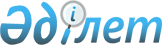 Об утверждении паспортов республиканских бюджетных программ на 2003 год (Министерство образования и науки Республики Казахстан)Постановление Правительства Республики Казахстан от 29 декабря 2002 года N 1429.
      Примечание РЦПИ: см.  P021429 
      В соответствии с  Законом  Республики Казахстан от 1 апреля 1999 года "О бюджетной системе" Правительство Республики Казахстан постановляет: 
      1. Утвердить паспорта республиканских бюджетных программ на 2003 год: 
      Министерства образования и науки Республики Казахстан согласно приложениям 350, 351, 352, 353, 354, 355, 356, 357, 358, 359, 360, 361, 362, 363, 364, 365, 366, 367, 368, 369, 370, 371, 372, 373, 374, 375, 376, 377, 378, 379, 380, 381, 382, 383, 384, 385, 386, 387, 388, 389, 390, 391, 392, 393, 394, 395, 396, 397, 398, 399, 400, 401, 402, 403, 404, 405, 406, 407, 408, 409, 410, 411. 
      2. Настоящее постановление вступает в силу со дня подписания. 
      Сноска. Приложение 350 с изменениями - постановлением Правительства Республики Казахстан от 1 июля 2003 года  N 150г . 
      Министерство образования и науки 
      Республики Казахстан 
      Администратор бюджетной программы 
      Паспорт 
      республиканской бюджетной программы 001 
      "Административные затраты" на 2003 год 
      1. Стоимость: 166012 тысяч тенге (сто шестьдесят шесть миллионов двенадцать тысяч тенге). 
      2. Нормативно-правовая основа бюджетной программы: статьи 21-24  Закона  Республики Казахстан от 23 июля 1999 года "О государственной службе";  Указ  Президента Республики Казахстан от 25 марта 2001 года N 575 "О единой системе оплаты труда работников органов Республики Казахстан, содержащихся за счет государственного бюджета";  постановление  Правительства Республики Казахстан от 19 ноября 1999 года N 1754 "Вопросы Министерства образования и науки Республики Казахстан";  постановление  Правительства Республики Казахстан от 1 апреля 2003 года N 314 "Об утверждении лимитов штатной численности". 
      3. Источники финансирования бюджетной программы: средства республиканского бюджета. 
      4. Цель бюджетной программы: обеспечение деятельности центрального аппарата Министерства образования и науки Республики Казахстан для достижения максимально эффективного выполнения возложенных функций. 
      5. Задачи бюджетной программы: содержание аппарата Министерства образования и науки Республики Казахстан. 
      6. План мероприятий по реализации бюджетной программы: 
      ------------------------------------------------------------------- 
      N ! Код ! Код !Наименова-!Мероприятия по реализации! Сроки!Ответст- 
        !прог-!под- !ние прог- !программы (подпрограммы) !реали-!венные 
        !раммы!прог-!рамм (под-!                         !зации !испол- 
        !     !раммы!программ) !                         !      !нители 
      ------------------------------------------------------------------- 
      1 !  2  !  3  !     4    !             5           !   6  !   7 
      ------------------------------------------------------------------- 
      1   001        Админист- 
                     ративные 
                     затраты 
               001   Аппарат    Содержание центрального   В те-  Минис- 
                     централь-  аппарата Министерства     чение  терство 
                     ного       образования и науки       года   образо- 
                     органа     Республики Казахстан             вания 
                                согласно утвержденного           и науки 
                                штатного расписания в            Респуб- 
                                количестве 242 единиц.           лики 
                                                                 Казахс- 
                                                                 тан 
      ------------------------------------------------------------------- 
            7. Ожидаемые результаты выполнения бюджетной программы: качественное и своевременное выполнение функций, возложенных на Министерство образования и науки Республики Казахстан. 
      Приложение 351        
      к постановлению Правительства 
      Республики Казахстан     
      от 29 декабря 2002 года N 1429 
            Министерство образования и науки 
             Республики Казахстан 
            Администратор бюджетной программы 
      Паспорт 
      республиканской бюджетной программы 007 
      "Подготовка специалистов со средним 
      профессиональным образованием" на 2003 год 
            1. Стоимость: 384 346 тысяч тенге (триста восемьдесят четыре миллиона триста сорок шесть тысяч тенге). 
            2. Нормативно-правовая основа бюджетной программы: статьи  4__ ,  8__ ,  13_ ,  29_  Закона Республики Казахстан от 7 июня 1999 года "Об образовании",  Указ  Президента Республики Казахстан от 30 сентября 2000 года N 448 "О государственной программе "Образование",  постановление  Правительства Республики Казахстан от 17 мая 2000 года N 738 "О размерах и источниках социальной помощи нуждающимся гражданам в период получения ими образования",  постановление  Правительства Республики Казахстан от 19 ноября 1999 года N 1754 "Вопросы Министерства образования и науки Республики Казахстан",  постановление  Правительства Республики Казахстан от 17 апреля 2000 года N 594 "О Концепции совершенствования государственной системы по обеспечению безопасности перевозок пассажиров и грузов",  постановление  Правительства Республики Казахстан от 30 декабря 2000 года N 1962 "Об утверждении Программы совершенствования государственной системы по обеспечению безопасности перевозок пассажиров и грузов". 
            3. Источники финансирования бюджетной программы: средства республиканского бюджета. 
            4. Цель бюджетной программы: удовлетворение потребностей личности в интеллектуальном, культурном и нравственном развитии, в приобретении среднего профессионального образования и квалификации в избранной профессиональной деятельности, удовлетворение социально-экономических потребностей общества в квалифицированных специалистах со средним профессиональным образованием. 
            5. Задачи бюджетной программы: подготовка специалистов в учебных заведениях среднего профессионального образования, представляющих для страны исключительно важное особое значение. 
            6. План мероприятий по реализации бюджетной программы: 
      ------------------------------------------------------------------- 
      N ! Код ! Код !Наименова-!Мероприятия по реализации! Сроки!Ответст- 
        !прог-!под- !ние прог- !программы (подпрограммы) !реали-!венные 
        !раммы!прог-!рамм (под-!                         !зации !испол- 
        !     !раммы!программ) !                         !      !нители 
      ------------------------------------------------------------------- 
      1 !  2  !  3  !     4    !             5           !   6  !   7 
      ------------------------------------------------------------------- 
          007        Подготовка Проведение учебного       В те-  Минис- 
                     специалис- процесса в соответствии с чение  терство 
                     тов со     Государственными общеобя- года   образо- 
                     средним    зательными стандартами           вания 
                     профессио- образования.                     и науки 
                     нальным    Прием учащихся в соответ-        Респуб- 
                     образова-  ствии с государственным          лики 
                     нием       образовательным заказом          Казах- 
                                на подготовку специалистов       стан 
                                со средним профессиональ- 
                                ным образованием, 
                                утверждаемым ежегодно 
                                постановлением Правитель- 
                                ства Республики Казахстан. 
                                Обучение среднегодового 
                                контингента в количестве 
                                2640 учащихся. 
      ------------------------------------------------------------------- 
            7. Ожидаемые результаты выполнения бюджетной программы: выпуск квалифицированных специалистов, соответствующих требованиям государственного и международного стандарта, конкурентоспособных на рынке труда. 
      Приложение 352        
      к постановлению Правительства 
      Республики Казахстан     
      от 29 декабря 2002 года N 1429  <*> 
      Сноска. Приложение 352 с изменениями - постановлением Правительства Республики Казахстан от 1 июля 2003 года  N 150г . 


            Министерство образования и науки 
             Республики Казахстан 
            Администратор бюджетной программы 
      Паспорт 
      республиканской бюджетной программы 009 
      "Подготовка кадров в высших учебных заведениях" 
      на 2003 год 
            1. Стоимость: 839658 тысяч тенге (восемьсот тридцать девять миллионов шестьсот пятьдесят восемь тысяч тенге). 
            2. Нормативно-правовая основа бюджетной программы: статьи  25_ ,  40_  Закона Республики Казахстан от 7 июня 1999 года "Об образовании",  Указ  Президента Республики Казахстан от 30 сентября 2000 года N 448 "О Государственной программе "Образование", постановление Президента Республики Казахстан от 9 января 1993 года N 1059 "О статусе Казахского государственного Национального университета им. Аль-Фараби", Соглашение между Правительством Республики Казахстан и Правительством Турецкой Республики Казахстан о создании Международного Казахско-Турецкого университета имени Ходжа Ахмеда Яссави в городе Туркестане, подписанное в городе Анкаре 31 октября 1992 года. 
            3. Источники финансирования бюджетной программы: средства республиканского бюджета. 
            4. Цель бюджетной программы: обеспечение отраслей экономики, социальной сферы, национальной культуры высококвалифицированными специалистами, отвечающими запросам общества, личности и рынка труда. 
            5. Задачи бюджетной программы: качественная подготовка специалистов с высшим профессиональным образованием, поступивших на обучение до 1999 года, совершенствование образовательных программ, внедрение новых информационных технологий обучения, создание новых правовых, научно-методических, финансово-материальных условий и кадрового обеспечения системы образования. 
            6. План мероприятий по реализации бюджетной программы: 
      ------------------------------------------------------------------- 
      N ! Код ! Код !Наименова-!Мероприятия по реализации! Сроки!Ответст- 
        !прог-!под- !ние прог- !программы (подпрограммы) !реали-!венные 
        !раммы!прог-!рамм (под-!                         !зации !испол- 
        !     !раммы!программ) !                         !      !нители 
      ------------------------------------------------------------------- 
      1 !  2  !  3  !     4    !             5           !   6  !   7 
      ------------------------------------------------------------------- 
      1.  009        Подготовка 
                     кадров в 
                     высших 
                     учебных 
                     заведениях 
               091   Подготовка Проведение учебного       В те-  Минис- 
                     кадров в   процесса в соответствии с чение  терство 
                     высших     государственными стандар- года   образо- 
                     учебных    тами образования;                вания 
                     заведениях осуществление образова-          и науки 
                     внутри     тельной деятельности,            Респуб- 
                     страны     включающей учебную,              лики 
                                методическую, научную,           Казах- 
                                культурно-просветительскую       стан 
                                работу; создание 
                                материально-технических 
                                условий для организации 
                                учебного процесса; 
                                обеспечение питанием 
                                студентов, находящихся в 
                                соответствии с решениями 
                                Правительства Республики 
                                Казахстан на полном 
                                государственном 
                                обеспечении; обучение 
                                среднегодового контингента 
                                в количестве 7635 студен- 
                                тов. 
      ------------------------------------------------------------------- 
            7. Ожидаемые результаты выполнения бюджетной программы: повышение интеллектуального, культурного и нравственного уровня развития общества. 
      Приложение 353        
      к постановлению Правительства 
      Республики Казахстан     
      от 29 декабря 2002 года N 1429 
            Министерство образования и науки 
             Республики Казахстан 
            Администратор бюджетной программы 
      Паспорт 
      республиканской бюджетной программы 010 
      "Повышение квалификации и переподготовка кадров" 
      на 2003 год 
            1. Стоимость: 35 872 тысячи тенге (тридцать пять миллионов восемьсот семьдесят две тысячи тенге). 
            2. Нормативно-правовая основа бюджетной программы: статьи  8__ ,  21_ ,  27_  Закона Республики Казахстан от 7 июня 1999 года "Об образовании", статья 3  Закона  Республики Казахстан от 23 июля 1999 года "О государственной службе",  Указ  Президента Республики Казахстан от 10 марта 2000 года N 357 "Об утверждении Положения о порядке прохождения государственной службы",  Указ  Президента Республики Казахстан от 18 сентября 1998 года N 4075 "О дальнейших мерах по совершенствованию подготовки, переподготовки и повышения квалификации государственных служащих",  Закон  Республики Казахстан от 11 июля 1997 года "О языках в Республике Казахстан",  постановление  Правительства Республики Казахстан от 14 августа 1998 года N 769 "О расширении сферы употребления государственного языка в государственных органах",  постановление  Правительства Республики Казахстан от 19 мая 2000 года N 766 "О создании Республиканского государственного казенного предприятия "Национальный научно-практический центр физической культуры" Министерства образования и науки Республики Казахстан",  постановление  Правительства Республики Казахстан от 19 ноября 1999 года N 1754 "Вопросы Министерства образования и науки Республики Казахстан". 
            3. Источники финансирования бюджетной программы: средства республиканского бюджета. 
            4. Цель бюджетной программы: обновление теоретических и практических знаний, умений и навыков по образовательным программам в сфере их профессиональной деятельности в соответствии с предъявляемыми квалификационными требованиями для эффективного выполнения своих должностных обязанностей и совершенствования профессионального мастерства. 
            Углубление профессиональных знаний и навыков специалистов образования, спорта и физической культуры, оказание консультативно-методической помощи. Повышение качества управления региональными системами образования и учебными заведениями, обеспечение компьютерной грамотности учителей школ, подготовка кадров к переходу на 12-летнее школьное обучение, повышение качества профессиональной и психолого-педагогической готовности учителей и преподавателей к работе в организациях образования. Совершенствование теоретических знаний работников в соответствии с возрастающими требованиями рыночной экономики, структурными изменениями в производстве и социальной сфере, получении дополнительных знаний, навыков по образовательным программам, предусматривающим изучение отдельных дисциплин, разделов науки, техники и технологии, необходимых для выполнения нового вида профессиональной деятельности. 
            5. Задачи бюджетной программы: повышение профессиональной квалификации государственных служащих; осуществление образовательных функций по повышению квалификации и переподготовке руководящих кадров, обновление и углубление профессиональных знаний и навыков учителей и педагогов, пропаганда и распространение передового педагогического опыта и достижений отечественной психолого-педагогической науки и практики. 
            6. План мероприятий по реализации бюджетной программы: 
      ------------------------------------------------------------------- 
      N ! Код ! Код !Наименова-!Мероприятия по реализации! Сроки!Ответст- 
        !прог-!под- !ние прог- !программы (подпрограммы) !реали-!венные 
        !раммы!прог-!рамм (под-!                         !зации !испол- 
        !     !раммы!программ) !                         !      !нители 
      ------------------------------------------------------------------- 
      1 !  2  !  3  !     4    !             5           !   6  !   7 
      ------------------------------------------------------------------- 
          010        Повышение                            В те-  Минис- 
                     квалифика-                           чение  терство 
                     ции и пе-                            года   образо- 
                     реподго-                                    вания 
                     товка                                       и науки 
                     кадров                                      Респуб- 
               005   Повышение  Приобретение услуг по            лики 
                     квалифика- повышению квалификации           Казах- 
                     ции госу-  работников министерства          стан 
                     дарствен-  согласно утвержденного 
                     ных слу-   плана повышения квалифи- 
                     жащих      кации сотрудников 
                                министерства, в том числе 
                                обучение государственному 
                                языку. Среднегодовое 
                                количество государствен- 
                                ных служащих, проходящих 
                                курсы повышения квалифи- 
                                кации, составит 50. 
               030   Повышение  Приобретение услуг по 
                     квалифика- повышению квалификации и 
                     ции и пе-  переподготовке педагоги- 
                     реподго-   ческих кадров.  
                     товка кад- Среднегодовое количество 
                     ров госу-  слушателей составит - 
                     дарствен-  2500. 
                     ных орга- 
                     низаций 
                     образова- 
                     ния 
      ------------------------------------------------------------------- 
            7. Ожидаемые результаты выполнения бюджетной программы: повышение профессионального уровня государственных служащих путем формирования и развития системы качественного обучения государственных служащих, которая отвечает требованиям профессиональной государственной службы в соответствии с современными экономическими условиями и ресурсными возможностями государства. Подготовка и переподготовка кадров в течение года. Внедрение новых методик передового опыта, последних достижений отечественной и зарубежной науки техники в систему образования, спорта и физического воспитания. Обновление теоретических и практических знаний, формирование и закрепление профессиональных знаний. 
      Приложение 354        
      к постановлению Правительства 
      Республики Казахстан     
      от 29 декабря 2002 года N 1429 
            Министерство образования и науки 
             Республики Казахстан 
            Администратор бюджетной программы 
      Паспорт 
      республиканской бюджетной программы 024 
      "Обеспечение общедоступности информации" 
      на 2003 год 
            1. Стоимость: 12 674 тысячи тенге (двенадцать миллионов шестьсот семьдесят четыре тысячи тенге). 
            2. Нормативно-правовая основа бюджетной программы: статьи  7__ ,  30_  Закона Республики Казахстан от 7 июня 1999 года "Об образовании", статьи  14_ ,  23_  Закона Республики Казахстан от 24 декабря 1996 года "О культуре". 
            3. Источники финансирования бюджетной программы: средства республиканского бюджета. 
            4. Цель бюджетной программы: создание условий для общедоступности информации. Формирование полного национального фонда документов по педагогике и образованию, активизация информационной деятельности, выполнение функций методического и координационного центра для библиотек системы образования. 
            5. Задачи бюджетной программы: пропаганда информации о достижениях отечественной науки, образования, передовом опыте в образовании и воспитании, а также учебной, методической, научно-популярной и художественной литературы. Активное содействие развитию науки и образования республики путем всестороннего информационно-библиографического и библиотечного обслуживания специалистов. Научно-методическое руководство всеми библиотеками системы образования Республики Казахстан. Участие в научно-исследовательской и научно-методической работе по библиотековедению в республике. 
            6. План мероприятий по реализации бюджетной программы: 
      ------------------------------------------------------------------- 
      N ! Код ! Код !Наименова-!Мероприятия по реализации! Сроки!Ответст- 
        !прог-!под- !ние прог- !программы (подпрограммы) !реали-!венные 
        !раммы!прог-!рамм (под-!                         !зации !испол- 
        !     !раммы!программ) !                         !      !нители 
      ------------------------------------------------------------------- 
      1 !  2  !  3  !     4    !             5           !   6  !   7 
      ------------------------------------------------------------------- 
          024        Обеспече-  Информационно-библиогра-  В те-  Минис- 
                     ние обще-  фическое и библиотечное   чение  терство 
                     доступнос- обслуживание специалис-   года   образо- 
                     ти инфор-  тов.                             вания и 
                     мации      Содержание учреждения в          науки 
                                пределах утвержденного           Респуб- 
               035   Республи-  лимита штатной численнос-        лики 
                     канская    ти - 37 единиц.                  Казах- 
                     научно-    Научно-методическое              стан, 
                     педагоги-  руководство всеми библио-        Респуб- 
                     ческая     теками системы образования       ликан- 
                     библиотека Республики Казахстан.            ская 
                                Участие в научно-исследо-        научно- 
                                вательской и научно-             педаго- 
                                методической работе по           гическая 
                                библиотековедению в              библио- 
                                республике.                      тека 
                                Проведение семинаров, 
                                курсов, лекций, бесед и 
                                практических занятий.     Сог- 
                                                          ласно 
                                                          утвер- 
                                                          жден- 
                                                          ного 
                                                          плана 
                                                          меро- 
                                                          прия- 
                                                          тий. 
      ------------------------------------------------------------------- 
            7. Ожидаемые результаты выполнения бюджетной программы: максимальное удовлетворение запросов абонентов. Методическое руководство библиотеками организаций образования (организация курсов, семинаров, практических занятий). 
      Приложение 355        
      к постановлению Правительства 
      Республики Казахстан     
      от 29 декабря 2002 года N 1429  <*> 
      Сноска. Приложение 355 с изменениями - постановлением Правительства Республики Казахстан от 1 июля 2003 года  N 150г . 


            Министерство образования и науки 
             Республики Казахстан 
            Администратор бюджетной программы 
      Паспорт 
      республиканской бюджетной программы 030 
      "Фундаментальные и прикладные научные 
      исследования" на 2003 год 
            1. Стоимость: 2566592 тысячи тенге (два миллиарда пятьсот шестьдесят шесть миллионов пятьсот девяносто две тысячи тенге).      
            2. Нормативно-правовая основа бюджетной программы: статья  26_  Закона Республики Казахстан от 9 июля 2001 года "О науке"; статьи  5__ ,  10_ ,  11_  Закона "Об инновационной деятельности" от 3 июля 2002 года;  Указ  Президента Республики Казахстан от 11 марта 1996 года N 2895 "О мерах по совершенствованию системы государственного управления наукой в Республике Казахстан";  постановление  Кабинета Министров Республики Казахстан от 22 января 1993 года N 61 "О мерах по совершенствованию планирования и финансирования науки и научно-технических программ в Республике Казахстан";  постановление  Кабинета Министров Республики Казахстан от 14 сентября 1993 года N 876 "Об организации и проведении экспертизы в научно-технической деятельности";  постановление  Кабинета Министров от 14 сентября 1993 года N 875 "Об утверждении основных заданий и показателей республиканских целевых научно-технических программ";  постановление  Правительства Республики Казахстан от 23 февраля 1999 года N 145 "О некоторых вопросах формирования и реализации программ прикладных научных исследований, выполняемых за счет средств республиканского бюджета";  постановление  Правительства Республики Казахстан от 7 марта 2000 года N 367 "Об утверждении Плана мероприятий по реализации Программы действий Правительства Республики Казахстан на 2000-2002 годы";  постановление  Правительства Республики Казахстан от 26 июня 2001 года N 871 "Об утверждении Республиканской программы "Научно-техническое обеспечение и организация производства биотехнологической продукции в Республике Казахстан" на 2001-2005 годы";  постановление  Правительства Республики Казахстан от 24 июля 2001 года N 996 "Об утверждении Республиканской научно-технической программы "Разработка и внедрение в производство оригинальных фитопрепаратов для развития фармацевтической промышленности Республики Казахстан" на 2002-2006 годы";  постановление  Правительства Республики Казахстан от 10 мая 2001 года N 617 "Об утверждении Программы инновационного развития Республики Казахстан";  постановление  Правительства Республики Казахстан от 11 января 2002 года N 37 "О создании комплекса производств по промышленной переработке наркотикосодержащих растений";  постановление  Правительства Республики Казахстан от 22 мая 2002 года N 550 "О некоторых вопросах Национальной академии наук Республики Казахстан";  постановление  Правительства Республики Казахстан от 24 сентября 2002 года N 1048 "Некоторые вопросы Фонда науки". 
            3. Источник финансирования бюджетной программы: средства республиканского бюджета. 
            4. Цель бюджетной программы: научно-техническое обеспечение потребностей базовых отраслей экономики, создание благоприятных условий для организации новых наукоемких производств, развития инновационной деятельности в научно-технической и других сферах, способствующих переходу к единому научно-производственному циклу "исследования - разработка - подготовка кадров - промышленное освоение". Укрепление материально-технической базы и повышение эффективности научных исследований. Переоснащение сейсмических станций и организация локального сейсмомониторинга для повышения качества и достоверности прогнозов землетрясений. 
            5. Задачи бюджетной программы: проведение фундаментальных и прикладных научных исследований. Повышение конкурентоспособности отечественных технологий, создание условий для устойчивого развития наукоемких сфер производства; реализация достижений науки и новых отечественных технологий с целью формирования экспорто-ориентированного промышленного комплекса страны. 
            Удовлетворение первоочередных потребностей в приобретении необходимого оборудования и приборов, реактивов, запасных частей; оснащение научных организаций современным оборудованием, приборами и вычислительной техникой; повышение уровня научных исследований на основе использования современного высокопроизводительного оборудования и информационных технологий, создать электронные каталоги и проблемные базы данных. 
            Обновление аппаратуры на сейсмических станциях для повышения надежности процессов измерений и их автоматизации; внедрение новых методов и технических средств для локального сейсмомониторинга; научно-методическое обеспечение проводимых работ в целях краткосрочного прогноза землетрясений. 
            6. План мероприятий по реализации бюджетной программы: 
      ------------------------------------------------------------------- 
      N ! Код ! Код !Наименова-!Мероприятия по реализации! Сроки!Ответст- 
        !прог-!под- !ние прог- !программы (подпрограммы) !реали-!венные 
        !раммы!прог-!рамм (под-!                         !зации !испол- 
        !     !раммы!программ) !                         !      !нители 
      ------------------------------------------------------------------- 
      1 !  2  !  3  !     4    !             5           !   6  !   7 
      ------------------------------------------------------------------- 
          030        Фундамен- 
                     тальные и 
                     прикладные 
                     научные 
                     исследова- 
                     ния 
               031   Субсидиро- Субсидирование 15 научных В те-  Минис- 
                     вание      организаций, согласно     чение  терство 
                     научных    перечня приобретаемого    года   образо- 
                     организа-  оборудования, утвержден-         вания и 
                     ций для    ного приказом Министерст-        науки 
                     приобрете- ва образования и науки           Респуб- 
                     ния обо-   Республики Казахстан.            лики 
                     рудования                                   Казах- 
                                                                 стан 
               032   Проведение Проведение фундаменталь-         Минис- 
                     фундамен-  ных, инициативных и              терство 
                     тальных,   рисковых научных исследо-        образо- 
                     инициатив- ваний по грантам из Фонда        вания и 
                     ных и рис- науки в соответствии с           науки 
                     ковых      конкурсом по 21 научному         Респуб- 
                     научных    направлению.                     лики 
                     исследова-                                  Казах- 
                     ний по                                      стан, 
                     грантам                                     Нацио- 
                     через Фонд                                  нальная 
                     науки                                       академия 
                                                                 наук 
                                                                 Респуб- 
                                                                 лики 
                                                                 Казах- 
                                                                 стан 
               033   Проведение Проведение прикладных            Минис- 
                     прикладных научных исследований.            терство 
                     научных    Проведение 7 Республикан-        образо- 
                     исследова- ских целевых научно-             вания и 
                     ний        технических программ.            науки 
                                Выполнение институтом            Респуб- 
                                сейсмологии модернизации         лики 
                                сетей сейсмических               Казах- 
                                наблюдений и организации         стан 
                                локального сейсмомониторинга 
      ------------------------------------------------------------------- 
            7. Ожидаемые результаты выполнения бюджетной программы: реализация результатов фундаментальных и прикладных научных исследований; получение принципиально новых знаний о природных и социальных системах, разработка научных основ системных преобразований экономики, устойчивого развития общества, культуры, науки; укрепление позиции казахстанской науки в рамках общего научно-технологического пространства государств - участников СНГ и в мировом разделении научного труда; создание и внедрение быстроокупаемых разработок, способствующих увеличению экспортной и импортозамещающей продукции и развитию наукоемких производств; производство уникальных медицинских препаратов синтетического и природного происхождения; разработка методов ускоренного создания высокопродуктивных пород сельскохозяйственных культур. Повышение надежности процессов измерений и их автоматизация; организация локального мониторинга землетрясений; повышение качества и достоверности прогнозов землетрясений.  
            Приобретение оборудования позволит повысить качество и своевременность выполнения текущих задач научных организаций и увеличит скорость обрабатываемой ими информации. 
      Приложение 356        
      к постановлению Правительства 
      Республики Казахстан     
      от 29 декабря 2002 года N 1429  <*> 
           Сноска. Приложение с изменениями - постановлением Правительства Республики Казахстан от 30 декабря 2003 года  N 1347 . 
            Министерство образования и науки 
             Республики Казахстан 
            Администратор бюджетной программы 
      Паспорт 
      республиканской бюджетной программы 031 
      "Государственная поддержка одаренных детей" 
      на 2003 год 
            1. Стоимость: 555 487 тысяч тенге (пятьсот пятьдесят пять миллионов четыреста восемьдесят семь тысяч тенге). 
            2. Нормативно-правовая основа бюджетной программы: статьи  24_ ,  36_ ,  37_  Закона Республики Казахстан от 7 июня 1999 года "Об образовании",  Указ  Президента Республики Казахстан от 30 сентября 2000 года N 448 "О Государственной программе "Образование",  распоряжение  Президента Республики Казахстан от 24 мая 1996 года N 3002 "О государственной поддержке и развитии школ для одаренных детей",  постановление  Правительства Республики Казахстан от 19 ноября 1999 года N 1754 "Вопросы Министерства образования и науки Республики Казахстан". 
            3. Источники финансирования бюджетной программы: средства республиканского бюджета. 
            4. Цель бюджетной программы: выявление одаренных детей, развитие устойчивой мотивации к учению и самообразованию, формирование гуманного отношения к окружающему миру, нравственных основ личности, воспитание всесторонне-развитой, гармоничной личности. 
            5. Задачи бюджетной программы: обучение одаренных детей из различных регионов Республики Казахстан. Углубленная подготовка учащихся путем введения профилирующих дисциплин по программам, утвержденным Министерством образования и науки Республики Казахстан. Развитие индивидуальных склонностей, творческих способностей личности и воспитание гражданственности. Подготовка учащихся к олимпиадам, поступлению в высшие учебные заведения. 
            6. План мероприятий по реализации бюджетной программы: 
      ------------------------------------------------------------------- 
      N ! Код ! Код !Наименова-!Мероприятия по реализации! Сроки!Ответст- 
        !прог-!под- !ние прог- !программы (подпрограммы) !реали-!венные 
        !раммы!прог-!рамм (под-!                         !зации !испол- 
        !     !раммы!программ) !                         !      !нители 
      ------------------------------------------------------------------- 
      1 !  2  !  3  !     4    !             5           !   6  !   7 
      ------------------------------------------------------------------- 
          031        Государст- Проведение учебного             Министер- 
                     венная     процесса в соответствии с       ство 
                     поддержка  Государственными общеобя-       образова- 
                     одаренных  зательными стандартами          ния и 
                     детей      образования с углубленным       науки 
                                изучением профилирующих         Республи- 
                                дисциплин.                      ки Казах- 
                                Содержание государствен-        стан 
                                ных учреждений в пределах 
                                утвержденных лимитов 
                                штатной численности. 
               030   Шымкент-   В среднем количество      В те-  Шымкент- 
                     ская       учащихся - 402.           чение  ская 
                     республи-                            года   респуб- 
                     канская                                     ликан- 
                     военная                                     ская 
                     школа-                                      военная 
                     интернат                                    школа- 
                                                                 интернат 
               031   Караган-   В среднем количестве      В те-  Караган- 
                     динская    учащихся - 446.           чение  динская 
                     республи-                            года   респуб- 
                     канская                                     ликан- 
                     военная                                     ская 
                     школа-                                      военная 
                     интернат                                    школа- 
                                                                 интернат 
               032   Алматин-   В среднем количество      В те-  Алматин- 
                     ская       учащихся - 450.           чение  ская 
                     республи-                            года   респуб- 
                     канская                                     ликан- 
                     военная                                     ская 
                     школа-                                      военная 
                     интернат                                    школа- 
                     имени                                       интернат 
                     Б. Момыш-                                   имени 
                     улы                                         Б. Мо- 
                                                                 мышулы 
               033   Республи-  В среднем количество      В те-  Респуб- 
                     канская    учащихся - 453.           чение  ликан- 
                     казахская                            года   ская 
                     средняя                                     казах- 
                     музыкаль-                                   ская 
                     ная шко-                                    средняя 
                     ла-интер-                                   музы- 
                     нат имени                                   кальная 
                     А. Жубано-                                  школа- 
                     ва                                          интернат 
                                                                 имени 
                                                                 А. Жуба- 
                                                                 нова 
               034     Республи-  В среднем количество     В те- Респуб-   
                       канская    учащихся - 984.          чение ликан-  
                       специа-                             года  ская  
                       лизиро-                                   специа-   
                       ванная                                    лизиро-   
                       физико-                                   ванная  
                       матема-                                   физико-  
                       тическая                                  матема-  
                       средняя                                   тичес- 
                       школа-                                    кая   
                       интернат                                  средняя  
                       имени                                     школа- 
                       О. Жау-                                   интернат 
                       тыкова                                    имени 
                       для                                       О.Жау- 
                       одарен-                                   тыкова 
                       ных                                       для 
                       детей                                     одарен- 
                                                                 ных 
                                                                 детей 
               035     Республи-  В среднем количество     В те- Респуб-   
                       канская    учащихся - 370.          чение ликан-  
                       специа-                             года  ская  
                       лизиро-                                   специа-   
                       ванная                                    лизиро-   
                       с углуб-                                  ванная  
                       ленным                                    с уг-  
                       изучением                                 лублен-  
                       казахского                                ным  
                       языка и                                   изуче-  
                       литературы                                нием  
                       средняя                                   казах- 
                       школа-                                    ского 
                       интернат                                  языка 
                       для                                       и лите- 
                       одарен-                                   ратуры 
                       ных                                       средняя 
                       детей                                     школа- 
                                                                 интернат 
                                                                 для 
                                                                 одарен- 
                                                                 ных детей 
               036   Республи-  В среднем количество      В те-  Респуб- 
                     канская    учащихся - 480.           чение  ликан- 
                     средняя                              года   ская 
                     специали-                                   средняя 
                     зированная                                  специа- 
                     музыкаль-                                   лизиро- 
                     ная школа-                                  ванная 
                     интернат                                    музы- 
                     для ода-                                    кальная 
                     ренных                                      школа- 
                     детей                                       интернат 
                     имени                                       для ода- 
                     К. Байсеи-                                  ренных 
                     товой                                       детей 
                                                                 имени 
                                                                 К. Бай- 
                                                                 сеитовой 
      ------------------------------------------------------------------- 
            7. Ожидаемые результаты выполнения бюджетной программы: подготовка и формирование личности с глубокими и прочными знаниями, физически закаленной и способной защищать интересы Республики Казахстан. Развитие индивидуальных склонностей, творческих способностей личности и воспитание гражданственности у учащихся. Подготовка учащихся к республиканским олимпиадам, конкурсам, соревнованиям, к поступлению в высшие учебные заведения. 
      Приложение 357        
      к постановлению Правительства 
      Республики Казахстан     
      от 29 декабря 2002 года N 1429 
            Министерство образования и науки 
             Республики Казахстан 
            Администратор бюджетной программы 
      Паспорт 
      республиканской бюджетной программы 032 
      "Обеспечение доступности научно-технической 
      информации" на 2003 год 
            1. Стоимость: 121 215 тысяч тенге (сто двадцать один миллион двести пятнадцать тысяч тенге). 
            2. Нормативно-правовая основа бюджетной программы: статья  33_  Закона Республики Казахстан от 24 декабря 1996 года "О культуре"; статья  26_  Закона Республики Казахстан от 9 июля 2001 года "О науке"; постановление Президиума Академии наук КазССР от 14 сентября 1983 года N 149 "Об организации Дома ученых Академии наук КазССР". 
            3. Источник финансирования бюджетной программы: средства республиканского бюджета. 
            4. Цель бюджетной программы: информационное обеспечение научно-технического развития Республики Казахстан путем формирования по закрепленным за Республиканской научно-технической библиотекой видам и тематике фондов опубликованных и не опубликованных документов, отражающих отечественные и мировые достижения в области науки и техники, содействие практическому внедрению новых достижений науки и техники в практическую деятельность; усиление информационного поля деятельности выдающихся достижений ученых; организация активного и содержательного досуга ученых. 
            5. Задачи бюджетной программы: обеспечение доступности научно-технической информации путем организации комплектования и работы с фондом, справочно-поискового аппарата, с учетом текущих информационных потребностей пользователей и перспектив развития экономики Казахстана. Организация комплекса мероприятий, посвященных проблемам пропаганды новейших достижений науки, новых открытий казахстанских ученых, проведение разноплановых мероприятий для подъема их культурного уровня и содержательного досуга. 
            6. План мероприятий по реализации бюджетной программы: 
      ------------------------------------------------------------------- 
      N ! Код ! Код !Наименова-!Мероприятия по реализации! Сроки!Ответст- 
        !прог-!под- !ние прог- !программы (подпрограммы) !реали-!венные 
        !раммы!прог-!рамм (под-!                         !зации !испол- 
        !     !раммы!программ) !                         !      !нители 
      ------------------------------------------------------------------- 
      1 !  2  !  3  !     4    !             5           !   6  !   7 
      ------------------------------------------------------------------- 
          032        Обеспече-  Обеспечение доступности   В те-  Минис- 
                     ние дос-   научно-технической инфор- чение  терство 
                     тупности   мации путем организации   года   образо- 
                     научно-    комплектования и работы          вания и 
                     техничес-  с фондом, справочно-             науки 
                     кой ин-    поисковым аппаратом, с           Респуб- 
                     формации   учетом текущих информа-          лики 
                                ционных потребностей             Казах- 
                                пользователей и перспектив       стан 
                                развития экономики 
                                Казахстана. 
                                Количество мероприятий по 
                                пропаганде достижений 
                                науки и техники - 118. 
      ------------------------------------------------------------------- 
            7. Ожидаемые результаты выполнения бюджетной программы: наиболее полное, актуальное, современное и достоверное удовлетворение потребностей читателей. 
      Приложение 358        
      к постановлению Правительства 
      Республики Казахстан     
      от 29 декабря 2002 года N 1429 
            Министерство образования и науки 
             Республики Казахстан 
            Администратор бюджетной программы 
      Паспорт 
      республиканской бюджетной программы 033 
      "Хранение научно-исторических ценностей" 
      на 2003 год 
            1. Стоимость: 3 811 тысяч тенге (три миллиона восемьсот одиннадцать тысяч тенге). 
            2. Нормативно-правовая основа бюджетной программы: статья  33_  Закона Республики Казахстан от 24 декабря 1996 года "О культуре",  постановление  Правительства Республики Казахстан от 14 апреля 1998 года N 332 "Об увековечении памяти академика К.И. Сатпаева". 
            3. Источник финансирования бюджетной программы: средства республиканского бюджета. 
            4. Цель бюджетной программы: осуществление образовательно- воспитательного и целенаправленного распространения знаний о жизни и деятельности видного ученого, первого Президента Академии наук Казахстана К.И. Сатпаева. 
            5. Задачи бюджетной программы: выявление, изучение, популяризация и использование материалов и документов, связанных с жизнью и деятельностью академика К.И.Сатпаева; подготовка к изданию монографий, статей, каталогов и путеводителей о жизни и научной деятельности академика К.И.Сатпаева; организация и проведение историко-бытовых, этнографических экспедиций, научных командировок с целью сбора предметов музейного значения; обеспечение сохранности музейных предметов, консервация и реставрация предметов музейного значения. 
            6. План мероприятий по реализации бюджетной программы: 
      ------------------------------------------------------------------- 
      N ! Код ! Код !Наименова-!Мероприятия по реализации! Сроки!Ответст- 
        !прог-!под- !ние прог- !программы (подпрограммы) !реали-!венные 
        !раммы!прог-!рамм (под-!                         !зации !испол- 
        !     !раммы!программ) !                         !      !нители 
      ------------------------------------------------------------------- 
      1 !  2  !  3  !     4    !             5           !   6  !   7 
      ------------------------------------------------------------------- 
          033        Хранение 
                     научно- 
                     историчес- 
                     ких цен- 
                     ностей 
               030   Мемориаль- Содержание Мемориального  В те-  Минис- 
                     ный музей  музея академика           чение  терство 
                     академика  К.И. Сатпаева в пределах  года   образо- 
                     К.И. Сат-  лимита штатной численнос-        вания и 
                     паева      ти в количестве 18 человек       науки 
                                для выполнения закреплен-        Респуб- 
                                ных за ним функций.              лики 
                                                                 Казах- 
                                                                 стан, 
                                                                 Мемо- 
                                                                 риальный 
                                                                 музей 
                                                                 акаде- 
                                                                 мика 
                                                                 К.И. 
                                                                 Сатпаева 
      ------------------------------------------------------------------- 
            7. Ожидаемые результаты выполнения бюджетной программы: развитие познавательного интереса у подрастающего поколения к деятельности первого Президента Академии наук К.И. Сатпаева и к науке Казахстана в целом; увеличение числа молодежи, желающей посвятить себя развитию науки и техники в Казахстане, через пропаганду жизни, научной и общественной деятельности первого Президента Академии наук К.И. Сатпаева, воспитание у них патриотизма и любви к Родине, расширение кругозора подрастающего поколения. 
      Приложение 359        
      к постановлению Правительства 
      Республики Казахстан     
      от 29 декабря 2002 года N 1429 
            Министерство образования и науки 
             Республики Казахстан 
            Администратор бюджетной программы 
      Паспорт 
      республиканской бюджетной программы 034 
      "Аттестация научных кадров" на 2003 год 
            1. Стоимость: 19 608 тысяч тенге (девятнадцать миллионов шестьсот восемь тысяч тенге). 
            2. Нормативно-правовая основа бюджетной программы:  постановление  Правительства Республики Казахстан от 20 февраля 2001 года N 257 "Вопросы Высшего аттестационного комитета Министерства образования и науки Республики Казахстан". 
            3. Источник финансирования бюджетной программы: средства республиканского бюджета. 
            4. Цель бюджетной программы: присуждение научным и научно-педагогическим работникам ученых степеней и присвоение ученых званий. 
            5. Задачи бюджетной программы: рассмотрение аттестационных дел по присуждению ученых степеней и присвоению ученых званий, а также выдача документов установленного государственного образца. 
            6. План мероприятий по реализации бюджетной программы: 
      ------------------------------------------------------------------- 
      N ! Код ! Код !Наименова-!Мероприятия по реализации! Сроки!Ответст- 
        !прог-!под- !ние прог- !программы (подпрограммы) !реали-!венные 
        !раммы!прог-!рамм (под-!                         !зации !испол- 
        !     !раммы!программ) !                         !      !нители 
      ------------------------------------------------------------------- 
      1 !  2  !  3  !     4    !             5           !   6  !   7 
      ------------------------------------------------------------------- 
          034        Аттестация Организация и рассмотре-  В те-  Минис- 
                     научных    ние аттестационных дел по чение  терство 
                     кадров     присуждению научным и     года   образо- 
                                научно-педагогическим            вания и 
                                работникам ученых степеней       науки 
                                и присвоении ученых званий       Респуб- 
                                в соответствии с едиными         лики 
                                требованиями к ним.              Казах- 
                                Осуществление оформления и       стан, 
                                выдачи дипломов и аттеста-       Высший 
                                тов от имени государства.        аттеста- 
                                Рассмотрение аттестацион-        ционный 
                                ных дел в количестве 1820        комитет 
                                штук. 
      ------------------------------------------------------------------- 
            7. Ожидаемые результаты выполнения бюджетной программы: принятие окончательных решений от имени государства по вопросам присуждения ученых степеней и присвоения ученых званий. 
      Приложение 360        
      к постановлению Правительства 
      Республики Казахстан     
      от 29 декабря 2002 года N 1429 
            Министерство образования и науки 
             Республики Казахстан 
            Администратор бюджетной программы 
      Паспорт 
      республиканской бюджетной программы 035 
      "Анализ состояния и прогнозирование развития науки" 
      на 2003 год 
            1. Стоимость: 71 699 тысяч тенге (семьдесят один миллион шестьсот девяносто девять тысяч тенге). 
            2. Нормативно-правовая основа бюджетной программы: статья  7__  Закона Республики Казахстан от 9 июля 2001 года "О науке";  Указ  Президента Республики Казахстан от 12 февраля 1999 года N 34 "О Национальной академии наук Республики Казахстан";  постановление  Правительства Республики Казахстан от 12 марта 1999 года N 236 "О реализации Указа Президента Республики Казахстан от 12 февраля 1999 года N 34";  постановление  Правительства Республики Казахстан от 22 мая 2002 года N 550 "О некоторых вопросах Национальной академии наук Республики Казахстан"; Устав республиканского государственного учреждения "Национальная академия наук Республики Казахстан";  постановление  Правительства Республики Казахстан от 24 сентября 2002 года N 1048 "Некоторые вопросы Фонда науки". 
            3. Источник финансирования бюджетной программы: средства республиканского бюджета. 
            4. Цель бюджетной программы: определение приоритетных направлений развития науки. 
            5. Задачи бюджетной программы: научно-исследовательская деятельность, определение приоритетных направлений развития науки и подготовки научных кадров; научно-экспертное обеспечение, формирование и координация выполнение программ научных исследований; содействие международному научному сотрудничеству, инновационной и инвестиционной деятельности. 
            6. План мероприятий по реализации бюджетной программы: 
      ------------------------------------------------------------------- 
      N ! Код ! Код !Наименова-!Мероприятия по реализации! Сроки!Ответст- 
        !прог-!под- !ние прог- !программы (подпрограммы) !реали-!венные 
        !раммы!прог-!рамм (под-!                         !зации !испол- 
        !     !раммы!программ) !                         !      !нители 
      ------------------------------------------------------------------- 
      1 !  2  !  3  !     4    !             5           !   6  !   7 
      ------------------------------------------------------------------- 
          035        Анализ 
                     состояния 
                     и прогно- 
                     зирование 
                     развития 
                     науки 
               030   Националь- Содержание Национальной   В те-  Минис- 
                     ная ака-   академии наук в пределах  чение  терство 
                     демия наук лимита штатной численнос- года   образо- 
                     Республики ти в количестве 62 чело-         вания и 
                     Казахстан  век; координация научной         науки 
                                и научно-технической             Респуб- 
                                деятельности научных             лики 
                                организаций Академии наук.       Казах- 
                                                                 стан, 
                                                                 Нацио- 
                                                                 нальная 
                                                                 академия 
                                                                 наук 
                                                                 Респуб- 
                                                                 лики 
                                                                 Казах- 
                                                                 стан 
      ------------------------------------------------------------------- 
            7. Ожидаемые результаты выполнения бюджетной программы: широкое использование достижений научно-технической сферы в различных отраслях экономики Казахстана способствует решению сложных современных проблем социально-экономического развития. 
      Приложение 361        
      к постановлению Правительства 
      Республики Казахстан     
      от 29 декабря 2002 года N 1429 
            Министерство образования и науки 
             Республики Казахстан 
            Администратор бюджетной программы 
      Паспорт 
      республиканской бюджетной программы 036 
      "Государственные премии и стипендии в области науки, 
      техники и образования" на 2003 год 
            1. Стоимость: 44 293 тысячи тенге (сорок четыре миллиона двести девяносто три тысячи тенге). 
            2. Нормативно-правовая основа бюджетной программы:  постановление  Правительства Республики Казахстан от 11 марта 1996 года N 290 "О реализации Указа Президента Республики Казахстан от 11 марта 1996 года N 2895 "О мерах по совершенствованию системы государственного управления наукой в Республике Казахстан";  постановление  Правительства Республики Казахстан от 28 августа 1996 года N 1063 "О мерах государственной поддержки ученых и специалистов, внесших выдающийся вклад в развитие науки и техники, и талантливых молодых ученых";  постановление  Правительства Республики Казахстан от 10 мая 2000 года N 685 "О премиях в области науки"; постановление Правительства Республики Казахстан от 25 мая 1998 года N 477 "О государственной премии Республики Казахстан в области науки, техники и образования";  приказ  Министерства образования и науки Республики Казахстан от 27 мая 2000 года N 500 "Об утверждении Правил о порядке присуждения премий за лучшие научные исследования и премий молодым ученым за лучшие научные работы". 
            3. Источник финансирования бюджетной программы: средства республиканского бюджета. 
            4. Цель программы: социальная поддержка выдающихся ученых, а также молодых талантливых ученых, внесших крупный вклад в развитие отечественной науки и техники, стимулирование научно-технического творчества молодых ученых. 
            5. Задачи бюджетной программы: выплата стипендий и государственных премий за достижения в области науки, техники и образования. 
            6. План мероприятий по реализации бюджетной программы: 
      ------------------------------------------------------------------- 
      N ! Код ! Код !Наименова-!Мероприятия по реализации! Сроки!Ответст- 
        !прог-!под- !ние прог- !программы (подпрограммы) !реали-!венные 
        !раммы!прог-!рамм (под-!                         !зации !испол- 
        !     !раммы!программ) !                         !      !нители 
      ------------------------------------------------------------------- 
      1 !  2  !  3  !     4    !             5           !   6  !   7 
      ------------------------------------------------------------------- 
          036        Государст- Проведение конкурсов:     В те-  Минис- 
                     венные     - на соискание государст- чение  терство 
                     премии и   венных премий в области   года   образо- 
                     стипендии  науки и техники;                 вания и 
                     в области  - на соискание государст-        науки 
                     науки,     венных научных стипендий;        Респуб- 
                     техники и  - на соискание именных           лики 
                     образова-  премий.                          Казах- 
                     ния        Выплата премий в соответ-        стан 
                                ствии с постановлениями 
                                Правительства Республики 
                                Казахстан. 
                                Выплата академических и 
                                других научных стипендий. 
                                Изготовление дипломов, 
                                вкладышей, почетных 
                                знаков, публикация объяв- 
                                лений на проведение 
                                конкурсов на соискание 
                                государственных, именных 
                                премий и государственных 
                                стипендий. 
      ------------------------------------------------------------------- 
            7. Ожидаемые результаты выполнения бюджетной программы: получение новых научных результатов по приоритетным направлениям науки и техники, обеспечивающих дальнейшее развитие науки в различных областях, осуществление мер государственной поддержки работников научно-технической сферы, стимулирование научного труда с целью привлечения в науку талантливой молодежи. 
      Приложение 362        
      к постановлению Правительства 
      Республики Казахстан     
      от 29 декабря 2002 года N 1429 
            Министерство образования и науки 
             Республики Казахстан 
            Администратор бюджетной программы 
      Паспорт 
      республиканской бюджетной программы 037 
      "Прикладные научные исследования в области образования" 
      на 2003 год 
            1. Стоимость: 72 988 тысяч тенге (семьдесят два миллиона девятьсот восемьдесят восемь тысяч тенге). 
            2. Нормативно-правовая основа бюджетной программы: статья 9  Закона  Республики Казахстан от 7 июня 1999 года "Об образовании",  Указ  Президента Республики Казахстан от 30 сентября 2000 года N 448 "О Государственной программе "Образование",  постановление  Правительства Республики Казахстан от 24 марта 1998 года N 256 "О дополнительных мерах по совершенствованию управления организаций системы Министерства образования, культуры и здравоохранения Республики Казахстан",  постановление  Правительства Республики Казахстан от 27 июля 2002 года N 839 "О создании республиканского государственного казенного предприятия "Республиканский научно-практический центр проблем 12-летнего образования". 
            3. Источники финансирования бюджетной программы: средства республиканского бюджета. 
            4. Цель бюджетной программы: создание теоретико-методологических основ совершенствования системы образования, разработка и внедрение инновационных методов и технологий обучения и воспитания, разработка научно-педагогического обеспечения, научные исследования по проблемам гендерного образования, научное и научно-методическое сопровождение процесса реформирования, поддержки и функционирования развития среднего общего, начального профессионального, среднего профессионального, высшего профессионального образования, сохранение и развитие продуктивного ядра педагогической науки, повышение ее роли в социально-экономическом развитии республики. 
            5. Задачи бюджетной программы: научно-методическое сопровождение в процессе реформирования, поддержки и функционирования среднего, профессионального и высшего образования, изучение опыта влияния нетрадиционных методов укрепления духовного и физического здоровья человека, сохранение и развитие продуктивного ядра педагогической науки, повышение ее роли в социально-экономическом развитии Республики. Проведение прикладных научных исследований по проблемам перехода на 12-летнее образование. 
            6. План мероприятий по реализации бюджетной программы: 
      ------------------------------------------------------------------- 
      N ! Код ! Код !Наименова-!Мероприятия по реализации! Сроки!Ответст- 
        !прог-!под- !ние прог- !программы (подпрограммы) !реали-!венные 
        !раммы!прог-!рамм (под-!                         !зации !испол- 
        !     !раммы!программ) !                         !      !нители 
      ------------------------------------------------------------------- 
      1 !  2  !  3  !     4    !             5           !   6  !   7 
      ------------------------------------------------------------------- 
          037        Прикладные Проведение прикладных     В те-  Минис- 
                     научные    научных исследований в    чение  терство 
                     исследова- области образования по    года   образо- 
                     ния в об-  3-м направлениям.                вания и 
                     ласти об-                                   науки 
                     разования                                   Респуб- 
                                                                 лики 
                                                                 Казах- 
                                                                 стан 
      ------------------------------------------------------------------- 
            7. Ожидаемые результаты выполнения бюджетной программы: создание научно-педагогических условий функционирования общего среднего, начального, среднего и высшего профессионального образования в Республике Казахстан. Проведение научных исследований в области укрепления и сохранения духовного и физического здоровья граждан, проблем гендерного образования. 
      Приложение 363        
      к постановлению Правительства 
      Республики Казахстан     
      от 29 декабря 2002 года N 1429 
            Министерство образования и науки 
             Республики Казахстан 
            Администратор бюджетной программы 
      Паспорт 
      республиканской бюджетной программы 038 
      "Проведение республиканских школьных олимпиад" 
      на 2003 год 
            1. Стоимость: 51 984 тысячи тенге (пятьдесят один миллион девятьсот восемьдесят четыре тысячи тенге). 
            2. Нормативно-правовая основа бюджетной программы: статья 18  Закона  Республики Казахстан от 7 июня 1999 года "Об образовании",  Указ  Президента Республики Казахстан от 30 сентября 2000 года N 448 "О Государственной программе "Образование",  распоряжение  Президента Республики Казахстан от 24 мая 1996 года N 3002 "О государственной поддержке и развитии школ для одаренных детей". 
            3. Источники финансирования бюджетной программы: средства республиканского бюджета. 
            4. Цель бюджетной программы: создание системы выявления, отбора, поддержки, развития и обеспечения высокого уровня образования одаренных детей и молодежи, воспитание творческой личности, способной мыслить и действовать в новых условиях коренной трансформации современной цивилизации, обеспечение социальной, правовой и интеллектуальной защиты одаренных детей и молодежи, содействие в формировании интеллектуального потенциала, развитие международного сотрудничества в области инновационных образовательных технологий развития одаренности личности в Республике Казахстан. 
            5. Задачи бюджетной программы: создание системы управления для развития практической деятельности по поиску, воспитанию, обучению и поддержке одаренных детей и молодежи; стимулирование научно-исследовательской и учебно-познавательной деятельности учащихся; создание необходимых условий для выявления одаренных детей, подбор и подготовка учащихся к участию в международных олимпиадах, соревнованиях, конкурсах, разработка и реализация новых технологий в образовании. 
            6. План мероприятий по реализации бюджетной программы: 
      ------------------------------------------------------------------- 
      N ! Код ! Код !Наименова-!Мероприятия по реализации! Сроки!Ответст- 
        !прог-!под- !ние прог- !программы (подпрограммы) !реали-!венные 
        !раммы!прог-!рамм (под-!                         !зации !испол- 
        !     !раммы!программ) !                         !      !нители 
      ------------------------------------------------------------------- 
      1 !  2  !  3  !     4    !             5           !   6  !   7 
      ------------------------------------------------------------------- 
          038        Проведение Организация мероприятий;  В те-  Минис- 
                     республи-  Международные олимпиады и чение  терство 
                     канских    соревнования по общеобра- года   образо- 
                     школьных   зовательным предметам;           вания и 
                     олимпиад   Республиканская олимпиада        науки 
                                школьников по общеобразо-        Респуб- 
                                вательным предметам;             лики 
                                национальные соревнования        Казах- 
                                научных проектов школьни-        стан 
                                ков; 
                                проведение мероприятий с 
                                одаренными детьми; 
                                проведение профильных 
                                смен по обучению одаренных 
                                детей и олимпийского 
                                резерва; 
                                выявление одаренных детей 
                                из сельской местности и 
                                отдаленных регионов 
                                страны по семи предметам; 
                                научно-методические 
                                семинары, курсы и конфе- 
                                ренции; 
                                научно-исследовательские 
                                и экспериментальные 
                                работы. 
                                Количество проводимых 
                                мероприятий в среднем 
                                составит - 25. 
      ------------------------------------------------------------------- 
            7. Ожидаемые результаты выполнения бюджетной программы: выявление, подготовка и участие одаренных детей и молодежи в республиканских, международных олимпиадах и соревнованиях. Развитие международного сотрудничества в области инновационных образовательных технологий развития одаренности личности в Республике Казахстан. 
      Приложение 364        
      к постановлению Правительства 
      Республики Казахстан     
      от 29 декабря 2002 года N 1429 
            Министерство образования и науки 
             Республики Казахстан 
            Администратор бюджетной программы 
      Паспорт 
      республиканской бюджетной программы 039 
      "Разработка методологических пособий" 
      на 2003 год 
            1. Стоимость: 42 110 тысяч тенге (сорок два миллиона сто десять тысяч тенге). 
            2. Нормативно-правовая основа бюджетной программы: статья 6  Закона  Республики Казахстан от 7 июня 1999 года "Об образовании",  Указ  Президента Республики Казахстан от 30 сентября 2000 года N 448 "О Государственной программе "Образование",  постановление  Правительства Республики Казахстан от 24 марта 1998 года N 256 "О дополнительных мерах по совершенствованию управления организаций системы Министерства образования, культуры и здравоохранения Республики Казахстан",  постановление  Правительства Республики Казахстан от 3 сентября 1999 года N 1305 "Об утверждении Положения о государственной аттестации организаций образования",  постановление  Правительства Республики Казахстан от 27 июля 2002 года N 839 "О создании Республиканского казенного предприятия "Республиканский научно-практический центр проблем 12-летнего образования" Министерства образования и науки Республики Казахстан". 
            3. Источники финансирования бюджетной программы: средства республиканского бюджета. 
            4. Цель бюджетной программы: создание и внедрение Государственных общеобязательных стандартов образования для всех уровней образования с учетом общемировых тенденций в образовании, совершенствование системы управления образования. Осуществление научно-методической и учебно-методической работы в области физической культуры и спорта, распространение полученных результатов в виде программ, методических рекомендаций и пособий. Создание научно-методического комплекса информатизации учебного процесса организаций, обеспечивающих общее среднее образование. 
            5. Задачи бюджетной программы: научно-методическое обеспечение образовательного процесса, включающего подготовку учебно-методических комплексов, проведение научно-методической работы по проблемам применения новых информационных технологий обучения. Разработка, адаптация, локализация учебно-методической литературы по базовой и специальной подготовке информатики для средних школ на различных носителях информации, разработка и внедрение новых технологий контроля качества учебного процесса. Разработка, внедрение и сопровождение информационной системы управления образованием, создание фонда программных систем учебного назначения, проведение научно-методических исследований по теории и методологии тестирования, разработка и анализ соблюдения государственных общеобязательных стандартов образования и учебно-программной документации. Проведение экспертных работ для аттестации учебных заведений, разработка программ и рекомендаций по физической культуре и спорту. Реализация Программы экспериментальной работы в организациях образования республики по апробации модели начальной ступени школы с 12-летним сроком обучения. 
            6. План мероприятий по реализации бюджетной программы: 
      ------------------------------------------------------------------- 
      N ! Код ! Код !Наименова-!Мероприятия по реализации! Сроки!Ответст- 
        !прог-!под- !ние прог- !программы (подпрограммы) !реали-!венные 
        !раммы!прог-!рамм (под-!                         !зации !испол- 
        !     !раммы!программ) !                         !      !нители 
      ------------------------------------------------------------------- 
      1 !  2  !  3  !     4    !             5           !   6  !   7 
      ------------------------------------------------------------------- 
          039        Разработка Разработка методических   В те-  Минис- 
                     методоло-  материалов, научно-мето-  чение  терство 
                     гических   дической литературы;      года   образо- 
                     пособий    разработка стандартов по         вания и 
                                3 уровням образования;           науки 
                                разработка, усовершенст-         Респуб- 
                                вование программного             лики 
                                обеспечения мониторинга          Казах- 
                                контингента по грантам,          стан 
                                комплексного тестирования 
                                при вступительных экзаме- 
                                нах в вузы, при государ- 
                                ственной аттестации 
                                организаций образования; 
                                создание и пополнение баз 
                                тестовых заданий по 
                                общеобразовательным 
                                школьным предметам, по 
                                специальностям среднего и 
                                высшего профессионального 
                                образования; 
                                разработка бланочной 
                                документации. 
                                Разработка учебно-методи- 
                                ческих пособий по следую- 
                                щим направлениям: 
                                - спорт и физкультура; 
                                - 12-летнее образование; 
                                - информатизация 
                                образования. 
                                В среднем будет разрабо- 
                                тано 135 учебно-методи- 
                                ческих пособий, дидак- 
                                тических материалов по 
                                использованию электрон- 
                                ных учебников - 220. 
      ------------------------------------------------------------------- 
            7. Ожидаемые результаты выполнения бюджетной программы: разработка и внедрение учебно-методических пособий в образовательную практику современных методов преподавания что улучшит качественный уровень обучения в организациях образования. Разработка и внедрение учебно-методических разработок в образовательный процесс с учетом новейших информационных технологий, а также в развитие физической культуры и спорта. 
      Приложение 365        
      к постановлению Правительства 
      Республики Казахстан     
      от 29 декабря 2002 года N 1429 
            Министерство образования и науки 
             Республики Казахстан 
            Администратор бюджетной программы 
      Паспорт 
      республиканской бюджетной программы 040 
      "Мониторинг сейсмологической информации" 
      на 2003 год 
            1. Стоимость: 117 348 тысяч тенге (сто семнадцать миллионов триста сорок восемь тысяч тенге). 
            2. Нормативная правовая основа бюджетной программы: статьи  14_ ,  15_ , 28 Закона Республики Казахстан от 5 июля 1996 года "О чрезвычайных ситуациях природного и техногенного характера"; статьи  1__ , 2, 7, 8, 17, 25 Закона Республики Казахстан от 26 июня 1998 года "О национальной безопасности";  постановление  Правительства Республики Казахстан от 26 августа 1997 года N 1286 "О мерах по снижению ущерба от разрушительных землетрясений в сейсмоопасных регионах республики";  постановление  Кабинета Министров Республики Казахстан от 30 декабря 1994 года N 1490 "О дополнительных мерах по снижению ущерба от возможных землетрясений в г. Алматы, Алматинской и Талдыкорганской областях и ликвидации их последствий". 
            3. Источник финансирования бюджетной программы: средства республиканского бюджета. 
            4. Цель бюджетной программы: организация и проведение комплексных исследований в сейсмоопасных районах Республики Казахстан в целях прогноза землетрясений. 
            5. Задачи бюджетной программы: регистрация и обработка данных о землетрясениях контролируемой территории и прилегающих районах; проведение полевых инструментальных наблюдений и получение качественной и непрерывной сейсмической, геофизической, гидрогеохимической, гидрогеодинамической, деформографической, наклономерной, сейсмобиологической информации на сети стационарных станций, первичная обработка получаемой информации; проведение тематических работ по наблюдениям за сейсмическим режимом исследуемой территории; осуществление сейсмического мониторинга на территории Республики Казахстан; развертывание и обеспечение работы временных сейсмических и геофизических станций и других видов наблюдений в эпицентральных зонах сильных землетрясений на территории Республики Казахстан, а также выполнение работ по распоряжению директивных органов Республики Казахстан; своевременное оповещение директивных органов Республики Казахстан обо всех ощутимых и сильных землетрясениях по контролируемой территории; своевременное представление материалов в Межведомственную Комиссию по прогнозу землетрясений при Министерстве образования и науки; составление оперативных каталогов и бюллетеней землетрясений, формирование архива сейсмологической, геофизической, гидрогеохимической, деформографической и другой информации; проведение работ по автоматизации процессов регистрации, передаче и обработке данных инструментальных наблюдений; внедрение новых методов и технических средств для проведения наблюдений и обработки материалов по прогнозу землетрясений. 
            6. План мероприятий по реализации программы: 
      ------------------------------------------------------------------- 
      N ! Код ! Код !Наименова-!Мероприятия по реализации! Сроки!Ответст- 
        !прог-!под- !ние прог- !программы (подпрограммы) !реали-!венные 
        !раммы!прог-!рамм (под-!                         !зации !испол- 
        !     !раммы!программ) !                         !      !нители 
      ------------------------------------------------------------------- 
      1 !  2  !  3  !     4    !             5           !   6  !   7 
      ------------------------------------------------------------------- 
          040        Мониторинг                           В те-  Минис- 
                     сейсомоло-                           чение  терство 
                     гической                             года   образо- 
                     информации                                  вания и 
               030   Сейсмоло-  Содержание Сейсмологичес-        науки 
                     гическая   кой опытно-методической          Респуб- 
                     опытно-    экспедиции в пределах            лики 
                     методичес- лимита штатной численнос-        Казах- 
                     кая экспе- ти в количестве 296 чело-        стан 
                     диция      век для выполнения               Сейсмо- 
                                поставленных задач               логичес- 
                                                                 кая 
                                                                 опытно- 
                                                                 методи- 
                                                                 ческая 
                                                                 экспеди- 
                                                                 ция 
      ------------------------------------------------------------------- 
            7. Ожидаемые результаты выполнения бюджетной программы: каталог землетрясений на территории Республики Казахстан за 2003 год; архивы первичных материалов наблюдений (сейсмограммы, цифровые сейсмограммы, деформограммы, записи сильных движений, первичные материалы по геофизическим, гидрогеологическим, сейсмобиологическим наблюдениям и наблюдениям современных движений земной коры); базы данных 2003 года по видам наблюдений: сейсмические ("Сейсмо", "Бадис", "Временные ряды", "Карточка", "Кармех"); геофизические ("Магнитка", "Теллурика"), гидрогеологические ("Геохим"), современных движений ("Кора"); ежедневные оперативные прогнозы землетрясений (всего 365 прогнозов) на основании измеряемых параметров; еженедельное представление материалов наблюдений в Межведомственную Комиссию по прогнозу землетрясений при Министерстве образования и науки. Качественное и своевременное выполнение функций и задач, возложенных на Сейсмологическую опытно-методическую экспедицию. 
      Приложение 366        
      к постановлению Правительства 
      Республики Казахстан     
      от 29 декабря 2002 года N 1429 
            Министерство образования и науки 
             Республики Казахстан 
            Администратор бюджетной программы 
      Паспорт 
      республиканской бюджетной программы 044 
      "Реализация специальных образовательных программ" 
      на 2003 год 
            1. Стоимость: 32 996 тысяч тенге (тридцать два миллиона девятьсот девяносто шесть тысяч тенге). 
            2. Нормативно-правовая основа бюджетной программы: статья  20_  Закона Республики Казахстан от 7 июня 1999 года "Об образовании",  Указ  Президента Республики Казахстан от 30 сентября 2000 года N 448 "О Государственной программе "Образование",  постановление  Кабинета Министров Республики Казахстан от 31 марта 1992 года N 305 "Об организации республиканского центра социальной адаптации и профессионально-трудовой реабилитации детей и подростков с дефектами умственного и физического развития",  постановление  Правительства Республики Казахстан от 19 апреля 2000 года N 604 "О реорганизации республиканских государственных казенных предприятий Министерства образования и науки Республики Казахстан",  постановление  Правительства Республики Казахстан от 19 ноября 1999 года N 1754 "Вопросы Министерства образования и науки Республики Казахстан". 
            3. Источники финансирования бюджетной программы: средства республиканского бюджета. 
            4. Цель бюджетной программы: обеспечение специальных образовательных программ для детей с ограниченными возможностями для получения образования, профессиональной подготовки и социальной адаптации. 
            5. Задачи бюджетной программы: обследование и консультирование детей с ограниченными возможностями в развитии, детей с проблемами в развитии. Оказание коррекционно- реабилитационной и лечебно-оздоровительной  помощи детям с проблемами в развитии с рождения до совершеннолетия. Развитие интеллектуальных и психофизиологических возможностей детей с ограниченными возможностями в развитии. Социальная адаптация и профессионально-трудовая реабилитация детей с ограниченными возможностями в развитии. 
            6. План мероприятий по реализации бюджетной программы: 
      ------------------------------------------------------------------- 
      N ! Код ! Код !Наименова-!Мероприятия по реализации! Сроки!Ответст- 
        !прог-!под- !ние прог- !программы (подпрограммы) !реали-!венные 
        !раммы!прог-!рамм (под-!                         !зации !испол- 
        !     !раммы!программ) !                         !      !нители 
      ------------------------------------------------------------------- 
      1 !  2  !  3  !     4    !             5           !   6  !   7 
      ------------------------------------------------------------------- 
          044        Реализация Разработка индивидуальных В те-  Минис- 
                     специаль-  развивающих программ,     чение  терство 
                     ных обра-  единой коррекционной      года   образо- 
                     зователь-  программы;                       вания и 
                     ных прог-  создание практической            науки 
                     рамм       модели вмешательства;            Респуб- 
               030   Республи-  выявление и отбор детей с        лики 
                     канский    проблемами в развитии;           Казах- 
                     научно-    оказание практической            стан, 
                     практичес- помощи областным                 Респуб- 
                     кий центр  психолого-медико-педаго-         ликан- 
                     социальной гическим консультациям;          ский 
                     адаптации  проведение диагностики,          научно- 
                     и профес-  обследований, занятий;           практи- 
                     сионально- консультирование, спе-           ческий 
                     трудовой   циальное обучение детей;         центр 
                     реабилита- обобщение и распростра-          социаль- 
                     ции детей  нение научно-практичес-          ной 
                     и подрост- кого опыта;                      адапта- 
                     ков с      проведение курсов                ции и 
                     проблема-  повышения квалификации           профес- 
                     ми в раз-  для специалистов                 сиональ- 
                     витии      психолого-медико-педаго-         но-тру- 
                                гической консультации            довой 
                                различного профиля;              реабили- 
                                научно-методическая              тации 
                                работа;                          детей и 
                                содержание учреждения в          подрост- 
                                пределах утвержденного           ков с 
                                лимита штатной                   пробле- 
                                численности - 150 единиц.        мами в 
                                Среднегодовое количество         разви- 
                                детей составит - 1418.           тии. 
      ------------------------------------------------------------------- 
            7. Ожидаемые результаты выполнения бюджетной программы: освоение и внедрение новых передовых психодиагностических и консультативных технологий. Разработка организационно-нормативного обеспечения скрининга психического развития детей в раннем детстве. Реализация программы раннего вмешательства. Формирование эффективной системы статистического учета детей с отклонениями в развитии по Республике Казахстан на основе новых информационных технологий. 
      Приложение 367        
      к постановлению Правительства 
      Республики Казахстан     
      от 29 декабря 2002 года N 1429 
            Министерство образования и науки 
             Республики Казахстан 
            Администратор бюджетной программы 
      Паспорт 
      республиканской бюджетной программы 046 
      "Реабилитация детей" на 2003 год 
            1. Стоимость: 98 945 тысяч тенге (девяносто восемь миллионов девятьсот сорок пять тысяч тенге). 
            2. Нормативно-правовая основа бюджетной программы: статьи  15_ , 50 Закона Республики Казахстан от 19 мая 1997 года "Об охране здоровья граждан в Республике Казахстан", статья  37_  Закона Республики Казахстан от 7 июня 1999 года "Об образовании",  Указ  Президента Республики Казахстан от 30 сентября 2000 года N 448 "О Государственной программе "Образование",  постановление  Правительства Республики Казахстан от 30 июня 1999 года N 905 "О комплексной программе "Здоровый образ жизни",  постановление  Правительства Республики Казахстан от 17 мая 2002 года N 533 "О реорганизации отдельных организаций Министерства образования и науки Республики Казахстан". 
            3. Источники финансирования бюджетной программы: средства республиканского бюджета. 
            4. Цель бюджетной программы: совершенствование лечебно-профилактических и оздоровительных мероприятий, направленных на улучшение здоровья детей. 
            5. Задачи бюджетной программы: оздоровление, реабилитация и организация отдыха ослабленных и больных детей, детей-сирот, детей из экологически неблагоприятных регионов республики, детей из малообеспеченных и многодетных семей из различных областей Республики Казахстан. 
            6. План мероприятий по реализации бюджетной программы: 
      ------------------------------------------------------------------- 
      N ! Код ! Код !Наименова-!Мероприятия по реализации! Сроки!Ответст- 
        !прог-!под- !ние прог- !программы (подпрограммы) !реали-!венные 
        !раммы!прог-!рамм (под-!                         !зации !испол- 
        !     !раммы!программ) !                         !      !нители 
      ------------------------------------------------------------------- 
      1 !  2  !  3  !     4    !             5           !   6  !   7 
      ------------------------------------------------------------------- 
          046        Реабилита- Оплата услуг по оздоров-  В те-  Минис- 
                     ция детей  лению и реабилитации,     чение  терство 
                                организации отдыха ослаб- года   образо- 
                                ленных и больных детей,          вания и 
                                детей-сирот, детей из            науки 
                                экологически неблаго-            Респуб- 
                                приятных регионов                лики 
                                республики, детей из             Казах- 
                                малообеспеченных и               стан 
                                многодетных семей из раз- 
                                личных областей Республики 
                                Казахстан. 
                                Плановая работа по 
                                оздоровлению 101 ребенка 
                                за один заезд. 
      ------------------------------------------------------------------- 
            7. Ожидаемые результаты выполнения бюджетной программы: планомерное оздоровление детей традиционными методами по хроническим заболеваниям, постоянное проведение восстановительного лечения, специализированная помощь, контроль за жизнью и здоровьем детей, оздоровление природными методами, приобщение детей к здоровому образу жизни и правильному пониманию заботы о своем здоровье и здоровье окружающих. 
      Приложение 368        
      к постановлению Правительства 
      Республики Казахстан     
      от 29 декабря 2002 года N 1429 
            Министерство образования и науки 
             Республики Казахстан 
            Администратор бюджетной программы 
      Паспорт 
      республиканской бюджетной программы 048 
      "Проведение внешкольных мероприятий с детьми" 
      на 2003 год 
            1. Стоимость: 288 238 тысяч тенге (двести восемьдесят восемь миллионов двести тридцать восемь тысяч тенге). 
            2. Нормативно-правовая основа бюджетной программы: статья  19_  Закона Республики Казахстан от 7 июня 1999 года "Об образовании",  Указ  Президента Республики Казахстан от 12 марта 2001 года N 570 "О Государственной программе развития физической культуры и спорта в Республике Казахстан на 2001-2005 годы",  Указ  Президента Республики Казахстан от 30 сентября 2000 года N 448 "О Государственной программе "Образование",  распоряжение  Президента Республики Казахстан от 24 мая 1996 года N 3003 "О Республиканском молодежном лагере "Окжетпес",  постановление  Правительства Республики Казахстан от 7 ноября 2000 года N 1679 "О создании Республиканского государственного казенного предприятия "Республиканский детский оздоровительный лагерь "Балдаурен" Министерства образования и науки Республики Казахстан",  постановление  Правительства Республики Казахстан от 6 апреля 2001 года N 462 "Об утверждении Плана мероприятий по реализации "Государственная программа развития физической культуры и спорта в Республике Казахстан на 2001-2005 годы",  постановление  Правительства Республики Казахстан от 19 ноября 1999 года N 1754 "Вопросы Министерства образования и науки Республики Казахстан". 
            3. Источники финансирования бюджетной программы: средства республиканского бюджета. 
            4. Цель бюджетной программы: осуществление комплекса мер по обеспечению организации оздоровления, отдыха детей и подростков, развитие мотивации личности к познанию и творчеству, реализация дополнительных образовательных программ и услуг в интересах личности, общества, государства. 
            5. Задачи бюджетной программы: обучение, воспитание и организация отдыха детей из различных областей Республики Казахстан, реализация образовательных программ дополнительного развития детей, координация работы внешкольных организаций республики, организация учебно-оздоровительных мероприятий для одаренных детей Республики Казахстан, выявление одаренных учащихся в области музыки, проведение массовых мероприятий для школьников республики, работа заочных школ по химии, математике, экологии, проведение республиканских конкурсов, выставок. Проведение спортивных мероприятий с детьми школьного возраста и подростками. Организация культурного досуга детей и молодежи. 
            6. План мероприятий по реализации бюджетной программы: 
      ------------------------------------------------------------------- 
      N ! Код ! Код !Наименова-!Мероприятия по реализации! Сроки!Ответст- 
        !прог-!под- !ние прог- !программы (подпрограммы) !реали-!венные 
        !раммы!прог-!рамм (под-!                         !зации !испол- 
        !     !раммы!программ) !                         !      !нители 
      ------------------------------------------------------------------- 
      1 !  2  !  3  !     4    !             5           !   6  !   7 
      ------------------------------------------------------------------- 
          048        Проведение Президентская новогодняя  В те-  Минис- 
                     внешколь-  елка;                     чение  терство 
                     ных меро-  встреча Президента        года в образо- 
                     приятий с  Республики Казахстан с    соот-  вания и 
                     детьми     одаренными детьми Респуб- ветст- науки 
                                лики Казахстан;           вии с  Респуб- 
                                встреча Министра образо-  утвер- лики 
                                вания и науки Республики  жден-  Казах- 
                                Казахстан с одаренными    ным    стан 
                                детьми;                   планом 
                                XXIV Республиканский 
                                конкурс молодых исполни- 
                                телей учащихся - музы- 
                                кальных колледжей; 
                                XXXVII Республиканский 
                                конкурс юных музыкантов 
                                - учащихся детских школ 
                                искусств Республики 
                                Казахстан; 
                                координационная встреча 
                                директоров внешкольных 
                                организаций по проблемам 
                                воспитания подрастающего 
                                поколения; 
                                проведение кружков, 
                                научно-практических 
                                конференций, форумов, 
                                выставок, конкурсов, 
                                обучение детей в заочных 
                                школах по естественно- 
                                математическому и гумани- 
                                тарному направлениям и 
                                других внешкольных 
                                культурных мероприятий; 
                                проведение республикан- 
                                ских спортивных мероприя- 
                                тий, спартакиад среди 
                                школьников; 
                                организация оздоровитель- 
                                ного отдыха и культурного 
                                досуга, учебы детей и 
                                молодежи. 
                                Среднегодовое количество 
                                детей, посетивших органи- 
                                зации дополнительного 
                                образования, составит 
                                4580. 
      ------------------------------------------------------------------- 
            7. Ожидаемые результаты выполнения бюджетной программы: предоставление подрастающему поколению оптимальных условий для интеллектуального развития, удовлетворения их интересов, склонностей и дарований, профессионального самоопределения, разумного досуга, отдыха. Повышение занятости детей и подростков, рост числа учащихся, занимающихся в организациях дополнительного образования. Снижение числа правонарушений среди подрастающего поколения, укрепление и сохранение здоровья, успешное выступление учащихся на международных соревнованиях. 
      Приложение 369        
      к постановлению Правительства 
      Республики Казахстан     
      от 29 декабря 2002 года N 1429 
            Министерство образования и науки 
             Республики Казахстан 
            Администратор бюджетной программы 
      Паспорт 
      Республиканской бюджетной программы 049 
      "Обеспечение непрерывного обучения в области 
      культуры и искусства" на 2003 год 
            1. Стоимость: 537 742 тысячи тенге (пятьсот тридцать семь миллионов семьсот сорок две тысячи тенге). 
            2. Нормативно-правовая основа бюджетной программы: статьи  22_ ,  25_ ,  36_ ,  40_  Закона Республики Казахстан от 7 июня 1999 года "Об образовании",  постановление  Правительства Республики Казахстан от 31 марта 1998 года N 269 "Об открытии Казахской национальной академии музыки",  постановление  Правительства Республики Казахстан от 29 ноября 2000 года N 1782 "О реорганизации отдельных организаций образования Министерства образования и науки Республики Казахстан",  постановление  Правительства Республики Казахстан от 29 июня 2001 года N 892 "О переименовании отдельных государственных высших учебных заведений",  постановление  Правительства Республики Казахстан от 11 декабря 2001 года N 1619 "О реорганизации некоторых организаций образования Министерства образования и науки Республики Казахстан". 
            3. Источники финансирования бюджетной программы: средства республиканского бюджета. 
            4. Цель бюджетной программы: обеспечение потребностей национальной культуры высокопрофессиональными специалистами в области искусства и культуры: музыкантами для работы в концертных организациях, учебных, культурно-просветительных заведениях в качестве солистов-исполнителей, артистов оркестров музыкальных театров, дирижеров, композиторов, музыковедов, специалистов музыкального фольклора. 
            5. Задачи бюджетной программы: методическое объединение начального, среднего и высшего звеньев музыкального образования; обеспечение непрерывного процесса обучения на основе типовых и гибких экспериментальных учебных планов и программ; формирование исполнительских и педагогических школ, единых для всех звеньев системы; разработка и внедрение новых прогрессивных методов обучения; научно-исследовательская и научно-методическая работа; осуществление фундаментальных разработок проблем музыкальной культуры, педагогики; издание музыковедческой литературы; развитие специальностей народно-традиционных жанров, связанных с музыкальной культурой народов, проживающих на территории Казахстана. 
            6. План мероприятий по реализации бюджетной программы: 
      ------------------------------------------------------------------- 
      N ! Код ! Код !Наименова-!Мероприятия по реализации! Сроки!Ответст- 
        !прог-!под- !ние прог- !программы (подпрограммы) !реали-!венные 
        !раммы!прог-!рамм (под-!                         !зации !испол- 
        !     !раммы!программ) !                         !      !нители 
      ------------------------------------------------------------------- 
      1 !  2  !  3  !     4    !             5           !   6  !   7 
      ------------------------------------------------------------------- 
      1.  049        Обеспече- 
                     ние непре- 
                     рывного 
                     обучения в 
                     области 
                     культуры и 
                     искусства 
               030   Казахская  Организация учебно-воспи- В те-  Минис- 
                     националь- тательной, культурно-     чение  терство 
                     ная акаде- просветительной, методи-  года   образо- 
                     мия музыки ческой работы. Содержание        вания и 
                                академии, предусматриваю-        науки 
                                щее оплату всех расходов,        Респуб- 
                                связанных с обеспечением         лики 
                                качественного образова-          Казах- 
                                тельного процесса согласно       стан, 
                                утвержденных планов финан-       Казах- 
                                сирования.                       ская 
                                Обучение среднегодового          нацио- 
                                контингента в количестве         нальная 
                                1064 обучающихся, выпуск         академия 
                                92 специалистов с музы-          музыки 
                                кальным образованием. 
               032   Казахская  Организация учебно-воспи- В те-  Минис- 
                     националь- тательной, культурно-     чение  терство 
                     ная акаде- просветительной, методи-  года   образо- 
                     мия ис-    ческой работы. Содержание        вания и 
                     кусств     академии, предусматриваю-        науки 
                     им. Т.К.   щее оплату всех расходов,        Респуб- 
                     Жургенова  связанных с обеспечением         лики 
                                качественного образова-          Казах- 
                                тельного процесса согласно       стан, 
                                утвержденных планов              Казах- 
                                финансирования.                  ская 
                                Обучение среднегодового          нацио- 
                                контингента в количестве         нальная 
                                1535 обучающихся, выпуск         академия 
                                110 специалистов в области       искусств 
                                искусства.                       им. Т.К. 
                                                                 Жургено- 
                                                                 ва 
      ------------------------------------------------------------------- 
            7. Ожидаемые результаты выполнения бюджетной программы: повышение интеллектуального и культурного уровня развития общества. 
      Приложение 370        
      к постановлению Правительства 
      Республики Казахстан     
      от 29 декабря 2002 года N 1429 
            Министерство образования и науки 
             Республики Казахстан 
            Администратор бюджетной программы 
      Паспорт 
      республиканской бюджетной программы 050 
      "Подготовка кадров в высших учебных заведениях 
      внутри страны по государственным образовательным 
      грантам" на 2003 год 
            1. Стоимость: 4 930 952 тысячи тенге (четыре миллиарда девятьсот тридцать миллионов девятьсот пятьдесят две тысячи тенге). 
            2. Нормативно-правовая основа бюджетной программы: статьи  4__ ,  13_ ,  43_  Закона Республики Казахстан от 7 июня 1999 года "Об образовании",  Указ  Президента Республики Казахстан от 30 сентября 2000 года N 448 "О Государственной программе "Образование",  постановление  Правительства Республики Казахстан от 25 ноября 1999 года N 1781 "О государственном образовательном гранте",  постановление  Правительства Республики Казахстан от 24 апреля 1999 года N 464 "О новой модели формирования студенческого контингента государственных высших учебных заведений в Республике Казахстан",  постановление  Правительства Республики Казахстан от 8 июня 2002 года N 614 "Об утверждении государственных образовательных заказов на подготовку специалистов с высшим профессиональным и послевузовским профессиональным образованием внутри страны на 2002/2003 учебный год". 
            3. Источники финансирования бюджетной программы: средства республиканского бюджета. 
            4. Цель бюджетной программы: обеспечение отраслей экономики и социальной сферы страны высококвалифицированными специалистами. 
            5. Задачи бюджетной программы: качественная подготовка специалистов с высшим профессиональным образованием на безвозмездной основе; совершенствование механизма предоставления государственных образовательных грантов для получения высшего профессионального образования, создание новых правовых, научно-методических, финансово-материальных условий и кадрового обеспечения системы образования. 
            6. План мероприятий по реализации бюджетной программы: 
      ------------------------------------------------------------------- 
      N ! Код ! Код !Наименова-!Мероприятия по реализации! Сроки!Ответст- 
        !прог-!под- !ние прог- !программы (подпрограммы) !реали-!венные 
        !раммы!прог-!рамм (под-!                         !зации !испол- 
        !     !раммы!программ) !                         !      !нители 
      ------------------------------------------------------------------- 
      1 !  2  !  3  !     4    !             5           !   6  !   7 
      ------------------------------------------------------------------- 
          050        Подготовка 
                     кадров в 
                     высших 
                     учебных 
                     заведениях 
                     внутри 
                     страны по 
                     государст- 
                     венным 
                     образова- 
                     тельным 
                     грантам 
               034   Подготовка Прием студентов в соот-   Сен-   Минис- 
                     кадров в   ветствии с государствен-  тябрь- терство 
                     высших     ным образовательным       де-    образо- 
                     учебных    заказом на подготовку     кабрь  вания и 
                     заведениях специалистов с высшим            науки 
                     страны в   профессиональным и               Респуб- 
                     рамках     послевузовским профессио-        лики 
                     нового     нальным образованием,            Казах- 
                     приема     утверждаемым ежегодно            стан 
                                постановлением Правитель- 
                                ства Республики Казахстан. 
                                Проведение учебного 
                                процесса в соответствии с 
                                государственными стандар- 
                                тами образования, 
                                осуществление образова- 
                                тельной деятельности, 
                                включающей учебную, мето- 
                                дическую, научную, 
                                культурно-просветитель- 
                                скую работу; создание 
                                материально-технических 
                                условий для организации 
                                учебного процесса; обес- 
                                печение питанием студен- 
                                тов, находящихся в соот- 
                                ветствии с решениями 
                                Правительства Республики 
                                Казахстан на полном 
                                государственном обеспе- 
                                чении; совершенствование 
                                образовательных программ, 
                                внедрение новых информа- 
                                ционных технологий 
                                обучения. 
                                Обучение среднегодового 
                                контингента в количестве 
                                5153 студентов. 
               091   Подготовка Проведение учебного       В те-  Минис- 
                     кадров в   процесса в соответствии   чение  терство 
                     высших     с государственными        года   образо- 
                     учебных    стандартами образования,         вания 
                     заведениях осуществление образова-          и науки 
                     внутри     тельной деятельности,            Респуб- 
                     страны     включающей учебную,              лики 
                                методическую, научную,           Казах- 
                                культурно-просветитель-          стан 
                                скую работу; создание 
                                материально-технических 
                                условий для организации 
                                учебного процесса; обес- 
                                печение питанием студен- 
                                тов, находящихся в соот- 
                                ветствии с решениями 
                                Правительства Республики 
                                Казахстан на полном 
                                государственном обеспе- 
                                чении; совершенствование 
                                образовательных программ, 
                                внедрение новых информа- 
                                ционных технологий обуче- 
                                ния. 
                                Обучение среднегодового 
                                контингента в количестве 
                                45917 студентов. 
      ------------------------------------------------------------------- 
            7. Ожидаемые результаты выполнения бюджетной программы: повышение уровня доступности профессионального образования путем предоставления государственных образовательных грантов для получения высшего профессионального образования; повышение интеллектуального, культурного и нравственного уровня развития общества. 
      Приложение 371        
      к постановлению Правительства 
      Республики Казахстан     
      от 29 декабря 2002 года N 1429  <*> 
      Сноска. Приложение 371 с изменениями - постановлением Правительства Республики Казахстан от 1 июля 2003 года  N 150г . 


            Министерство образования и науки 
             Республики Казахстан 
            Администратор бюджетной программы 
      Паспорт 
      республиканской бюджетной программы 051 
      "Подготовка кадров в высших учебных заведениях 
      за рубежом в рамках программы "Болашак" 
      на 2003 год 
            1. Стоимость: 265454 тысячи тенге (двести шестьдесят пять миллионов четыреста пятьдесят четыре тысячи тенге). 
            2. Нормативно-правовая основа бюджетной программы: статья  46_  Закона Республики Казахстан от 7 июня 1999 года "Об образовании",  Указ  Президента Республики Казахстан от 30 сентября 2000 года N 448 "О Государственной программе "Образование",  Указ  Президента Республики Казахстан от 12 октября 2000 года N 470 "Об утверждении Правил отбора претендентов и присуждения международной стипендии Президента Республики Казахстан "Болашак" и Положения о республиканской комиссии по подготовке кадров за рубежом",  постановление  Президента Республики Казахстан от 5 ноября 1993 года N 1394 "Об учреждении Международных стипендий Президента Республики Казахстан "Болашак" для подготовки кадров за рубежом", Положение о порядке присуждения стипендии Президента Республики Казахстан "Болашак", утвержденное  Указом  Президента Республики Казахстан от 3 марта 1997 года N 3375. 
            3. Источники финансирования бюджетной программы: средства республиканского бюджета. 
            4. Цель бюджетной программы: оказание содействия наиболее талантливой молодежи Казахстана в получении высшего образования на уровне магистра (мастера) в зарубежных высших учебных заведениях, имеющих лучшие показатели согласно публикуемым рейтингам. 
            5. Задачи бюджетной программы: подготовка квалифицированных специалистов за рубежом, соответствующих мировому образовательному уровню. 
            6. План мероприятий по реализации бюджетной программы: 
      ------------------------------------------------------------------- 
      N ! Код ! Код !Наименова-!Мероприятия по реализации! Сроки!Ответст- 
        !прог-!под- !ние прог- !программы (подпрограммы) !реали-!венные 
        !раммы!прог-!рамм (под-!                         !зации !испол- 
        !     !раммы!программ) !                         !      !нители 
      ------------------------------------------------------------------- 
      1 !  2  !  3  !     4    !             5           !   6  !   7 
      ------------------------------------------------------------------- 
          051        Подготовка Оплата обучения в зару-   В те-  Минис- 
                     кадров в   бежных учебных заведениях чение  терство 
                     высших     62 стипендиатов через     года   образо- 
                     учебных    зарубежные посреднические        вания и 
                     заведениях организации и Посольство         науки 
                     за рубежом Республики Казахстан в США       Респуб- 
                     в рамках   с учетом оказываемых услуг,      лики 
                     программы  а также всех видов расходов,     Казах- 
                     "Болашак"  связанных с обеспечением         стан                          
                                качественного образова-           
                                тельного процесса,                
                                оформление выездных и             
                                въездных виз, оплата              
                                анкетных форм зарубежных 
                                высших учебных заведений, 
                                регистрация стипендиатов 
                                в уполномоченных органах 
                                принимающих стран; 
                                проживание, питание, 
                                расходы на приобретение 
                                учебной литературы, 
                                медицинскую страховку, 
                                проезд от места жительства 
                                в Казахстане до места 
                                учебы при поступлении и 
                                обратно после завершения 
                                обучения. 
      -------------------------------------------------------------------  <*> 
      Сноска. В пункт 6 внесены изменения - постановлением Правительства РК от 6 ноября 2003 г.  N 150л  . 


            7. Ожидаемые результаты выполнения бюджетной программы: обеспечение отраслей экономики и социальной сферы и органов управления Республики Казахстан высококвалифицированными специалистами, конкурентно способными на мировом рынке труда. 
      Приложение 372        
      к постановлению Правительства 
      Республики Казахстан     
      от 29 декабря 2002 года N 1429 
            Министерство образования и науки 
             Республики Казахстан 
            Администратор бюджетной программы 
      Паспорт 
      республиканской бюджетной программы 053 
      "Подготовка кадров в филиале "Восход" Московского 
      авиационного института" на 2003 год 
            1. Стоимость: 9 735 тысяч тенге (девять миллионов семьсот тридцать пять тысяч тенге). 
            2. Нормативно-правовая основа бюджетной программы: статья  46_  Закона Республики Казахстан от 7 июня 1999 года "Об образовании",  Указ  Президента Республики Казахстан от 30 сентября 2000 года N 448 "О Государственной программе "Образование", Соглашение между Министерством образования Республики Казахстан и Государственным комитетом Российской Федерации по высшему образованию о подготовке специалистов в области космической техники из числа граждан Республики Казахстан для комплекса "Байконур" от 4 августа 1995 года, Соглашение "О сотрудничестве в области образования между Государственным комитетом Российской Федерации по высшему образованию и Министерством образования Республики Казахстан" от 23 апреля 1993 года. 
            3. Источники финансирования бюджетной программы: средства республиканского бюджета. 
            4. Цель бюджетной программы: удовлетворение потребностей республики в квалифицированных специалистах по космической технике с высшим образованием, взаимное развитие и сотрудничество в сфере науки и образования между республиками. 
            5. Задачи бюджетной программы: целевая подготовка специалистов по космической технике, повышение квалификации инженерно-технических работников комплекса "Байконур" из числа граждан Республики Казахстан. 
            6. План мероприятий по реализации бюджетной программы: 
      ------------------------------------------------------------------- 
      N ! Код ! Код !Наименова-!Мероприятия по реализации! Сроки!Ответст- 
        !прог-!под- !ние прог- !программы (подпрограммы) !реали-!венные 
        !раммы!прог-!рамм (под-!                         !зации !испол- 
        !     !раммы!программ) !                         !      !нители 
      ------------------------------------------------------------------- 
      1 !  2  !  3  !     4    !             5           !   6  !   7 
      ------------------------------------------------------------------- 
          053        Подготовка Осуществление образова-   В те-  Минис- 
                     кадров в   тельной деятельности,     чение  терство 
                     филиале    включающей учебную, мето- года   образо- 
                     "Восход"   дическую, научную,               вания и 
                     Московско- культурно-просветитель-          науки 
                     го авиа-   скую работу в соответст-         Респуб- 
                     ционного   вии с государственными           лики 
                     института  стандартами образования          Казах- 
                                Российской Федерации,            стан 
                                оплата расходов, связан- 
                                ных с обеспечением 
                                качественного образова- 
                                тельного процесса. 
                                Обучение среднегодового 
                                контингента в количестве 
                                55 студентов. 
      ------------------------------------------------------------------- 
            7. Ожидаемые результаты выполнения бюджетной программы: обеспечение отрасли космической техники квалифицированными специалистами с высшим образованием. 
      Приложение 373        
      к постановлению Правительства 
      Республики Казахстан     
      от 29 декабря 2002 года N 1429 
            Министерство образования и науки 
             Республики Казахстан 
            Администратор бюджетной программы 
      Паспорт 
      республиканской бюджетной программы 054 
      "Обеспечение государственного кредитования 
      подготовки кадров в высших учебных заведениях" 
      на 2003 год 
            1. Стоимость: 15 313 тысяч тенге (пятнадцать миллионов триста тринадцать тысяч тенге). 
            2. Нормативно-правовая основа бюджетной программы:  Указ  Президента Республики Казахстан от 30 сентября 2000 года N 448 "О Государственной программе "Образование",  постановление  Правительства Республики Казахстан от 20 июля 1999 года N 1018 "О государственном образовательном кредитовании подготовки кадров в высших учебных заведениях Республики Казахстан",  постановление  Правительства Республики Казахстан от 12 октября 2000 года N 1523 "О создании государственного учреждения "Финансовый центр" Министерства образования и науки Республики Казахстан. 
            3. Источники финансирования бюджетной программы: средства республиканского бюджета. 
            4. Цель бюджетной программы: обеспечение процесса государственного образовательного кредитования, рациональное использование кредитных средств, выделяемых из республиканского бюджета. 
            5. Задачи бюджетной программы: осуществление банковских операций по кредитованию подготовки кадров в высших учебных заведениях Республики Казахстан; создание банка данных заемщиков кредитных средств для последующего погашения кредитных ресурсов; контроль возврата кредитных средств в республиканский бюджет, претензионно-исковая работа в случае уклонения от погашения государственного образовательного и студенческого кредитов. 
            6. План мероприятий по реализации бюджетной программы: 
      ------------------------------------------------------------------- 
      N ! Код ! Код !Наименова-!Мероприятия по реализации! Сроки!Ответст- 
        !прог-!под- !ние прог- !программы (подпрограммы) !реали-!венные 
        !раммы!прог-!рамм (под-!                         !зации !испол- 
        !     !раммы!программ) !                         !      !нители 
      ------------------------------------------------------------------- 
      1 !  2  !  3  !     4    !             5           !   6  !   7 
      ------------------------------------------------------------------- 
          054        Обеспече- 
                     ние госу- 
                     дарствен- 
                     ного кре- 
                     дитования 
                     подготовки 
                     кадров в 
                     высших 
                     учебных 
                     заведениях 
               030   Финансовый Оформление пакета         В те-  Минис- 
                     центр      документов по государст-  чение  терство 
                                венному образовательному  года   образо- 
                                и студенческому кредито-         вания и 
                                ванию;                           науки 
                                пофамильный учет и               Респуб- 
                                движение заемщиков               лики 
                                кредитных средств по             Казах- 
                                вузам;                           стан, 
                                ежемесячное безналичное          "Финан- 
                                перечисление кредитных           совый 
                                средств по целевому              центр" 
                                назначению непосредст-           Минис- 
                                венно на счета высших            терство 
                                учебных заведений                образо- 
                                согласно спискам заем-           вания и 
                                щиков в разрезе вузов;           науки 
                                накопительный учет               Респуб- 
                                кредитных средств по             лики 
                                каждому студенту для             Казах- 
                                последующего погашения           стан 
                                этих ресурсов; 
                                отслеживание движения 
                                контингента после 
                                окончания учебы; 
                                содержание штатной 
                                численности в количестве 
                                36 единиц и оплата 
                                расходов согласно утвер- 
                                жденных планов финанси- 
                                рования, связанных с 
                                выполнением возложенных 
                                функций; 
                                ежеквартальное предостав- 
                                ление уполномоченным 
                                органам сведений в разрезе 
                                заемщиков, групп специаль- 
                                ностей и курсов о суммах 
                                перечисленных и погашенных 
                                кредитных средств. 
      ------------------------------------------------------------------- 
            7.  Ожидаемые результаты  выполнения бюджетной программы: своевременное поступление кредитных ресурсов на счета вузов, обеспечение возвратности кредитных средств в бюджет в установленном порядке. 
      Приложение 374        
      к постановлению Правительства 
      Республики Казахстан     
      от 29 декабря 2002 года N 1429 
            Министерство образования и науки 
             Республики Казахстан 
            Администратор бюджетной программы 
      Паспорт 
      республиканской бюджетной программы 055 
      "Подготовка кадров в Казахстанском филиале 
      Московского государственного университета 
      им М.В. Ломоносова" на 2003 год 
            1. Стоимость: 124 625 тысяч тенге (сто двадцать четыре миллиона шестьсот двадцать пять тысяч тенге). 
            2. Нормативно-правовая основа бюджетной программы: статья  46_  Закона Республики Казахстан от 7 июня 1999 года "Об образовании",  Указ  Президента Республики Казахстан от 30 сентября 2000 года N 448 "О Государственной программе "Образование", Протокол о создании филиала Московского государственного университета им. М.В. Ломоносова в Республике Казахстан, подписанного в городе Астане 9 октября 2000 года. 
            3. Источники финансирования бюджетной программы: средства республиканского бюджета. 
            4. Цель бюджетной программы: обеспечение отраслей экономики и социальной сферы страны высококвалифицированными специалистами с высшим профессиональным образованием. 
            5. Задачи бюджетной программы: подготовка специалистов всех профессионально-образовательных и квалификационных уровней по образовательным программам Московского государственного университета им М.В. Ломоносова. 
            6. План мероприятий по реализации бюджетной программы: 
      ------------------------------------------------------------------- 
      N ! Код ! Код !Наименова-!Мероприятия по реализации! Сроки!Ответст- 
        !прог-!под- !ние прог- !программы (подпрограммы) !реали-!венные 
        !раммы!прог-!рамм (под-!                         !зации !испол- 
        !     !раммы!программ) !                         !      !нители 
      ------------------------------------------------------------------- 
      1 !  2  !  3  !     4    !             5           !   6  !   7 
      ------------------------------------------------------------------- 
      1   055        Подготовка Проведение учебного       В те-  Минис- 
                     кадров в   процесса по всем ступеням чение  терство 
                     Казахстан- высшего профессионального года   образо- 
                     ском фи-   образования для среднего-        вания и 
                     лиале      дового контингента в             науки 
                     Московско- количестве 231 студента;         Респуб- 
                     го госу-   оплата всех расходов,            лики 
                     дарствен-  связанных с обеспечением         Казах- 
                     ного уни-  качественного образова-          стан 
                     верситета  тельного процесса, 
                     им. М.В.   согласно утвержденному 
                     Ломоносова плану финансирования; 
                                обучение дисциплинам 
                                специализации и подготов- 
                                ка дипломных работ в 
                                городе Москве. 
      ------------------------------------------------------------------- 
            7. Ожидаемые результаты выполнения бюджетной программы: повышение интеллектуального и культурного уровня развития общества. 
      Приложение 375        
      к постановлению Правительства 
      Республики Казахстан     
      от 29 декабря 2002 года N 1429 
            Министерство образования и науки 
             Республики Казахстан 
            Администратор бюджетной программы 
      Паспорт 
      республиканской бюджетной программы 059 
      "Оплата услуг связи для реализации программы "Болашак" 
      на 2003 год 
            1. Стоимость: 10 000 тысяч тенге (десять миллионов тенге). 
            2 Ноомативно-правовая основа бюджетной программы:  Указ  Президента Республики Казахстан от 30 сентября 2000 года N 448 "О Государственной программе "Образование",  Указ  Президента Республики Казахстан от 12 октября 2000 года N 470 "Об утверждении Правил отбора претендентов и присуждения международной стипендии Президента Республики Казахстан "Болашак" и Положения о республиканской комиссии по подготовке кадров за рубежом",  постановление  Президента Республики Казахстан от 5 ноября 1993 года N 1394 "Об Учреждении Международных стипендий Президента Республики Казахстан "Болашак" для подготовки кадров за рубежом", Положение о порядке присуждения стипендии Президента Республики Казахстан "Болашак", утвержденное  Указом  Президента Республики Казахстан от 3 марта 1997 года N 3375. 
            3. Источники финансирования бюджетной программы: средства республиканского бюджета. 
            4. Цель бюджетной программы: оперативное и качественное решение вопросов, связанных с администрированием программы "Болашак". 
            5. Задачи бюджетной программы: обеспечение всех видов связи с зарубежными партнерами и стипендиатами в период отбора, распределения, обучения и после завершения обучения. 
            6. План мероприятий по реализации бюджетной программы: 
      ------------------------------------------------------------------- 
      N ! Код ! Код !Наименова-!Мероприятия по реализации! Сроки!Ответст- 
        !прог-!под- !ние прог- !программы (подпрограммы) !реали-!венные 
        !раммы!прог-!рамм (под-!                         !зации !испол- 
        !     !раммы!программ) !                         !      !нители 
      ------------------------------------------------------------------- 
      1 !  2  !  3  !     4    !             5           !   6  !   7 
      ------------------------------------------------------------------- 
          059        Оплата     Оплата расходов телефон-  В те-  Минис- 
                     услуг      ной, электронной, почто-  чение  терство 
                     связи для  вой связи, связанных с    года   образо- 
                     реализации реализацией программы            вания и 
                     программы  "Болашак".                       науки 
                     "Болашак"                                   Респуб- 
                                                                 лики 
                                                                 Казах- 
                                                                 стан 
      ------------------------------------------------------------------- 
            7. Ожидаемые результаты выполнения бюджетной программы: оперативное решение вопросов, связанных с администрированием программы "Болашак", путем обеспечения связи со стипендиатами, зарубежными высшими учебными заведениями и посредническими организациями. 
      Приложение 376        
      к постановлению Правительства 
      Республики Казахстан     
      от 29 декабря 2002 года N 1429 
            Министерство образования и науки 
             Республики Казахстан 
            Администратор бюджетной программы 
      Паспорт 
      республиканской бюджетной программы 060 
      "Подготовка офицеров запаса на военных кафедрах 
      высших учебных заведений Министерства образования 
      и науки Республики Казахстан" на 2003 год 
            1. Стоимость: 299 906 тысяч тенге (двести девяносто девять миллионов девятьсот шесть тысяч тенге). 
            2. Нормативно-правовая основа бюджетной программы:  постановление  Кабинета Министров Республики Казахстан от 3 октября 1994 года N 1094 "Об утверждении Положений о военной подготовке студентов (курсантов) высших учебных заведений по программе офицеров запаса на военных кафедрах при высших учебных заведениях и перечня высших учебных заведений, в которых установлена военная подготовка студентов (курсантов) по программе офицеров запаса". 
            3. Источники финансирования бюджетной программы: средства республиканского бюджета. 
            4. Цель бюджетной программы: обеспечение потребностей республики офицерами запаса для Вооруженных Сил Республики Казахстан из числа студентов высших учебных заведений. 
            5. Задачи бюджетной программы: военная подготовка студентов высших учебных заведений по программе офицеров запаса. 
            6. План мероприятий по реализации бюджетной программы: 
      ------------------------------------------------------------------- 
      N ! Код ! Код !Наименова-!Мероприятия по реализации! Сроки!Ответст- 
        !прог-!под- !ние прог- !программы (подпрограммы) !реали-!венные 
        !раммы!прог-!рамм (под-!                         !зации !испол- 
        !     !раммы!программ) !                         !      !нители 
      ------------------------------------------------------------------- 
      1 !  2  !  3  !     4    !             5           !   6  !   7 
      ------------------------------------------------------------------- 
          060        Подготовка  Финансирование подготовки     В те-  Минис- 
                     офицеров    офицеров запаса на военных    чение  терство 
                     запаса на   кафедрах высших учебных       года   образо- 
                     военных     заведений. Среднегодовая             вания и 
                     кафедрах    численность студентов - 5500         науки 
                     высших      (в том числе среднегодовой           Респуб- 
                     учебных     прием по разнарядке Министерства     лики 
                     заведений   обороны - 1333).                     Казах- 
                     Министер-                                        стан 
                     ства обра-  
                     зования и   
                     науки       
                     Республики 
                     Казахстан                       
      ------------------------------------------------------------------- <*> 
      Сноска. В пункт 6 внесены изменения - постановлением Правительства РК от 27 декабря 2003 г.  N 150ас  . 


            7. Ожидаемые результаты выполнения бюджетной программы: обеспечение потребностей республики офицерами запаса. 
      Приложение 377        
      к постановлению Правительства 
      Республики Казахстан     
      от 29 декабря 2002 года N 1429 
            Министерство образования и науки 
             Республики Казахстан 
            Администратор бюджетной программы 
      Паспорт 
      республиканской бюджетной программы 063 
      "Разработка, издание и доставка нового поколения 
      учебников для специализированных коррекционных 
      детских учреждений" на 2003 год 
            1. Стоимость: 88 000 тысяч тенге (восемьдесят восемь миллионов тенге). 
            2. Нормативно-правовая основа бюджетной программы: статьи  4__ ,  18_ ,  20_ ,  30_  Закона Республики Казахстан от 7 июня 1999 года "Об образовании", статья  16_  Закона Республики Казахстан от 11 июля 2002 года "О социальной и медико-педагогической коррекционной поддержки детей с ограниченными возможностями",  Указ  Президента Республики Казахстан от 30 сентября 2000 года N 448 "О Государственной программе "Образование",  постановление  Правительства Республики Казахстан от 19 апреля 2000 года N 604 "О реорганизации республиканских государственных казенных предприятий Министерства образования и науки Республики Казахстан". 
            3. Источники финансирования бюджетной программы: средства республиканского бюджета. 
            4. Цель бюджетной программы: обеспечение специальных (коррекционных) образовательных учреждений учебниками и учебно-методической литературой. 
            5. Задачи бюджетной программы: разработка и издание учебников и учебно-методических материалов для обеспечения учебно-воспитательного процесса в специальных (коррекционных) образовательных учреждениях. Обеспечение школ для детей с нарушением зрения учебниками шрифтом Брайля для незрячих и крупно-печатным шрифтом для слабовидящих. Перевод учебников с русского на казахский и с казахского на русский языки обучения. Издание, переиздание и доставка учебников и учебно-методических материалов для специальных коррекционных образовательных учреждений. 
            6. План мероприятий по реализации бюджетной программы: 
      ------------------------------------------------------------------- 
      N ! Код ! Код !Наименова-!Мероприятия по реализации! Сроки!Ответст- 
        !прог-!под- !ние прог- !программы (подпрограммы) !реали-!венные 
        !раммы!прог-!рамм (под-!                         !зации !испол- 
        !     !раммы!программ) !                         !      !нители 
      ------------------------------------------------------------------- 
      1 !  2  !  3  !     4    !             5           !   6  !   7 
      ------------------------------------------------------------------- 
          063        Разработ-  Издание учебников и       В те-  Минис- 
                     ка, изда-  учебно-методических       чение  терство 
                     ние и дос- материалов, переиздание   года   образо- 
                     тавка но-  учебно-методической              вания и 
                     вого поко- литературы, издание учеб-        науки 
                     ления      ников шрифтом Брайля для         Респуб- 
                     учебников  слепых и крупно-печатным         лики 
                     для спе-   шрифтом для слабовидящих,        Казах- 
                     циализиро- разработка и издание             стан 
                     ванных     учебников для специальных 
                     коррекци-  (коррекционных) организа- 
                     онных дет- ций образования, перевод 
                     ских уч-   учебников с русского на 
                     реждений   казахский язык и с 
                                казахского на русский 
                                языки обучения, доставка 
                                учебников в специальные 
                                (коррекционные) учрежде- 
                                ния. 
                                Количество коррекционных 
                                учреждений - 104, в них 
                                24 тысячи детей. 
      ------------------------------------------------------------------- 
            7. Ожидаемые результаты выполнения бюджетной программы: обеспечение специальных (коррекционных) учреждений учебниками и учебно-методическими материалами. 
      Приложение 378        
      к постановлению Правительства 
      Республики Казахстан     
      от 29 декабря 2002 года N 1429 
            Министерство образования и науки 
             Республики Казахстан 
            Администратор бюджетной программы 
      Паспорт 
      республиканской бюджетной программы 064 
      "Разработка учебников и учебно-методических комплексов 
      по специальным дисциплинам для организаций начального 
      и среднего профессионального образования" на 2003 год 
            1. Стоимость: 178 640 тысяч тенге (сто семьдесят восемь миллионов шестьсот сорок тысяч тенге). 
            2. Нормативно-правовая основа бюджетной программы: статья  30_  Закона Республики Казахстан от 7 июня 1999 года "Об образовании",  Указ  Президента Республики Казахстан от 30 сентября 2000 года N 448 "О Государственной программе "Образование",  постановление  Правительства Республики Казахстан от 15 мая 2000 года N 721 "О мерах по дальнейшему развитию начального и среднего профессионального образования в Республике Казахстан",  постановление  Правительства Республики Казахстан от 29 марта 2001 года N 409 "Об утверждении Программы подготовки и выпуска учебников, учебно-методических комплексов по специальным дисциплинам для организаций начального профессионального и среднего профессионального образования Республики Казахстан". 
            3. Источники финансирования бюджетной программы: средства республиканского бюджета. 
            4. Цель бюджетной программы: определение единой политики в области разработки и издания учебников, учебно-методических комплексов по специальным дисциплинам и обеспечения ими системы начального и среднего профессионального образования. 
            5. Задачи бюджетной программы: разработка и издание учебников, учебно-методических комплексов по специальным дисциплинам для организаций начального и среднего профессионального образования. 
            6. План мероприятий по реализации бюджетной программы: 
      ------------------------------------------------------------------- 
      N ! Код ! Код !Наименова-!Мероприятия по реализации! Сроки!Ответст- 
        !прог-!под- !ние прог- !программы (подпрограммы) !реали-!венные 
        !раммы!прог-!рамм (под-!                         !зации !испол- 
        !     !раммы!программ) !                         !      !нители 
      ------------------------------------------------------------------- 
      1 !  2  !  3  !     4    !             5           !   6  !   7 
      ------------------------------------------------------------------- 
          064        Разработка Разработка и издание      В те-  Минис- 
                     учебников  учебников, учебно-        чение  терство 
                     и учебно-  методических комплексов   года   образо- 
                     методичес- по специальным дисципли-         вания и 
                     ких комп-  нам по 41 направлению.           науки 
                     лексов по                                   Респуб- 
                     специаль-                                   лики 
                     ным дис-                                    Казах- 
                     циплинам                                    стан 
                     для орга- 
                     низаций 
                     начального 
                     и среднего 
                     профессио- 
                     нального 
                     образова- 
                     ния 
      ------------------------------------------------------------------- 
            7. Ожидаемые результаты выполнения бюджетной программы: разработка и издание учебников и учебно-методических комплексов в соответствии с Классификатором специальностей начального и среднего профессионального образования Республики Казахстан. 
      Приложение 379        
      к постановлению Правительства 
      Республики Казахстан     
      от 29 декабря 2002 года N 1429 
            Министерство образования и науки 
             Республики Казахстан 
            Администратор бюджетной программы 
      Паспорт 
      республиканской бюджетной программы 065 
      "Субсидии на выплату повышающего коэффициента к 
      установленным окладам профессорско-преподавательского 
      состава и руководящих работников национальных высших 
      учебных заведений" на 2003 год 
            1. Стоимость: 567 081 тысяча тенге (пятьсот шестьдесят семь миллионов восемьдесят одна тысяча тенге). 
            2. Нормативно-правовая основа бюджетной программы:  Указ  Президента Республики Казахстан от 5 июля 2001 года N 648 "О предоставлении особого статуса отдельным государственным высшим учебным заведениям", Типовое положение о государственных высших учебных заведениях, имеющих особый статус, утвержденное  постановлением  Правительства Республики Казахстан от 5 ноября 2001 года N 1398. 
            3. Источники финансирования бюджетной программы: средства республиканского бюджета. 
            4. Цель бюджетной программы: обеспечение высокого уровня учебного процесса, соответствующего мировым стандартам и научных, научно-технических разработок в государственных высших учебных заведениях, имеющих особый статус, за счет привлечения высококвалифицированных научных-педагогических кадров путем стимулирования оплаты их труда. 
            5. Задачи бюджетной программы: субсидирование расходов, связанных с выплатой повышающего коэффициента к установленным окладам руководящих работников и научно-педагогического персонала национальных вузов. 
            6. План мероприятий по реализации бюджетной программы: 
      ------------------------------------------------------------------- 
      N ! Код ! Код !Наименова-!Мероприятия по реализации! Сроки!Ответст- 
        !прог-!под- !ние прог- !программы (подпрограммы) !реали-!венные 
        !раммы!прог-!рамм (под-!                         !зации !испол- 
        !     !раммы!программ) !                         !      !нители 
      ------------------------------------------------------------------- 
      1 !  2  !  3  !     4    !             5           !   6  !   7 
      ------------------------------------------------------------------- 
          065        Субсидии   Субсидирование расходов,  В те-  Минис- 
                     на выплату связанных с выплатой      чение  терство 
                     повышающе- повышающего коэффициента  года   образо- 
                     го коэффи- к установленным окладам          вания и 
                     циента к   руководящих работников и         науки 
                     установ-   профессорско-преподава-          Респуб- 
                     ленным     тельскому персоналу 4            лики 
                     окладам    вузов, имеющих особый            Казах- 
                     профессор- статус.                          стан 
                     ско-препо- 
                     даватель- 
                     ского 
                     состава и 
                     руководя- 
                     щих работ- 
                     ников на- 
                     циональных 
                     высших 
                     учебных 
                     заведений 
      ------------------------------------------------------------------- 
            7. Ожидаемые результаты выполнения бюджетной программы: обеспечение отраслей экономики, органов управления и организаций образования высококвалифицированными специалистами с высшим профессиональным и послевузовским профессиональным образованием на основе эффективного использования научно-педагогического потенциала. 
      Приложение 380        
      к постановлению Правительства 
      Республики Казахстан     
      от 29 декабря 2002 года N 1429 
            Министерство образования и науки 
             Республики Казахстан 
            Администратор бюджетной программы 
      Паспорт 
      республиканской бюджетной программы 067 
      "Стипендиальное обеспечение научных 
      и научно-педагогических кадров" на 2003 год 
            1. Стоимость: 267 380 тысяч тенге (двести шестьдесят семь миллионов триста восемьдесят тысяч тенге). 
            2. Нормативно-правовая основа бюджетной программы: статья  36_  Закона Республики Казахстан от 7 июня 1999 года "Об образовании",  Указ  Президента Республики Казахстан от 30 сентября 2000 года N 448 "О Государственной программе "Образование",  постановление  Правительства Республики Казахстан от 10 декабря 1999 года N 1903 "Об утверждении Инструкции о порядке назначения и выплаты государственных стипендий отдельным категориям обучающихся в государственных организациях образования". 
            3. Источники финансирования бюджетной программы: средства республиканского бюджета. 
            4. Цель бюджетной программы: социальная поддержка научных и научно-педагогических кадров на период подготовки кандидатских диссертаций, проведения научных исследований. 
            5. Задачи бюджетной программы: обеспечение расходами на питание, проживание и приобретение учебно-методической литературы аспирантов и докторантов. 
            6. План мероприятий по реализации бюджетной программы: 
      ------------------------------------------------------------------- 
      N ! Код ! Код !Наименова-!Мероприятия по реализации! Сроки!Ответст- 
        !прог-!под- !ние прог- !программы (подпрограммы) !реали-!венные 
        !раммы!прог-!рамм (под-!                         !зации !испол- 
        !     !раммы!программ) !                         !      !нители 
      ------------------------------------------------------------------- 
      1 !  2  !  3  !     4    !             5           !   6  !   7 
      ------------------------------------------------------------------- 
          067        Стипенди-  Выплата государственных   В те-  Минис- 
                     альное     стипендий 2125 обучающим- чение  терство 
                     обеспече-  ся в аспирантуре и докто- года   образо- 
                     ние науч-  рантуре в соответствии с         вания и 
                     ных и      Инструкцией о порядке            науки 
                     научно-    назначения и выплаты             Респуб- 
                     педагоги-  государственных стипендий        лики 
                     ческих     отдельным категориям             Казах- 
                     кадров     обучающихся                      стан 
      ------------------------------------------------------------------- 
            7. Ожидаемые результаты выполнения бюджетной программы: обеспечение стипендией  кандидатов и докторов наук в период подготовки кандидатских диссертаций, проведения научных исследований. 
      Приложение 381        
      к постановлению Правительства 
      Республики Казахстан     
      от 29 декабря 2002 года N 1429 
            Министерство образования и науки 
             Республики Казахстан 
            Администратор бюджетной программы 
      Паспорт 
      республиканской бюджетной программы 068 
      "Подготовка научных и научно-педагогических кадров" 
      на 2003 год 
            1. Стоимость: 182 784 тысячи тенге (сто восемьдесят два миллиона семьсот восемьдесят четыре тысячи тенге). 
            2. Нормативно-правовая основа бюджетной программы: статья  26_  Закона Республики Казахстан от 7 июня 1999 года "Об образовании",  Указ  Президента Республики Казахстан от 30 сентября 2000 года N 448 "О Государственной программе "Образование",  постановление  Правительства Республики Казахстан от 25 ноября 1999 года N 1781 "О государственном образовательном гранте",  постановление  Правительства Республики Казахстан от 8 июня 2002 года N 614 "Об утверждении государственных образовательных заказов на подготовку специалистов с высшим профессиональным и послевузовским профессиональным образованием внутри страны на 2002/2003 учебный год". 
            3. Источники финансирования бюджетной программы: средства республиканского бюджета. 
            4. Цель бюджетной программы: удовлетворение потребностей отраслей высшего образования и науки в специалистах высшей квалификации. 
            5. Задачи бюджетной программы: подготовка научных и научно-педагогических кадров высшей квалификации, углубление теоретической и специальной подготовки с учетом современных требований к кадрам высшей квалификации, предоставление гражданам возможности повышения уровня образования, научной, педагогической квалификации на базе высшего научно-педагогического и высшего специального образования. 
            6. План мероприятий по реализации бюджетной программы: 
      ------------------------------------------------------------------- 
      N ! Код ! Код !Наименова-!Мероприятия по реализации! Сроки!Ответст- 
        !прог-!под- !ние прог- !программы (подпрограммы) !реали-!венные 
        !раммы!прог-!рамм (под-!                         !зации !испол- 
        !     !раммы!программ) !                         !      !нители 
      ------------------------------------------------------------------- 
      1 !  2  !  3  !     4    !             5           !   6  !   7 
      ------------------------------------------------------------------- 
          068        Подготовка Разработка собственных    В те-  Минис- 
                     научных и  научных исследований по   чение  терство 
                     научно-пе- актуальной тематике в     года   образо- 
                     дагогичес- виде докторских и                вания и 
                     ких кадров кандидатских диссертаций         науки 
                                в высших учебных заведе-         Респуб- 
                                ниях и научных организа-         лики 
                                циях, овладение методо-          Казах- 
                                логией проведения научных        стан 
                                исследований; оплата 
                                расходов, связанных с 
                                обеспечением качествен- 
                                ного процесса подготовки 
                                научных и научно-педаго- 
                                гических кадров. Средне- 
                                годовое количество 
                                аспирантов 2597. 
      ------------------------------------------------------------------- 
            7. Ожидаемые результаты выполнения бюджетной программы: накопление и приумножение культурных и научных ценностей общества. 
      Приложение 382        
      к постановлению Правительства 
      Республики Казахстан     
      от 29 декабря 2002 года N 1429 
            Министерство образования и науки 
             Республики Казахстан 
            Администратор бюджетной программы 
      Паспорт 
      республиканской бюджетной программы 069 
      "Проведение учебно-воспитательных мероприятий в 
      Республиканском учебно-оздоровительном центре "Бобек" 
      на 2003 год 
            1. Стоимость: 79 775 тысяч тенге (семьдесят девять миллионов семьсот семьдесят пять тысяч тенге). 
            2. Нормативно-правовая основа бюджетной программы: статьи  24_ ,  36_ ,  37_  Закона Республики Казахстан от 7 июня 1999 года "Об образовании",  Закон  Республики Казахстан от 19 мая 1997 года "Об охране здоровья граждан в Республике Казахстан",  Указ  Президента Республики Казахстан от 30 сентября 2000 года N 448 "О Государственной программе "Образование",  постановление  Правительства Республики Казахстан от 17 мая 2002 года N 533 "О реорганизации отдельных организаций Министерства образования и науки Республики Казахстан". 
            3. Источники финансирования бюджетной программы: средства республиканского бюджета. 
            4. Цель бюджетной программы: обучение и воспитание духовно-нравственной личности на основе общечеловеческих ценностей, развитие устойчивой мотивации к учению и самообразованию, формирование нравственных основ личности, воспитание всесторонне-развитой, гармоничной личности. 
            5. Задачи бюджетной программы: подготовка учащихся по программам, утвержденным Министерством образования и науки Республики Казахстан. Развитие индивидуальных склонностей, творческих способностей личности и воспитание гражданственности. Организация отдыха, обучение и всестороннее развитие детей, реализация образовательных программ дополнительного развития для них, формирование нового типа высоконравственной личности, обеспечение гармоничного духовно-нравственного и физического развития. 
            6. План мероприятий по реализации бюджетной программы: 
      ------------------------------------------------------------------- 
      N ! Код ! Код !Наименова-!Мероприятия по реализации! Сроки!Ответст- 
        !прог-!под- !ние прог- !программы (подпрограммы) !реали-!венные 
        !раммы!прог-!рамм (под-!                         !зации !испол- 
        !     !раммы!программ) !                         !      !нители 
      ------------------------------------------------------------------- 
      1 !  2  !  3  !     4    !             5           !   6  !   7 
      ------------------------------------------------------------------- 
          069        Проведение Проведение учебно-воспи-  В те-  Минис- 
                     учебно-    тательного процесса с     чение  терство 
                     воспита-   детьми и подростками.     года   образо- 
                     тельных                                     вания и 
                     мероприя-  Проведение культурно-            науки 
                     тий в Рес- массовых мероприятий.            Респуб- 
                     публикан-                                   лики 
                     ском                                        Казах- 
                     учебно-                                     стан 
                     оздорови-  Среднегодовой контингент 
                     тельном    учащихся - 308. 
                     центре 
                     "Бобек" 
      ------------------------------------------------------------------- 
            7. Ожидаемые результаты выполнения бюджетной программы: обучение в соответствии с Государственными общеобязательными стандартами образования в школе-гимназии полного дня, а также детей и подростков, проходящих реабилитацию и оздоровление в Центре. Реализация образовательных программ дополнительного развития детей. 
      Приложение 383        
      к постановлению Правительства 
      Республики Казахстан     
      от 29 декабря 2002 года N 1429 
            Министерство образования и науки 
             Республики Казахстан 
            Администратор бюджетной программы 
      Паспорт 
      республиканской бюджетной программы 073 
      "Подготовка кадров в высших профессиональных 
      учебных заведениях" на 2003 год 
            1 Стоимость: 162 815 тысяч тенге (сто шестьдесят два миллиона восемьсот пятнадцать тысяч тенге). 
            2. Нормативно-правовая основа бюджетной программы: статьи  25_ ,  40_  Закона Республики Казахстан от 7 июня 1999 года "Об образовании",  Указ  Президента Республики Казахстан от 30 сентября 2000 года N 448 "О Государственной программе "Образование",  постановление  Правительства Республики Казахстан от 29 ноября 2000 года N 1782 "О реорганизации отдельных организаций образования Министерства образования и науки Республики Казахстан",  постановление  Правительства Республики Казахстан от 29 июня 2001 года N 892 "О переименовании отдельных государственных высших учебных заведений". 
            3. Источники финансирования бюджетной программы: средства республиканского бюджета. 
            4. Цель бюджетной программы: обеспечение потребностей национальной культуры высокопрофессиональными специалистами в области искусства: музыкантами для работы в концертных организациях учебных, культурно-просветительных заведениях в качестве солистов-исполнителей, артистов оркестров музыкальных театров, дирижеров, композиторов, музыковедов, специалистов музыкального фольклора. 
            5. Задачи бюджетной программы: качественная подготовка высококвалифицированных специалистов в области музыкального искусства. 
            6. План мероприятий по реализации бюджетной программы: 
      ------------------------------------------------------------------- 
      N ! Код ! Код !Наименова-!Мероприятия по реализации! Сроки!Ответст- 
        !прог-!под- !ние прог- !программы (подпрограммы) !реали-!венные 
        !раммы!прог-!рамм (под-!                         !зации !испол- 
        !     !раммы!программ) !                         !      !нители 
      ------------------------------------------------------------------- 
      1 !  2  !  3  !     4    !             5           !   6  !   7 
      ------------------------------------------------------------------- 
          073        Подготовка 
                     кадров в 
                     высших 
                     профессио- 
                     нальных 
                     учебных 
                     заведениях 
               030   Казахская  Организация учебного      В те-  Минис- 
                     националь- процесса, научной и мето- чение  терство 
                     ная кон-   дической работы, обеспе-  года   образо- 
                     серватория чивающей образовательный         вания и 
                     имени      процесс; содержание              науки 
                     Курмангазы консерватории, предусмат-        Респуб- 
                                ривающее оплату всех             лики 
                                расходов, связанных с            Казах- 
                                обеспечением качествен-          стан, 
                                ного образовательного            Казах- 
                                процесса согласно утвер-         ская 
                                жденных планов финанси-          нацио- 
                                рования. Обучение средне-        нальная 
                                годового контингента в           консер- 
                                количестве 600 студентов,        ватория 
                                выпуск 155 специалистов          имени 
                                с музыкальным образова-          Курман- 
                                нием.                            газы 
      ------------------------------------------------------------------- 
            7. Ожидаемые результаты выполнения бюджетной программы: повышение интеллектуального, культурного и нравственного уровня развития общества. 
      Приложение 384        
      к постановлению Правительства 
      Республики Казахстан     
      от 29 декабря 2002 года N 1429 
            Министерство образования и науки 
             Республики Казахстан 
            Администратор бюджетной программы 
      Паспорт 
      республиканской бюджетной программы 079 
      "Выполнение функций лицензиаров" на 2003 год 
            1. Стоимость: 89 тысяч тенге (восемьдесят девять тысяч тенге). 
            2. Нормативно-правовая основа бюджетной программы: статья  10_  Закона Республики Казахстан от 17 апреля 1995 года "О лицензировании"; статьи  12_ ,  30_ ,  35_  Закона Республики Казахстан от 7 июня 1999 года "Об образовании";  постановление  Правительства Республики Казахстан от 18 апреля 2000 года N 596 "Об утверждении Правил лицензирования образовательной деятельности". 
            3. Источники финансирования бюджетной программы: средства республиканского бюджета. 
            4. Цель бюджетной программы: обеспечение выполнения функций Министерства образования и науки Республики Казахстан в части выдачи лицензий на право осуществления образовательной деятельности послевузовского, высшего и среднего профессионального образования, деятельности по изданию учебной литературы. 
            5. Задачи бюджетной программы: выдача лицензий и контроль за соблюдением квалификационных требований организациями образования и науки; лицензирование деятельности по изданию учебной литературы; обеспечение работы Республиканских комиссий по лицензированию организаций образования. 
            6. План мероприятий по реализации бюджетной программы: 
      ------------------------------------------------------------------- 
      N ! Код ! Код !Наименова-!Мероприятия по реализации! Сроки!Ответст- 
        !прог-!под- !ние прог- !программы (подпрограммы) !реали-!венные 
        !раммы!прог-!рамм (под-!                         !зации !испол- 
        !     !раммы!программ) !                         !      !нители 
      ------------------------------------------------------------------- 
      1 !  2  !  3  !     4    !             5           !   6  !   7 
      ------------------------------------------------------------------- 
      1   079        Выполнение Обеспечение делопроизвод- В те-  Минис- 
                     функций    ства по лицензированию    чение  терство 
                     лицензиа-  (изготовление бланков     года   образо- 
                     ров        государственных лицензий         вания и 
                                и приложений в количестве        науки 
                                1757 штук)                       Респуб- 
                                                                 лики 
                                                                 Казах- 
                                                                 стан 
      ------------------------------------------------------------------- 
            7. Ожидаемые результаты выполнения бюджетной программы: обеспечение качества подготовки кадров высшего, среднего профессионального, послевузовского образования. 
      Приложение 385        
      к постановлению Правительства 
      Республики Казахстан     
      от 29 декабря 2002 года N 1429 
            Министерство образования и науки 
             Республики Казахстан 
            Администратор бюджетной программы 
      Паспорт 
      республиканской бюджетной программы 091 
      "Государственное образовательное кредитование 
      подготовки кадров в высших учебных заведениях страны" 
      на 2003 год 
            1. Стоимость: 3 646 189 тысяч тенге (три миллиарда шестьсот сорок шесть миллионов сто восемьдесят девять тысяч тенге). 
            2. Нормативно-правовая основа бюджетной программы: статьи  4__ ,  13_ ,  40_  Закона Республики Казахстан от 7 июня 1999 года "Об образовании",  Указ  Президента Республики Казахстан от 30 сентября 2000 года N 448 "О Государственной программе "Образование",  постановление  Правительства Республики Казахстан от 20 июля 1999 года N 1018 "О государственном образовательном кредитовании подготовки кадров в высших учебных заведениях Республики Казахстан",  постановление  Правительства Республики Казахстан от 8 июня 2002 года N 614 "Об утверждении государственных образовательных заказов на подготовку специалистов с высшим профессиональным и послевузовским профессиональным образованием внутри страны на 2002/2003 учебный год". 
            3. Источники финансирования бюджетной программы: средства республиканского бюджета. 
            4. Цель бюджетной программы: обеспечение отраслей экономики и социальной сферы страны высококвалифицированными специалистами с высшим профессиональным образованием. 
            5. Задачи бюджетной программы: качественная подготовка специалистов с высшим профессиональным образованием, обучающимся на условиях государственного кредитования на возвратной основе; внедрение новых информационных технологий обучения; совершенствование механизма предоставления государственных образовательных кредитов; предоставление целевого беспроцентного кредита гражданам Республики Казахстан, не получающим стипендию, на частичное погашение расходов на питание и приобретение учебно-методической литературы в период обучения. 
            6. План мероприятий по реализации бюджетной программ: 
      ------------------------------------------------------------------- 
      N ! Код ! Код !Наименова-!Мероприятия по реализации! Сроки!Ответст- 
        !прог-!под- !ние прог- !программы (подпрограммы) !реали-!венные 
        !раммы!прог-!рамм (под-!                         !зации !испол- 
        !     !раммы!программ) !                         !      !нители 
      ------------------------------------------------------------------- 
      1 !  2  !  3  !     4    !             5           !   6  !   7 
      ------------------------------------------------------------------- 
          091        Государст- 
                     венное 
                     образова- 
                     тельное 
                     кредито- 
                     вание 
                     подготовки 
                     кадров в 
                     высших 
                     учебных 
                     заведениях 
                     страны 
               034   Подготовка Прием студентов в соот-   Сен-   Минис- 
                     кадров по  ветствии с государствен-  тябрь- терство 
                     государст- ным образовательным зака- де-    образо- 
                     венным     зом на подготовку специа- кабрь  вания и 
                     образова-  листов с высшим профессио-       науки 
                     тельным    нальным и послевузовским         Респуб- 
                     кредитам в профессиональным образо-         лики 
                     рамках     ванием, утверждаемым             Казах- 
                     нового     ежегодно постановлением          стан 
                     приема     Правительства Республики 
                                Казахстан; проведение 
                                учебного процесса в соот- 
                                ветствии с государствен- 
                                ными стандартами образо- 
                                вания; осуществление 
                                образовательной деятель- 
                                ности, включающей учебную, 
                                методическую, научную, 
                                культурно-просветитель- 
                                скую работу; обеспечение 
                                питанием студентов, 
                                находящихся в соответствии 
                                с решениями Правительства 
                                Республики Казахстан на 
                                полном государственном 
                                обеспечении; создание 
                                материально-технических 
                                условий для организации 
                                учебного процесса; обуче- 
                                ние среднегодового 
                                контингента в количестве 
                                3303 студентов по образо- 
                                вательным программам 
                                высшего базового и высшего 
                                специального образования 
               090   Подготовка Проведение учебного       В те-  Минис- 
                     кадров по  процесса в соответствии с чение  терство 
                     государст- государственными стандар- года   образо- 
                     венным     тами образования,                вания и 
                     образова-  осуществление образова-          науки 
                     тельным    тельной деятельности,            Респуб- 
                     кредитам   включающей учебную, мето-        лики 
                                дическую, научную,               Казах- 
                                культурно-просветительскую       стан 
                                работу, обеспечение 
                                питанием студентов, нахо- 
                                дящихся в соответствии с 
                                решениями Правительства 
                                Республики Казахстан на 
                                полном государственном 
                                обеспечении; создание 
                                материально-технических 
                                условий для организации 
                                учебного процесса; 
                                обучение среднегодового 
                                контингента в количестве 
                                34410 студентов по 
                                образовательным программам 
                                высшего базового и высшего 
                                специального образования. 
               098   Предостав- Выделение кредитных       В те-  Минис- 
                     ление      средств на возвратной     чение  терство 
                     государст- основе в соответствии с   года   образо- 
                     венных     порядком предоставления и        вания и 
                     студенчес- выплаты государственного         науки 
                     ких        студенческого кредита 1966       Респуб- 
                     кредитов   обучающимся                      лики 
                                                                 Казах- 
                                                                 стан 
      ------------------------------------------------------------------- 
            7. Ожидаемые результаты выполнения бюджетной программы: повышение интеллектуального и культурного уровня развития общества; повышение уровня доступности профессионального образования. 
      Приложение 386        
      к постановлению Правительства 
      Республики Казахстан     
      от 29 декабря 2002 года N 1429 
            Министерство образования и науки 
             Республики Казахстан 
            Администратор бюджетной программы 
      Паспорт 
      республиканской бюджетной программы 102 
      "Стипендиальное обеспечение студентов высших 
      учебных заведений" на 2003 год 
            1. Стоимость: 89 417 тысяч тенге (восемьдесят девять миллионов четыреста семнадцать тысяч тенге). 
            2. Нормативно-правовая основа бюджетной программы: статья  36_  Закона Республики Казахстан от 7 июня 1999 года "Об образовании",  Указ  Президента Республики Казахстан от 30 сентября 2000 года N 448 "О Государственной программе "Образование". 
            3. Источники финансирования бюджетной программы: средства республиканского бюджета. 
            4. Цель бюджетной программы: социальная поддержка студентов, поступивших на обучение в государственные организации образования до 1999 года. 
            5. Задачи бюджетной программы: частичное погашение расходов на питание студентов, проживание и приобретение учебно-методической литературы для обеспечения учебного процесса. 
            6. План мероприятий по реализации бюджетной программы: 
      ------------------------------------------------------------------- 
      N ! Код ! Код !Наименова-!Мероприятия по реализации! Сроки!Ответст- 
        !прог-!под- !ние прог- !программы (подпрограммы) !реали-!венные 
        !раммы!прог-!рамм (под-!                         !зации !испол- 
        !     !раммы!программ) !                         !      !нители 
      ------------------------------------------------------------------- 
      1 !  2  !  3  !     4    !             5           !   6  !   7 
      ------------------------------------------------------------------- 
          102        Стипенди- 
                     альное 
                     обеспече- 
                     ние сту- 
                     дентов 
                     высших 
                     учебных 
                     заведений 
               092   Стипенди-  Выплата государственных   В те-  Минис- 
                     альное     стипендий согласно        чение  терство 
                     обеспече-  Инструкции о порядке      года   образо- 
                     ние сту-   назначения и выплаты             вания и 
                     дентов,    стипендии отдельным кате-        науки 
                     обучающих- гориям обучающихся в             Респуб- 
                     ся в выс-  государственных организа-        лики 
                     ших учеб-  циях образования.                Казах- 
                     ных заве-  Среднегодовой контингент         стан 
                     дениях     - 3387 стипендиатов. 
                     внутри 
                     страны 
      ------------------------------------------------------------------- 
            7. Ожидаемые результаты выполнения бюджетной программы: социальная поддержка студентов в период получения ими высшего профессионального образования. 
      Приложение 387        
      к постановлению Правительства 
      Республики Казахстан     
      от 29 декабря 2002 года N 1429 
            Министерство образования и науки 
             Республики Казахстан 
            Администратор бюджетной программы 
      Паспорт 
      республиканской бюджетной программы 103 
      "Стипендиальное обеспечение студентов, обучающихся 
      по государственным образовательным грантам" 
      на 2003 год 
            1. Стоимость: 958 590 тысяч тенге (девятьсот пятьдесят восемь миллионов пятьсот девяносто тысяч тенге). 
            2. Нормативно-правовая основа бюджетной программы: статья  36_  Закона Республики Казахстан от 7 июня 1999 года "Об образовании",  Указ  Президента Республики Казахстан от 30 сентября 2000 года N 448 "О Государственной программе "Образование". 
            3. Источники финансирования бюджетной программы: средства республиканского бюджета. 
            4. Цель бюджетной программы: социальная поддержка студентов, обучающихся в высших учебных заведениях в рамках государственного заказа. 
            5. Задачи бюджетной программы: частичное погашение расходов на питание, проживание студентов и приобретение учебно-методической литературы для обеспечения учебного процесса. 
            6. План мероприятий по реализации бюджетной программы: 
      ------------------------------------------------------------------- 
      N ! Код ! Код !Наименова-!Мероприятия по реализации! Сроки!Ответст- 
        !прог-!под- !ние прог- !программы (подпрограммы) !реали-!венные 
        !раммы!прог-!рамм (под-!                         !зации !испол- 
        !     !раммы!программ) !                         !      !нители 
      ------------------------------------------------------------------- 
      1 !  2  !  3  !     4    !             5           !   6  !   7 
      ------------------------------------------------------------------- 
          103        Стипендиа- 
                     льное 
                     обеспече- 
                     ние сту- 
                     дентов, 
                     обучающих- 
                     ся по 
                     государст- 
                     венным 
                     образова- 
                     тельным 
                     грантам 
               035   Стипенди-  Выплата государственных   В те-  Минис- 
                     альное     стипендий студентам в     чение  терство 
                     обеспече-  соответствии с Инструк-   года   образо- 
                     ние сту-   цией о порядке назначе-          вания и 
                     дентов,    ния и выплаты государст-         науки 
                     обучающих- венных стипендий отдель-         Респуб- 
                     ся по      ным категориям обучающих-        лики 
                     государст- ся в государственных             Казах- 
                     венным     организациях образования         стан 
                     образова-  (среднегодовой контингент 
                     тельным    стипендиатов - 4850). 
                     грантам в 
                     рамках 
                     нового 
                     приема 
               092   Стипенди-  Выплата государственных   В те-  Минис- 
                     альное     стипендий студентам в     чение  терство 
                     обеспече-  соответствии с Инструк-   года   образо- 
                     ние сту-   цией о порядке назначе-          вания и 
                     дентов,    ния и выплаты государст-         науки 
                     обучающих- венных стипендий отдель-         Респуб- 
                     ся в выс-  ным категориям обучающих-        лики 
                     ших учеб-  ся в государственных             Казах- 
                     ных заве-  организациях образования         стан 
                     дениях     (среднегодовой контингент 
                     внутри     стипендиатов - 31526). 
                     страны 
      ------------------------------------------------------------------- 
            7. Ожидаемые результаты выполнения бюджетной программы: социальная поддержка студентов в период получения ими высшего профессионального образования. 
      Приложение 388        
      к постановлению Правительства 
      Республики Казахстан     
      от 29 декабря 2002 года N 1429 
            Министерство образования и науки 
             Республики Казахстан 
            Администратор бюджетной программы 
      Паспорт 
      республиканской бюджетной программы 104 
      "Государственная программа борьбы с наркоманией 
      и наркобизнесом" на 2003 год 
            1. Стоимость: 21 770 тысяч тенге (двадцать один миллион семьсот семьдесят тысяч тенге). 
            2. Нормативно-правовая основа бюджетной программы: статья  8__  Закона Республики Казахстан от 7 июня 1999 года "Об образовании",  Указ  Президента Республики Казахстан от 16 мая 2000 года N 394 "О Стратегии борьбы с наркоманией и наркобизнесом в Республике Казахстан на 2001-2005 годы",  постановление  Правительства Республики Казахстан от 2 февраля 2001 года N 176 "Об утверждении Плана приоритетных мероприятий борьбы с наркоманией в Республике Казахстан на 2001-2005 годы,  постановление  Правительства Республики Казахстан от 8 июля 2002 года N 736 "О Программе борьбы с наркоманией и наркобизнесом в Республике Казахстан на 2002-2003 годы". 
            3. Источники финансирования бюджетной программы: средства республиканского бюджета. 
            4. Цель бюджетной программы: формирование системы социальной профилактики наркомании среди несовершеннолетних и молодежи. 
            5. Задачи бюджетной программы: осуществление комплекса целенаправленных мер по социальной профилактике наркомании среди несовершеннолетних и молодежи. 
            6. План мероприятий по реализации бюджетной программы: 
      ------------------------------------------------------------------- 
      N ! Код ! Код !Наименова-!Мероприятия по реализации! Сроки!Ответст- 
        !прог-!под- !ние прог- !программы (подпрограммы) !реали-!венные 
        !раммы!прог-!рамм (под-!                         !зации !испол- 
        !     !раммы!программ) !                         !      !нители 
      ------------------------------------------------------------------- 
      1 !  2  !  3  !     4    !             5           !   6  !   7 
      ------------------------------------------------------------------- 
          104        Государст- Разработка и издание      В те-  Минис- 
                     венная     антинаркотической учебно- чение  терство 
                     программа  познавательной литературы года   образо- 
                     борьбы с   для школьников, учащихся         вания и 
                     наркома-   профессиональных школ            науки 
                     нией и     (лицеев), колледжей,             Респуб- 
                     наркобиз-  студентов вузов;                 лики 
                     несом      разработка и издание             Казах- 
                                методических рекомендаций        стан 
                                для родителей и педагогов; 
                                проведение республиканской  
                                научно-практической  
                                конференции студенческой  
                                и учащейся молодежи;  
                                подготовка, производство  
                                и размещение в эфире  
                                видеоматериалов, отражающих  
                                проблемы наркомании; 
                                разработка образовательных 
                                программ по профилактике 
                                табакокурения, наркомании 
                                среди учащихся школ, 
                                профессиональных школ 
                                (лицеев), колледжей и 
                                студентов вузов; 
                                разработка промышленной 
                                технологии получения 
                                высокоочищенных каннабио- 
                                идов из низко- и высоко- 
                                каннабиноидной конопли; 
                                разработка высокоэффектив- 
                                ной системы уничтожения 
                                дикорастущей конопли и 
                                замещения ее современными 
                                длинноволокнистыми сор- 
                                тами; 
                                разработка технологии 
                                обработки и использования 
                                волокна для изготовления 
                                бумаги, текстиля и строи- 
                                тельных материалов; 
                                изучение особенностей 
                                сортов, популяций и видов 
                                конопли; 
                                проведение научных иссле- 
                                дований по выявлению новых 
                                микроскопических биопато- 
                                генов из числа грибов, 
                                бактерий и фитофагов и 
                                выяснению их продуктивнос- 
                                ти против наркосодержащих 
                                растений. 
      ------------------------------------------------------------------- <*> 
      Сноска. В пункт 6 внесены изменения - постановлением Правительства РК от 27 декабря 2003 г.  N 150ас  . 


            7. Ожидаемые результаты выполнения бюджетной программы: пропаганда здорового образа жизни и профилактика наркомании среди учащихся школ, профессиональных школ (лицеев), колледжей и студентов вузов. Создание системы государственного и общественного противодействия наркопреступности и распространению наркомании. 
      Приложение 389        
      к постановлению Правительства 
      Республики Казахстан     
      от 29 декабря 2002 года N 1429 
            Министерство образования и науки 
             Республики Казахстан 
            Администратор бюджетной программы 
      Паспорт 
      республиканской бюджетной программы 200 
      "Приобретение основных средств для Республиканской 
      научно-педагогической библиотеки" на 2003 год 
            1. Стоимость: 981 тысяча тенге (девятьсот восемьдесят одна тысяча тенге). 
            2. Нормативно-правовая основа бюджетной программы: статьи  7__ ,  30_  Закона Республики Казахстан от 7 июня 1999 года "Об образовании", статьи  14_ ,  23_  Закона Республики Казахстан от 24 декабря 1996 года "О культуре". 
            3. Источники финансирования бюджетной программы: средства республиканского бюджета. 
            4. Цель бюджетной программы: обеспечение основными средствами Республиканской научно-педагогической библиотеки для создания условий по максимальному раскрытию перед широким кругом пользователей достижений отечественной науки, образования. 
            5. Задачи бюджетной программы: приобретение основных средств для качественного обслуживания пользователей. 
            6. План мероприятий по реализации бюджетной программы: 
      ------------------------------------------------------------------- 
      N ! Код ! Код !Наименова-!Мероприятия по реализации! Сроки!Ответст- 
        !прог-!под- !ние прог- !программы (подпрограммы) !реали-!венные 
        !раммы!прог-!рамм (под-!                         !зации !испол- 
        !     !раммы!программ) !                         !      !нители 
      ------------------------------------------------------------------- 
      1 !  2  !  3  !     4    !             5           !   6  !   7 
      ------------------------------------------------------------------- 
          200        Приобрете- Приобретение литературы   В те-  Минис- 
                     ние основ- (подписные издания - 100  чение  терство 
                     ных        наименований), оборудова- года   образо- 
                     средств    ния для книгохранилищ -          вания и 
                     для Рес-   5 штук.                          науки 
                     публикан-                                   Респуб- 
                     ской                                        лики 
                     научно-                                     Казах- 
                     педагоги-                                   стан, 
                     ческой                                      Респуб- 
                     библио-                                     ликан- 
                     теки                                        ская 
                                                                 научно- 
                                                                 педаго- 
                                                                 гическая 
                                                                 библио- 
                                                                 тека 
      ------------------------------------------------------------------- 
            7. Ожидаемые результаты выполнения бюджетной программы: улучшение материально-технической базы Республиканской научно-педагогической библиотеки. 
           Приложение 390        
      к постановлению Правительства 
      Республики Казахстан     
      от 29 декабря 2002 года N 1429 
            Министерство образования и науки 
             Республики Казахстан 
            Администратор бюджетной программы 
      Паспорт 
      республиканской бюджетной программы 201 
      "Приобретение основных средств для высших учебных 
      заведений культуры и искусства" на 2003 год 
            1. Стоимость: 322 768 тысяч тенге (триста двадцать два миллиона семьсот шестьдесят восемь тысяч тенге). 
            2. Нормативно-правовая основа бюджетной программы: статья 44  Закона  Республики Казахстан от 7 июня 1999 года "Об образовании",  Указ  Президента Республики Казахстан от 30 сентября 2000 года N 448 "О Государственной программе "Образование",  постановление  Правительства Республики Казахстан от 29 июня 2001 года N 892 "О переименовании отдельных государственных высших учебных заведений", постановление   Правительства Республики Казахстан от 11 декабря 2001 года N 1619 "О реорганизации некоторых организаций образования Министерства образования и науки Республики Казахстан". 
            3. Источники финансирования бюджетной программы: средства республиканского бюджета. 
            4. Цель бюджетной программы: обеспечение основными средствами высших учебных заведений культуры и искусства для проведения учебного процесса. 
            5. Задачи бюджетной программы: приобретение основных средств для улучшения организации учебного процесса. 
            6. План мероприятий по реализации бюджетной программы: 
      ------------------------------------------------------------------- 
      N ! Код ! Код !Наименова-!Мероприятия по реализации! Сроки!Ответст- 
        !прог-!под- !ние прог- !программы (подпрограммы) !реали-!венные 
        !раммы!прог-!рамм (под-!                         !зации !испол- 
        !     !раммы!программ) !                         !      !нители 
      ------------------------------------------------------------------- 
      1 !  2  !  3  !     4    !             5           !   6  !   7 
      ------------------------------------------------------------------- 
          201        Приобрете- 
                     ние основ- 
                     ных 
                     средств 
                     для высших 
                     учебных 
                     заведений 
                     культуры и 
                     искусства 
               030   Приобрете- Орган - 1 штука.          В те-  Минис- 
                     ние основ-                           чение  терство 
                     ных                                  года   образо- 
                     средств                                     вания и 
                     для Казах-                                  науки 
                     ской                                        Респуб- 
                     нацио-                                      лики 
                     нальной                                     Казах- 
                     академии                                    стан, 
                     музыки                                      Казах- 
                                                                 ская 
                                                                 нацио- 
                                                                 нальная 
                                                                 академия 
                                                                 музыки 
               031   Приобрете- Электрожарочный шкаф - 1  В те-  Минис- 
                     ние основ- штука;                    чение  терство 
                     ных        хлеборезка -1 штука;      года   образо- 
                     средств    мясорубка -1 штука;              вания и 
                     для Казах- копировальные аппараты -         науки 
                     ской       4 штуки;                         Респуб- 
                     националь- микрофон петличный - 3           лики 
                     ной акаде- штуки;                           Казах- 
                     мии        микшерский пульт - 1             стан, 
                     искусств   штука;                           Казах- 
                     им. Т.К.   звукоусилитель для бас           ская 
                     Жургенова  гитары - 2 штуки;                нацио- 
                                виброфон - 1 штука;              нальная 
                                ударная установка - 2            академия 
                                штуки;                           искусств 
                                контрабас - 1 штука;             им. Т.К. 
                                музыкальный центр -              Жургено- 
                                2 штуки.                         ва 
               032   Приобрете- Множительное оборудование В те-  Минис- 
                     ние основ- - 1 шт;                   чение  терство 
                     ных        мягкая мебель - 1         года   образо- 
                     средств    комплект.                        вания и 
                     для Казах-                                  науки 
                     ской                                        Респуб- 
                     нацио-                                      лики 
                     нальной                                     Казах- 
                     консерва-                                   стан, 
                     тории им.                                   Казах- 
                     Курмангазы                                  ская 
                                                                 нацио- 
                                                                 нальная 
                                                                 консер- 
                                                                 ватория 
                                                                 им. Кур- 
                                                                 мангазы 
      ------------------------------------------------------------------- 
            7. Ожидаемые результаты выполнения бюджетной программы: укрепление материально-технической базы высших учебных заведений культуры и искусства. 
      Приложение 391        
      к постановлению Правительства 
      Республики Казахстан     
      от 29 декабря 2002 года N 1429  <*> 
           Сноска. Приложение с изменениями - постановлением Правительства Республики Казахстан от 30 декабря 2003 года  N 1347 . 
            Министерство образования и науки 
             Республики Казахстан 
            Администратор бюджетной программы 
      Паспорт 
      республиканской бюджетной программы 202 
      "Приобретение основных средств для республиканских 
      школ-интернатов" на 2003 год 
            1. Стоимость: 32 742 тысячи тенге (тридцать два миллиона семьсот сорок две тысячи тенге). 
            2. Нормативно-правовая основа бюджетной программы: статьи  33_ ,  44_  Закона Республики Казахстан от 7 июня 1999 года "Об образовании",  Указ  Президента Республики Казахстан от 30 сентября 2000 года N 448 "О Государственной программе "Образование",  распоряжение  Президента Республики Казахстан от 24 мая 1996 года N 3002 "О государственной поддержке и развитии школ для одаренных детей". 
            3. Источники финансирования бюджетной программы: средства республиканского бюджета. 
            4. Цель бюджетной программы: обеспечение основными средствами республиканских школ-интернатов для проведения учебного процесса. 
            5. Задачи бюджетной программы: приобретение основных средств для качественной подготовки учащихся в республиканских школах-интернатах. 
            6. План мероприятий по реализации бюджетной программы: 
      ------------------------------------------------------------------- 
      N ! Код ! Код !Наименова-!Мероприятия по реализации! Сроки!Ответст- 
        !прог-!под- !ние прог- !программы (подпрограммы) !реали-!венные 
        !раммы!прог-!рамм (под-!                         !зации !испол- 
        !     !раммы!программ) !                         !      !нители 
      ------------------------------------------------------------------- 
      1 !  2  !  3  !     4    !             5           !   6  !   7 
      ------------------------------------------------------------------- 
          202        Приобрете-                           В те-  Минис- 
                     ние основ-                           чение  терство 
                     ных                                  года   образо- 
                     средств                                     вания и 
                     для рес-                                    науки 
                     публикан-                                   Респуб- 
                     ских школ-                                  лики 
                     интернатов                                  Казах- 
                                                                 стан 
               030   Приобре-   Приобретение основных            Шымкент- 
                     тение ос-  средств: оборудование для        ская 
                     новных     столовой: электромясоруб-        респуб- 
                     средств    ка, картофелечистка,             ликан- 
                     для Шым-   холодильная камера, холо-        ская 
                     кентской   дильник, электрожарочная         военная 
                     республи-  печь, электросковорода,          школа- 
                     канской    холодильный агрегат,             интернат 
                     военной    хлеборезка. Приобретение 
                     школы-     автобуса. 
                     интерната 
               031   Приобре-   Приобретение кухонного           Караган- 
                     тение ос-  оборудования: жарочный           динская 
                     новных     шкаф, электрическая плита        респуб- 
                     средств    - 2 штуки, холодильный           ликан- 
                     для Кара-  шкаф, посудомоечная              ская 
                     гандинской машина, хлеборезка,              военная 
                     республи-  электротитаны - 11 штук;         школа- 
                     канской    оборудования для прачеч-         интернат 
                     военной    ной: стиральная машина - 2 
                     школы-     штуки; комплект медицин- 
                     интерната  ского оборудования: 
                                сухожаровочный шкаф, 
                                автоклав, ингалятор - 2 
                                штуки, лампа "Солюкс", 
                                стационарная кварцевая 
                                лампа - 3 штуки, электро- 
                                кардиолог. 
               032   Приобре-   Приобретение кухонного           Алматин- 
                     тение      оборудования: электропли-        ская 
                     основных   та, производственный             респуб- 
                     средств    холодильник - 2 штуки,           ликан- 
                     для Алма-  картофелечистка, хлебо-          ская 
                     тинской    резка, компрессор холо-          военная 
                     республи-  дильный; стиральная              школа- 
                     канской    машина - 2 штуки;                интернат 
                     военной    гладильная машина;               им. Б. 
                     школы-     автобус.                         Момышулы 
                     интерната 
                     им. Б. Мо- 
                     мышулы 
               033   Приобре-   Приобретение музыкальных         Респуб- 
                     тение      инструментов: рояль,             ликан- 
                     основных   духовые и смычковые;             ская 
                     средств    варочные котлы - 2 штуки,        казах- 
                     для        плита электрическая -            ская 
                     Республи-  2 штуки, шкаф морозильный -      средняя 
                     канской    1 штука, хлеборезка - 1          музы- 
                     казахской  штука, печь                      кальная 
                     средней    хлебопекарная - 1 штука          школа- 
                     музыкаль-                                   интернат 
                     ной школы-                                  им. А. 
                     интерната                                   Жубанова 
                     им. А. Жу- 
                     банова 
               034   Приобре-   Приобретение оборудования        Респуб- 
                     тение      для кабинета физики - 6          ликан- 
                     основных   комплектов, лингафонного         ская 
                     средств    оборудования для кабинета       специали-                 для       казахского языка - 1            зирован- 
                     Респуб-    комплект.                        ная 
                     ликанской                                   физико- 
                     специа-                                     матема- 
                     лизиро-                                     тичес- 
                     ванной                                      кая 
                     физико-                                     средняя 
                     матема-                                     школа- 
                     тической                                    интернат 
                     средней                                     имени 
                     школы-                                      О.Жау- 
                     интер-                                      тыкова 
                     ната                                        для 
                     имени                                       одарен- 
                     О. Жау-                                     ных 
                     тыкова                                      детей 
                     для 
                     одарен- 
                     ных детей 
               035   Приобре-   Приобретение кухонного           Респуб- 
                     тение      оборудования: посудомоеч-        ликан- 
                     основных   ная машина, хлеборезка,          ская 
                     средств    тестомесильная машина            специали- 
                     для        - 1 штука,электрический         зированная 
                     Республи-  пароварочный котел - 1 штука;    с углуб- 
                     канской    кабинетной мебели - 5            ленным                  специали-  наименований; мебели для         изуче- 
                     зированной 5 классов, усилитель -           нием 
                     с углуб-   1 штука.                         казах- 
                     ленным                                      ского 
                     изучением                                   языка 
                     казахского                                  и лите- 
                     языка и                                     ратуры 
                     литературы                                  средняя 
                     средней                                     школа-    
                     школы-                                      интернат 
                     интерната                                   для 
                     для                                         одаренных 
                     одаренных                                   детей 
                     детей 
               036   Приобре-   Приобретение кухонного           Респуб- 
                     тение      оборудования: электро-           ликан- 
                     основных   плита, шкаф пекарский,           ская 
                     средств    мармит 3-х камфорный - 2         средняя 
                     для        штуки, котел пищевароч-          специа- 
                     Республи-  ный, посудомоечная               лизиро- 
                     канской    машина, хлеборезка, кар-         ванная 
                     средней    тофелечистка, мясорубка,         музы- 
                     специали-  овощерезка, стол разде-          кальная 
                     зированной лочный, моечная ванна,           школа- 
                     музыкаль-  стеллаж, весы электрон-          интернат 
                     ной школы- ные, весы напольные,             для ода- 
                     интерната  холодильник, холодильная         ренных 
                     для ода-   камера; стиральной               детей 
                     ренных     машины; музыкальных              им. К. 
                     детей им.  инструментов: рояль,             Байсеи- 
                     К. Бай-    баян - 2 штуки, валторна         товой 
                     сеитовой   - 2 штуки, кобыз - 3 
                                штуки. 
      ------------------------------------------------------------------- 
            7. Ожидаемые результаты выполнения бюджетной программы: улучшение материально-технической базы республиканских школ-интернатов. 
      Приложение 392        
      к постановлению Правительства 
      Республики Казахстан     
      от 29 декабря 2002 года N 1429 
            Министерство образования и науки 
             Республики Казахстан 
            Администратор бюджетной программы 
      Паспорт 
      республиканской бюджетной программы 205 
      "Развитие материальной базы Мемориального музея 
      академика К.И. Сатпаева" на 2003 год 
            1. Стоимость: 300 тысяч тенге (триста тысяч тенге). 
            2. Нормативно-правовая основа бюджетной программы: статья 33  Закона  Республики Казахстан от 24 декабря 1996 года "О культуре";  постановление  Правительства Республики Казахстан от 14 апреля 1998 года N 332 "Об увековечении памяти академика К.И. Сатпаева". 
            3. Источник финансирования бюджетной программы: средства республиканского бюджета. 
            4. Цель бюджетной программы: обеспечение основными средствами Мемориального музея им. К.И. Сатпаева. 
            5. Задачи бюджетной программы: приобретение основного оборудования в целях укрепления материально-технической базы музея. 
            6. План мероприятий по реализации бюджетной программы: 
      ------------------------------------------------------------------- 
      N ! Код ! Код !Наименова-!Мероприятия по реализации! Сроки!Ответст- 
        !прог-!под- !ние прог- !программы (подпрограммы) !реали-!венные 
        !раммы!прог-!рамм (под-!                         !зации !испол- 
        !     !раммы!программ) !                         !      !нители 
      ------------------------------------------------------------------- 
      1 !  2  !  3  !     4    !             5           !   6  !   7 
      ------------------------------------------------------------------- 
          205        Развитие   Приобретение двух конди-  В те-  Минис- 
                     материаль- ционеров сплит-системы    чение  терство 
                     ной базы   (настенного типа)         года   образо- 
                     Мемориаль-                                  вания и 
                     ного музея                                  науки 
                     академика                                   Респуб- 
                     К.И. Сат-                                   лики 
                     паева                                       Казах- 
                                                                 стан, 
                                                                 Мемори- 
                                                                 альный 
                                                                 музей 
                                                                 акаде- 
                                                                 мика 
                                                                 К.И. 
                                                                 Сатпае- 
                                                                 ва 
      ------------------------------------------------------------------- 
            7. Ожидаемые результаты выполнения бюджетной программы: укрепление материально-технической базы для качественной научной деятельности. 
      Приложение 393        
      к постановлению Правительства 
      Республики Казахстан     
      от 29 декабря 2002 года N 1429 
            Министерство образования и науки 
             Республики Казахстан 
            Администратор бюджетной программы 
      Паспорт 
      республиканской бюджетной программы 206 
      "Развитие материальной базы Национальной академии 
      наук Республики Казахстан" на 2003 год 
            1. Стоимость: 15 000 тысяч тенге (пятнадцать миллионов тенге). 
            2. Нормативно-правовая основа бюджетной программы: статья 26  Закона  Республики Казахстан от 9 июля 2001 года "О науке";  Указ  Президента Республики Казахстан от 12 февраля 1999 года N 34 "О Национальной академии наук Республики Казахстан";  постановление  Правительства Республики Казахстан от 12 марта 1999 года N 236 "О реализации Указа Президента Республики Казахстан от 12 февраля 1999 года N 34";  постановление  Правительства Республики Казахстан от 22 мая 2002 года N 550 "О некоторых вопросах Национальной академии наук Республики Казахстан". 
            3. Источник финансирования бюджетной программы: средства республиканского бюджета. 
            4. Цель программы: обеспечение основными средствами Национальной академии наук Республики Казахстан. 
            6. План мероприятий реализации бюджетной программы: 
      ------------------------------------------------------------------- 
      N ! Код ! Код !Наименова-!Мероприятия по реализации! Сроки!Ответст- 
        !прог-!под- !ние прог- !программы (подпрограммы) !реали-!венные 
        !раммы!прог-!рамм (под-!                         !зации !испол- 
        !     !раммы!программ) !                         !      !нители 
      ------------------------------------------------------------------- 
      1 !  2  !  3  !     4    !             5           !   6  !   7 
      ------------------------------------------------------------------- 
          206        Развитие   Приобретение трех         В те-  Минис- 
                     материаль- служебных автомобилей     чение  терство 
                     ной базы                             года   образо- 
                     Националь-                                  вания и 
                     ной акаде-                                  науки 
                     мии наук                                    Респуб- 
                     Республики                                  лики 
                     Казахстан                                   Казах- 
                                                                 стан, 
                                                                 Нацио- 
                                                                 нальная 
                                                                 академия 
                                                                 наук 
                                                                 Респуб- 
                                                                 лики 
                                                                 Казах- 
                                                                 стан 
      ------------------------------------------------------------------- 
            7. Ожидаемые результаты выполнения бюджетной программы: укрепление материально-технической базы, необходимой для качественной научной деятельности Национальной академии наук Республики Казахстан. 
      Приложение 394        
      к постановлению Правительства 
      Республики Казахстан     
      от 29 декабря 2002 года N 1429 
            Министерство образования и науки 
             Республики Казахстан 
            Администратор бюджетной программы 
      Паспорт 
      республиканской бюджетной программы 214 
      "Приобретение основных средств для Республиканского 
      научно-практического центра социальной адаптации и 
      профессионально-трудовой реабилитации детей и подростков 
      с проблемами в развитии" на 2003 год 
            1. Стоимость: 420 тысяч тенге (четыреста двадцать тысяч тенге). 
            2. Нормативно-правовая основа бюджетной программы: статьи  33_ ,  44_  Закона Республики Казахстан от 7 июня 1999 года "Об образовании",  Указ  Президента Республики Казахстан от 30 сентября 2000 года N 448 "О Государственной программе "Образование",  постановление  Кабинета Министров Республики Казахстан от 31 марта 1992 года N 305 "Об организации республиканского центра социальной адаптации и профессионально-трудовой реабилитации детей и подростков с дефектами умственного и физического развития",  постановление  Правительства Республики Казахстан от 19 апреля 2000 года N 604 "О реорганизации республиканских государственных казенных предприятий Министерства образования и науки Республики Казахстан",  постановление  Правительства Республики Казахстан от 19 ноября 1999 года N 1754 "Вопросы Министерства образования и науки Республики Казахстан". 
            3. Источники финансирования бюджетной программы: средства республиканского бюджета. 
            4. Цель бюджетной программы: обеспечение основными средствами Республиканского научно-практического центра социальной адаптации и профессионально-трудовой реабилитации детей и подростков с проблемами в развитии для проведения учебного процесса. 
            5. Задачи бюджетной программы: приобретение основных средств для Республиканского научно-практического центра социальной адаптации и профессионально-трудовой реабилитации детей и подростков с проблемами в развитии. 
            6. План мероприятий по реализации бюджетной программы: 
      ------------------------------------------------------------------- 
      N ! Код ! Код !Наименова-!Мероприятия по реализации! Сроки!Ответст- 
        !прог-!под- !ние прог- !программы (подпрограммы) !реали-!венные 
        !раммы!прог-!рамм (под-!                         !зации !испол- 
        !     !раммы!программ) !                         !      !нители 
      ------------------------------------------------------------------- 
      1 !  2  !  3  !     4    !             5           !   6  !   7 
      ------------------------------------------------------------------- 
          214        Приобре-   Приобретение электроско-  В те-  Минис- 
                     тение      вороды-жаровни - 1 штука, чение  терство 
                     основных   оборудования для физио-   года   образо- 
                     средств    кабинета: магнитотерапия         вания и 
                     для Рес-   - 1 штука, аппарат "МЕТО"        науки 
                     публикан-  - 1 штука, аппарат               Респуб- 
                     ского      "Ультратон" - 1 штука.           лики 
                     научно-                                     Казах- 
                     практичес-                                  стан, 
                     кого                                        Респуб- 
                     центра                                      ликан- 
                     социальной                                  ский 
                     адаптации                                   научно- 
                     и профес-                                   практи- 
                     сионально-                                  ческий 
                     трудовой                                    центр 
                     реабилита-                                  социаль- 
                     ции детей                                   ной 
                     и подрост-                                  адапта- 
                     ков с                                       ции и 
                     проблемами                                  профес- 
                     в развитии                                  сиональ- 
                                                                 но-тру- 
                                                                 довой 
                                                                 реабили- 
                                                                 тации 
                                                                 детей и 
                                                                 подрост- 
                                                                 ков с 
                                                                 пробле- 
                                                                 мами в 
                                                                 развитии 
      ------------------------------------------------------------------- 
            7. Ожидаемые результаты выполнения бюджетной программы: улучшение материально-технической базы Республиканского научно-практического центра социальной адаптации и профессионально-трудовой реабилитации детей и подростков с проблемами в развитии. 
      Приложение 395        
      к постановлению Правительства 
      Республики Казахстан     
      от 29 декабря 2002 года N 1429 
            Министерство образования и науки 
             Республики Казахстан 
            Администратор бюджетной программы 
      Паспорт 
      республиканской бюджетной программы 219 
      "Развитие материальной базы Сейсмологической 
      опытно-методической экспедиции" на 2003 год 
            1. Стоимость: 7 000 тысяч тенге (семь миллионов тенге). 
            2. Нормативная-правовая основа бюджетной программы: статьи  1__ ,  5__ ,  10_ ,  11_ ,  14_ , 28 Закона Республики Казахстан от 5 июля 1996 года "О чрезвычайных ситуациях природного и техногенного характера";  постановление  Правительства Республики Казахстан от 26 августа 1997 года N 1286 "О мерах по снижению ущерба от разрушительных землетрясений в сейсмоопасных регионах республики";  постановление  Кабинета Министров Республики Казахстан от 30 декабря 1994 года N 1490 "О дополнительных мерах по снижению ущерба от возможных землетрясений в городе Алматы, Алматинской и Талдыкорганской областях и ликвидации их последствий". 
            3. Источник финансирования бюджетной программы: средства республиканского бюджета. 
            4. Цель бюджетной программы: переоснащение сейсмических станций. 
            5. Задачи бюджетной программы: обновление аппаратуры на сейсмологических станциях для повышения надежности процессов измерения и их автоматизации, передачи и обработки данных инструментальных наблюдений; внедрение новых методов и технических средств для проведения наблюдений и обработки материалов. 
            6. План мероприятий по реализации программы: 
      ------------------------------------------------------------------- 
      N ! Код ! Код !Наименова-!Мероприятия по реализации! Сроки!Ответст- 
        !прог-!под- !ние прог- !программы (подпрограммы) !реали-!венные 
        !раммы!прог-!рамм (под-!                         !зации !испол- 
        !     !раммы!программ) !                         !      !нители 
      ------------------------------------------------------------------- 
      1 !  2  !  3  !     4    !             5           !   6  !   7 
      ------------------------------------------------------------------- 
          219        Развитие   Приобретение новой цифро- В те-  Минис- 
                     материаль- вой сейсмической коротко- чение  терство 
                     ной базы   периодной аппаратуры для  года   образо- 
                     Сейсмоло-  регистрации землетрясений        вания и 
                     гической   - 3 единицы.                     науки 
                     опытно-    Приобретение бензоэлект-         Респуб- 
                     методичес- рических агрегатов для           лики 
                     кой экс-   аварийного обеспечения           Казах- 
                     педиции    электроэнергией сейсмичес-       стан, 
                                ких станций - 3 единицы.         Сейсмо- 
                                Приобретение лабораторного       логичес- 
                                рН-метра для измерения на        кая 
                                гидростанциях электрохи-         опытно- 
                                мических показателей и           методи- 
                                рН-водородного потенциала        ческая 
                                подземных вод - 3 единицы.       экспеди- 
                                                                 ция 
      ------------------------------------------------------------------- 
            7. Ожидаемые результаты выполнения бюджетной программы: повышение надежности процессов измерения и их автоматизация; компьютеризации обработки данных измерений. 
      Приложение 396        
      к постановлению Правительства 
      Республики Казахстан     
      от 29 декабря 2002 года N 1429 
            Министерство образования и науки 
             Республики Казахстан 
            Администратор бюджетной программы 
      Паспорт 
      республиканской бюджетной программы 220 
      "Приобретение Евразийскому национальному университету 
      им. Л.Н. Гумилева активов для передачи в пользование 
      Казахстанскому филиалу МГУ им М.В. Ломоносова" на 2003 год 
            1. Стоимость: 25 000 тысяч тенге (двадцать пять миллионов тенге). 
            2. Нормативно-правовая основа бюджетной программы: статья  46_  Закона Республики Казахстан от 7 июня 1999 года "Об образовании",  Указ  Президента Республики Казахстан от 30 сентября 2000 года N 448 "О Государственной программе "Образование", Протокол о создании филиала Московского государственного университета им М.В. Ломоносова в Республике Казахстан, подписанного в Астане 9 октября 2000 года. 
            3. Источники финансирования бюджетной программы: средства республиканского бюджета. 
            4. Цель бюджетной программы: обеспечение организации учебного процесса Казахстанским филиалом Московского государственного университета им М.В. Ломоносова. 
            5. Задачи бюджетной программы: приобретение учебно-методической литературы, основных средств и программного обеспечения с целью создания соответствующей материальной базы. 
            6. План мероприятий по реализации бюджетной программы: 
      ------------------------------------------------------------------- 
      N ! Код ! Код !Наименова-!Мероприятия по реализации! Сроки!Ответст- 
        !прог-!под- !ние прог- !программы (подпрограммы) !реали-!венные 
        !раммы!прог-!рамм (под-!                         !зации !испол- 
        !     !раммы!программ) !                         !      !нители 
      ------------------------------------------------------------------- 
      1 !  2  !  3  !     4    !             5           !   6  !   7 
      ------------------------------------------------------------------- 
      1   220        Приобре-   Прикладное программное    В те-  Минис- 
                     тение      обеспечение - 8 пакетов;  чение  терство 
                     Евразий-   системное программное     года   образо- 
                     скому      обеспечение на 40 устано-        вания и 
                     националь- вок - 2 пакета;                  науки 
                     ному уни-  учебная литература.              Респуб- 
                     верситету                                   лики 
                     им. Л.Н.                                    Казах- 
                     Гумилева                                    стан 
                     активов 
                     для пере- 
                     чи в поль- 
                     зование 
                     Казахстан- 
                     скому 
                     филиалу 
                     МГУ им. 
                     М.В. Ломо- 
                     носова 
      ------------------------------------------------------------------- 
            7. Ожидаемые результаты выполнения бюджетной программы: создание материально-технической базы Казахстанского филиала Московского государственного университета им М.В. Ломоносова для проведения учебного процесса. 
      Приложение 397        
      к постановлению Правительства 
      Республики Казахстан     
      от 29 декабря 2002 года N 1429 
            Министерство образования и науки 
             Республики Казахстан 
            Администратор бюджетной программы 
      Паспорт 
      республиканской бюджетной программы 315 
      "Капитальный ремонт здания Республиканского 
      научно-практического центра социальной адаптации 
      и профессионально-трудовой реабилитации детей и 
      подростков с проблемами в развитии" на 2003 год 
            1. Стоимость: 19 000 тысяч тенге (девятнадцать миллионов тенге). 
            2. Нормативно-правовая основа бюджетной программы: статьи  33_ ,  37_ ,  44_  Закона Республики Казахстан от 7 июня 1999 года "Об образовании",  постановление  Кабинета Министров Республики Казахстан от 31 марта 1992 года N 305 "Об организации республиканского центра социальной адаптации и профессионально-трудовой реабилитации детей и подростков с дефектами умственного и физического развития",  постановление  Правительства Республики Казахстан от 19 апреля 2000 года N 604 "О реорганизации республиканских государственных казенных предприятий Министерства образования и науки Республики Казахстан". 
            3. Источники финансирования бюджетной программы: средства республиканского бюджета. 
            4. Цель бюджетной программы: улучшение технического состояния зданий Республиканского научно-практического центра социальной адаптации и профессионально-трудовой реабилитации детей и подростков с проблемами в развитии. 
            5. Задачи бюджетной программы: проведение мероприятий по разработке проектно-сметной документации, государственной экспертизе, по замене оконных блоков, реконструкции входа в здание. 
            6. План мероприятий по реализации бюджетной программы: 
      ------------------------------------------------------------------- 
      N ! Код ! Код !Наименова-!Мероприятия по реализации! Сроки!Ответст- 
        !прог-!под- !ние прог- !программы (подпрограммы) !реали-!венные 
        !раммы!прог-!рамм (под-!                         !зации !испол- 
        !     !раммы!программ) !                         !      !нители 
      ------------------------------------------------------------------- 
      1 !  2  !  3  !     4    !             5           !   6  !   7 
      ------------------------------------------------------------------- 
          315        Капиталь-  Разработка проектно-смет- В те-  Минис- 
                     ный ремонт ной документации и госу-  чение  терство 
                     зданий     дарственная экспертиза    года   образо- 
                     Республи-  проектно-сметной докумен-        вания и 
                     канского   тации для проведения             науки 
                     научно-    капитального ремонта             Респуб- 
                     практичес- здания центра;                   лики 
                     кого       замена оконных блоков;           Казах- 
                     центра     реконструкция входа в            стан 
                     социальной здание центра. 
                     адаптации 
                     и профес- 
                     сионально- 
                     трудовой 
                     реабилита- 
                     ции детей 
                     и подрост- 
                     ков с 
                     проблемами 
                     в развитии 
      ------------------------------------------------------------------- 
            7. Ожидаемые результаты выполнения бюджетной программы: улучшение технического состояния зданий Республиканского научно-практического центра социальной адаптации и профессионально-трудовой реабилитации детей и подростков с проблемами в развитии. 
      Приложение 398        
      к постановлению Правительства 
      Республики Казахстан     
      от 29 декабря 2002 года N 1429 
            Министерство образования и науки 
             Республики Казахстан 
            Администратор бюджетной программы 
      Паспорт 
      республиканской бюджетной программы 320 
      "Завершение реконструкции и строительства объектов 
      Республиканского детского оздоровительного лагеря 
      "Балдаурен" на 2003 год 
            1. Стоимость: 103 000 тысяч тенге (сто три миллиона тенге). 
            2. Нормативно-правовая основа бюджетной программы: статьи  37_ ,  44_  Закона Республики Казахстан от 7 июня 1999 года "Об образовании". 
            3. Источники финансирования бюджетной программы: средства республиканского бюджета. 
            4. Цель бюджетной программы: улучшение технического состояния объектов Республиканского детского оздоровительного лагеря "Балдаурен". 
            5. Задачи бюджетной программы: реконструкция и строительство объектов  Республиканского детского оздоровительного лагеря "Балдаурен". 
            6. План мероприятий по реализации бюджетной программы: 
      ------------------------------------------------------------------- 
      N ! Код ! Код !Наименова-!Мероприятия по реализации! Сроки!Ответст- 
        !прог-!под- !ние прог- !программы (подпрограммы) !реали-!венные 
        !раммы!прог-!рамм (под-!                         !зации !испол- 
        !     !раммы!программ) !                         !      !нители 
      ------------------------------------------------------------------- 
      1 !  2  !  3  !     4    !             5           !   6  !   7 
      ------------------------------------------------------------------- 
          320        Завершение Реконструкция внешнепло-  В те-  Минис- 
                     реконст-   щадочных инженерных сетей чение  терство 
                     рукции и   и строительство крытого   года   образо- 
                     строитель- бассейна Республиканского        вания и 
                     ства       детского оздоровительного        науки 
                     объектов   лагеря "Балдаурен" в соот-       Респуб- 
                     Республи-  ветствии с проектно-смет-        лики 
                     канского   ной документацией                Казах- 
                     детского                                    стан 
                     оздорови- 
                     тельного 
                     лагеря 
                     "Балдау- 
                     рен"    
      ------------------------------------------------------------------- 
            7. Ожидаемые результаты выполнения бюджетной программы: завершение реконструкции внешнеплощадочных инженерных сетей, завершение строительства крытого бассейна Республиканского детского оздоровительного лагеря "Балдаурен", общей площадью 2184 кв. м. 
      Приложение 399        
      к постановлению Правительства 
      Республики Казахстан     
      от 29 декабря 2002 года N 1429  <*> 
      Сноска. Приложение 399 с изменениями - постановлением Правительства Республики Казахстан от 1 июля 2003 года  N 150г . 


            Министерство образования и науки 
             Республики Казахстан 
            Администратор бюджетной программы 
      Паспорт 
      республиканской бюджетной программы 321 
      "Капитальный ремонт и реконструкция зданий 
      высших учебных заведений культуры и искусства" 
      на 2003 год 
            1. Стоимость: 289670 тысяч тенге (двести восемьдесят девять миллионов шестьсот семьдесят тысяч тенге). 
            2. Нормативно-правовая основа бюджетной программы: статья  44_  Закона Республики Казахстан от 7 июня 1999 года "Об образовании". 
            3. Источники финансирования бюджетной программы: средства республиканского бюджета. 
            4. Цель бюджетной программы: улучшение технического состояния зданий высших учебных заведений культуры и искусства. 
            5. Задачи бюджетной программы: проведение капитального ремонта и реконструкции зданий высших учебных заведений культуры и искусства. 
            6. План мероприятий по реализации бюджетной программы: 
      ------------------------------------------------------------------- 
      N ! Код ! Код !Наименова-!Мероприятия по реализации! Сроки!Ответст- 
        !прог-!под- !ние прог- !программы (подпрограммы) !реали-!венные 
        !раммы!прог-!рамм (под-!                         !зации !испол- 
        !     !раммы!программ) !                         !      !нители 
      ------------------------------------------------------------------- 
      1 !  2  !  3  !     4    !             5           !   6  !   7 
      ------------------------------------------------------------------- 
          321        Капиталь-                            В те-  Минис- 
                     ный ремонт                           чение  терство 
                     и реконст-                           года   образо- 
                     рукция                                      вания и 
                     зданий                                      науки 
                     высших                                      Респуб- 
                     учебных                                     лики 
                     заведений                                   Казах- 
                     культуры и                                  стан 
                     искусства 
               031   Капиталь-  Проведение ремонтно-             Казах- 
                     ный ремонт строительных работ зданий        ская 
                     зданий     Казахской национальной           нацио- 
                     Казахской  академии искусства им.           нальная 
                     националь- Т.К. Жургенова, в соответ-       академия 
                     ной ака-   ствии с проектно-сметной         искусств 
                     демии      документацией                    им. Т.К. 
                     искусства                                   Жургено- 
                     им. Т.К.                                    ва 
                     Жургенова 
               033   Капиталь-  Проведение ремонтно-             Казах- 
                     ный ремонт строительных работ по            ская 
                     учебных    сейсмоусилению учебных           нацио- 
                     зданий     зданий Казахской нацио-          нальная 
                     Казахской  нальной консерватории            консер- 
                     националь- имени Курмангазы, в              ватория 
                     ной кон-   соответствии с проектно-         имени 
                     серватории сметной документацией            Курман- 
                     имени      Начало работ по                  газы 
                     Курмангазы реконструкции Большого 
                                органного зала Казахской 
                                национальной консерватории 
                                имени Курмангазы в соответствии 
                                с проектно-сметной документацией 
                                и актами государственной 
                                экспертизы 
      ------------------------------------------------------------------- 
            7. Ожидаемые результаты выполнения бюджетной программы: улучшение технического состояния зданий Казахской национальной академии искусства им.Т.К. Жургенова и Казахской национальной консерватории имени Курмангазы. 
      Приложение 400        
      к постановлению Правительства 
      Республики Казахстан     
      от 29 декабря 2002 года N 1429  <*> 
           Сноска. Приложение  с изменениями - постановлением Правительства Республики Казахстан от 30 декабря 2003 года  N 1347 . 
            Министерство образования и науки 
             Республики Казахстан 
            Администратор бюджетной программы 
      Паспорт 
      республиканской бюджетной программы 322 
      "Строительство, капитальный ремонт и реконструкция 
      зданий республиканских школ-интернатов" на 2003 год 
            1. Стоимость: 115 530 тысяч тенге (сто пятнадцать миллионов пятьсот тридцать тысяч тенге). 
            2. Нормативно-правовая основа бюджетной программы: статья  44_  Закона Республики Казахстан от 7 июня 1999 года "Об образовании",  распоряжение  Президента Республики Казахстан от 24 мая 1996 года N 3002 "О государственной поддержке и развитии школ для одаренных детей". 
            3. Источники финансирования бюджетной программы: средства республиканского бюджета. 
            4. Цель бюджетной программы: улучшение технического состояния зданий Республиканских школ-интернатов. 
            5. Задачи бюджетной программы: проведение строительства, капитального ремонта и реконструкции зданий Республиканских школ-интернатов, разработка проектно-сметной документации. 
            6. План мероприятий по реализации бюджетной программы: 
      ------------------------------------------------------------------- 
      N ! Код ! Код !Наименова-!Мероприятия по реализации! Сроки!Ответст- 
        !прог-!под- !ние прог- !программы (подпрограммы) !реали-!венные 
        !раммы!прог-!рамм (под-!                         !зации !испол- 
        !     !раммы!программ) !                         !      !нители 
      ------------------------------------------------------------------- 
      1 !  2  !  3  !     4    !             5           !   6  !   7 
      ------------------------------------------------------------------- 
          322        Строитель-                           В те-  Минис- 
                     ство,                                чение  терство 
                     капиталь-                            года   образо- 
                     ный ремонт                                  вания и 
                     и реконст-                                  науки 
                     рукция                                      Респуб- 
                     зданий                                      лики 
                     республи-                                   Казах- 
                     канских                                     стан 
                     школ- 
                     интернатов 
               033   Капиталь-  Проведение ремонтно-             Респуб- 
                     ный ремонт строительных работ зданий        ликан- 
                     зданий     Республиканской средней          ская 
                     Республи-  специализированной               средняя 
                     канской    музыкальной школы-интер-         специа- 
                     средней    ната для одаренных детей         лизиро- 
                     специали-  им. К. Байсеитовой, в            ванная 
                     зированной соответствии с проектно-         музы- 
                     музыкаль-  сметной документацией.           кальная 
                     ной школы-                                  школа- 
                     интерната                                   интернат 
                     для ода-                                    для ода- 
                     ренных                                      ренных 
                     детей им.                                   детей 
                     К. Байсеи-                                  им. К. 
                     товой                                       Байсеи- 
                                                                 товой 
               034   Реконст-   Проведение ремонтно-             Респуб- 
                     рукция     строительных работ по            ликан- 
                     зданий     реконструкции зданий             ская 
                     Республи-  Республиканской казахской        казах- 
                     канской    средней музыкальной школы-       ская 
                     казахской  интерната им. А. Жубанова,       средняя 
                     средней    в соответствии с проектно-       музы- 
                     музыкаль-  сметной документацией.           кальная 
                     ной школы-                                  школа- 
                     интерната                                   интернат 
                     им. А.                                      им. А. 
                     Жубанова                                    Жубанова 
               036   Капиталь-  Проведение ремонтно-             Респуб- 
                     ный ремонт строительных работ зданий        ликан- 
                     зданий     Республиканской специали-        ская 
                     республи-  зированной физико-матема-        специали- 
                     канской    тической средней школы-         зированная 
                     специали-  интерната имени О.Жаутыкова      физико- 
                     зированной для одаренных детей в            математи- 
                     физико-    соответствии с проектно-         ческая 
                     математи-  сметной документацией            средняя 
                     ческой                                      школа- 
                     средней                                     интернат 
                     школы-                                      имени 
                     интерната                                   О.Жауты- 
                     имени                                       кова                    О.Жаутыкова                                 для 
                     для одарен-                                 одаренных 
                     ных детей                                   детей 
               037   Разработка Разработка проектно-             Респуб- 
                     проектно-  сметной документации на          ликан- 
                     сметной    строительство спортивного        ская 
                     документа- комплекса Республиканской        специали- 
                     ции на     специализированной с углуб-     зированная 
                     строитель- ленным изучением казах-          с углуб- 
                     ство спор- ского языка и литературы         ленным 
                     тивного    средней школы-интерната для      изуче- 
                     комплекса  одаренных детей, проведение      нием ка- 
                     Республи-  государственной экспертизы.      захского 
                     канской                                     языка и 
                     специализи-                                 литера- 
                     рованной                                    туры 
                     с углуб-                                    средняя   
                     ленным                                      школа- 
                     изучением                                   интернат 
                     казахского                                  для 
                     языка и                                     одаренных 
                     литературы                                  детей 
                     средней 
                     школы- 
                     интерната 
                     для 
                     одаренных 
                     детей 
      ------------------------------------------------------------------- 
            7. Ожидаемые результаты выполнения бюджетной программы: улучшение технического состояния зданий Республиканской средней специализированной музыкальной школы-интерната для одаренных детей им. К. Байсеитовой, Республиканской казахской средней музыкальной школы-интерната им. А. Жубанова, Республиканской специализированной физико-математической средней школы-интерната имени О. Жаутыкова и разработка проектно-сметной документации на строительство спортивного комплекса Республиканской специализированной с углубленным изучением казахского языка и литературы средней школы-интерната для одаренных детей, прошедшей государственную экспертизу. 
      Приложение 401        
      к постановлению Правительства 
      Республики Казахстан     
      от 29 декабря 2002 года N 1429 
            Министерство образования и науки 
             Республики Казахстан 
            Администратор бюджетной программы 
      Паспорт 
      республиканской бюджетной программы 325 
      "Реконструкция учебно-производственной базы 
      Алматинского колледжа декоративно-прикладного 
      искусства имени О. Тансыкбаева" на 2003 год 
            1. Стоимость: 12 000 тысяч тенге (двенадцать миллионов тенге). 
            2. Нормативно-правовая основа бюджетной программы: статьи  37_ ,  44_  Закона Республики Казахстан от 7 июня 1999 года "Об образовании". 
            3. Источники финансирования бюджетной программы: средства республиканского бюджета. 
            4. Цель бюджетной программы: улучшение технического состояния учебно-производственной базы Алматинского колледжа декоративно-прикладного искусства имени О. Тансыкбаева. 
            5. Задачи бюджетной программы: реконструкция учебно-производственной базы Алматинского колледжа декоративно-прикладного искусства имени О. Тансыкбаева. 
            6. План мероприятий по реализации бюджетной программы: 
      ------------------------------------------------------------------- 
      N ! Код ! Код !Наименова-!Мероприятия по реализации! Сроки!Ответст- 
        !прог-!под- !ние прог- !программы (подпрограммы) !реали-!венные 
        !раммы!прог-!рамм (под-!                         !зации !испол- 
        !     !раммы!программ) !                         !      !нители 
      ------------------------------------------------------------------- 
      1 !  2  !  3  !     4    !             5           !   6  !   7 
      ------------------------------------------------------------------- 
          325        Реконст-   Разработка проектно-      В те-  Минис- 
                     рукция     сметной документации,     чение  терство 
                     учебно-    государственная эксперти- года   образо- 
                     производ-  за проектно-сметной доку-        вания и 
                     ственной   ментации.                        науки 
                     базы Ал-   Проведение реконструкции         Респуб- 
                     матинского учебно-производственной          лики 
                     колледжа   базы Алматинского                Казах- 
                     декаратив- колледжа декоративно-            стан 
                     но-прик-   прикладного искусства 
                     ладного    имени О. Тансыкбаева 
                     искусства  согласно утвержденной 
                     имени О.   проектно-сметной докумен- 
                     Тансыкбае- тации. 
                     ва 
      ------------------------------------------------------------------- 
            7. Ожидаемые результаты выполнения бюджетной программы: проектно-сметная документация. Объем выполненных работ по реконструкции учебно-производственной базы Алматинского колледжа декоративно-прикладного искусства имени О. Тансыкбаева согласно утвержденной проектно-сметной документации. 
      Приложение 402        
      к постановлению Правительства 
      Республики Казахстан     
      от 29 декабря 2002 года N 1429  <*> 
      Сноска. Приложение с изменениями - постановлением Правительства Республики Казахстан от 30 декабря 2003 года  N 1347 . 


            Министерство образования и науки 
             Республики Казахстан 
            Администратор бюджетной программы 
      Паспорт 
      республиканской бюджетной программы 400 
      "Целевые инвестиционные трансферты областным 
      бюджетам на строительство сельских школ" 
      на 2003 год 
            1. Стоимость: 3592300 тенге (три миллиарда пятьсот девяносто два миллиона триста тысяч тенге). 
            2. Нормативно-правовая основа бюджетной программы: статья  44_  Закона Республики Казахстан от 7 июня 1999 года "Об образовании". 
            3. Источники финансирования бюджетной программы: средства республиканского бюджета. 
            4. Цель бюджетной программы: развитие инфраструктуры села, улучшение социальной сферы сельской местности. 
            5. Задачи бюджетной программы: строительство сельских школ в Алматинской, Атырауской, Восточно-Казахстанской, Жамбылской, Южно-Казахстанской областях. 
            6. План мероприятий по реализации бюджетной программы:* 
      ------------------------------------------------------------------- 
      N ! Код ! Код !Наименова-!Мероприятия по реализации! Сроки!Ответст- 
        !прог-!под- !ние прог- !программы (подпрограммы) !реали-!венные 
        !раммы!прог-!рамм (под-!                         !зации !испол- 
        !     !раммы!программ) !                         !      !нители 
      ------------------------------------------------------------------- 
      1 !  2  !  3  !     4    !             5           !   6  !   7 
      ------------------------------------------------------------------- 
          400        Целевые                              В те-  Минис- 
                     инвести-                             чение  терство 
                     ционные                              года   образо- 
                     трансферты                                  вания и 
                     областным                                   науки 
                     бюджетам                                    Респуб- 
                     на строи-                                   лики 
                     тельство                                    Казах- 
                     сельских                                    стан 
                     школ 
               032   Целевые    Перечисление целевых 
                     инвести-   инвестиционных трансфер- 
                     тиционные  тов Атыраускому област- 
                     трасферты  ному бюджету на строи- 
                     Атырауско- тельство школ согласно 
                     му област- приложению 7 к  Закону 
                     ному       Республики Казахстан от 
                     бюджету на 12 декабря 2002 года "О 
                     строитель- республиканском бюджете 
                     ство сель- на 2003 год" в соответ- 
                     ских школ  ствии с утвержденной 
                                проектно-сметной 
                                документацией 
               033   Целевые    Перечисление целевых 
                     инвести-   инвестиционных трансфер- 
                     ционные    тов Алматинскому област- 
                     трансферты ному бюджету на строи- 
                     Алматин-   тельство школ согласно 
                     скому      приложению 7 к  Закону 
                     областному Республики Казахстан 
                     бюджету на от 12 декабря 2002 года 
                     строитель- "О республиканском 
                     ство сель- бюджете на 2003 год" в 
                     ских школ  соответствии с утвержден- 
                                ной проектно-сметной 
                                документацией 
               034   Целевые    Перечисление целевых 
                     инвести-   инвестиционных трансфер- 
                     ционные    тов Восточно-Казахстан- 
                     трансферты скому областному бюджету 
                     Восточно-  на строительство школ 
                     Казахстан- согласно приложению 7 к 
                     скому       Закону  Республики 
                     областному Казахстан от 12 декабря 
                     бюджету на 2002 года "О республикан- 
                     строитель- ском бюджете на 2003 год" 
                     ство сель- в соответствии с утвер- 
                     ских школ  жденной проектно-сметной 
                                документацией 
               035   Целевые    Перечисление целевых 
                     инвести-   инвестиционных трансфер- 
                     ционные    тов Жамбылскому област- 
                     трансферты ному бюджету на строи- 
                     Жамбылско- тельство школ согласно 
                     му област- приложению 7 к  Закону 
                       ному       Республики Казахстан от 
                     бюджету на 12 декабря 2002 года "О 
                     строитель- республиканском бюджете 
                     ство сель- на 2003 год" в соответ- 
                     ских школ  ствии с утвержденной 
                                проектно-сметной 
                                документацией 
               043   Целевые    Перечисление целевых 
                     инвести-   инвестиционных трансфер- 
                     ционные    тов Южно-Казахстанскому 
                     трансферты областному бюджету на 
                     Южно-Ка-   строительство школ 
                     захстан-   согласно приложению 7 к 
                     скому       Закону  Республики 
                     областному Казахстан от 12 декабря 
                     бюджету на 2002 года "О республикан- 
                     строитель- ском бюджете на 2003 год" 
                     ство сель- в соответствии с утвер- 
                     ских школ  жденной проектно-сметной 
                                документацией 
      ------------------------------------------------------------------- 
            7. Ожидаемые результаты выполнения бюджетной программы:* ввод в эксплуатацию 23 сельских школ согласно приложения 7 к Закону Республики Казахстан от 12 декабря 2002 года "О республиканском бюджете на 2003 год". 
            Примечание: 
            *) Перечень мероприятий по реализации, количественные и качественные показатели, характеризующие ожидаемые результаты, в рамках освоения трансфертов из республиканского бюджета, отражаются в паспорте соответствующей местной бюджетной программы. 
      Приложение 403        
      к постановлению Правительства 
      Республики Казахстан     
      от 29 декабря 2002 года N 1429 
            Министерство образования и науки 
             Республики Казахстан 
            Администратор бюджетной программы 
      Паспорт 
      республиканской бюджетной программы 401 
      "Целевые трансферты областным бюджетам 
      на обеспечение содержания типовых штатов 
      государственных организаций образования" 
      на 2003 год 
            1. Стоимость: 692 442 тысячи тенге (шестьсот девяносто два миллиона четыреста сорок две тысячи тенге). 
            2. Нормативно-правовая основа бюджетной программы: статья  41_  Закона Республики Казахстан от 7 июня 1999 года "Об образовании",  Указ  Президента Республики Казахстан от 30 сентября 2000 года N 448 "О Государственной программе "Образование",  постановление  Правительства Республики Казахстан от 4 ноября 2002 года N 1168 "Об утверждении типовых штатов работников организаций образования". 
            3. Источники финансирования бюджетной программы: средства республиканского бюджета. 
            4. Цель бюджетной программы: обеспечение введения типовых штатов организаций образования. 
            5. Задачи бюджетной программы: финансовая поддержка бюджетов областей для обеспечения введения типовых штатов организаций образования согласно решения Правительства Республики Казахстан. 
            6. План мероприятий по реализации бюджетной программы:* 
      ------------------------------------------------------------------- 
      N ! Код ! Код !Наименова-!Мероприятия по реализации! Сроки!Ответст- 
        !прог-!под- !ние прог- !программы (подпрограммы) !реали-!венные 
        !раммы!прог-!рамм (под-!                         !зации !испол- 
        !     !раммы!программ) !                         !      !нители 
      ------------------------------------------------------------------- 
      1 !  2  !  3  !     4    !             5           !   6  !   7 
      ------------------------------------------------------------------- 
          401        Целевые    Обеспечение выделения     В те-  Минис- 
                     трансферты средств из республикан-   чение  терство 
                     областным  ского бюджета областным   года   образо- 
                     бюджетам   бюджетам для введения            вания и 
                     на обеспе- типовых штатов в соответ-        науки 
                     чение со-  ствии с решением Прави-          Респуб- 
                     держания   тельства Республики              лики 
                     типовых    Казахстан.                       Казах- 
                     штатов                                      стан, 
                     государ-                                    акимы 
                     ственных                                    областей 
                     организа- 
                     ций обра- 
                     зования 
      ------------------------------------------------------------------- 
            7. Ожидаемые результаты выполнения бюджетной программы:* выполнение постановления Правительства Республики Казахстан по введению типовых штатов организаций образования с 1 сентября 2003 года. 
            Примечание: 
            *)Перечень мероприятий по реализации, количественные и качественные показатели, характеризующие ожидаемые результаты, в рамках освоения трансфертов из республиканского бюджета, отражаются в паспорте соответствующей местной бюджетной программы. 
      Приложение 404        
      к постановлению Правительства 
      Республики Казахстан     
      от 29 декабря 2002 года N 1429 
            Министерство образования и науки 
             Республики Казахстан 
            Администратор бюджетной программы 
      Паспорт 
      республиканской бюджетной программы 402 
      "Целевые трансферты областным бюджетам, 
      бюджетам городов Астаны и Алматы на 
      обеспечение гарантированного норматива сети 
      государственных учреждений образования" 
      на 2003 год 
            1. Стоимость: 572 319 тысяч тенге (пятьсот семьдесят два миллиона триста девятнадцать тысяч тенге). 
            2. Нормативно-правовая основа бюджетной программы: статья  43_  Закона Республики Казахстан от 7 июня 1999 года "Об образовании",  Указ  Президента Республики Казахстан от 30 сентября 2000 года N 448 "О Государственной программе "Образование",  постановление  Правительства Республики Казахстан от 25 февраля 2000 года N 300 "О гарантированном государственном нормативе сети организации образования". 
            3. Источники финансирования бюджетной программы: средства республиканского бюджета. 
            4. Цель бюджетной программы: обеспечение полного охвата детей школьного возраста обучением в школе, расширение доступности образовательных услуг. 
            5. Задачи бюджетной программы: финансовая поддержка бюджетов областей, городов Астаны и Алматы для обеспечения гарантированного норматива сети организаций образования согласно решения Правительства Республики Казахстан. 
            6. План мероприятий по реализации бюджетной программы:* 
      ------------------------------------------------------------------- 
      N ! Код ! Код !Наименова-!Мероприятия по реализации! Сроки!Ответст- 
        !прог-!под- !ние прог- !программы (подпрограммы) !реали-!венные 
        !раммы!прог-!рамм (под-!                         !зации !испол- 
        !     !раммы!программ) !                         !      !нители 
      ------------------------------------------------------------------- 
      1 !  2  !  3  !     4    !             5           !   6  !   7 
      ------------------------------------------------------------------- 
          402        Целевые    Обеспечение выделения     В те-  Минис- 
                     трансферты средств из республикан-   чение  терство 
                     областным  ского бюджета областным   года   образо- 
                     бюджетам,  бюджетам, бюджетам               вания и 
                     бюджетам   городов Астаны и Алматы в        науки 
                     городов    соответствии с решением          Респуб- 
                     Астаны и   Правительства Республики         лики 
                     Алматы на  Казахстан.                       Казах- 
                     обеспече-                                   стан, 
                     ние гаран-                                  акимы 
                     тирован-                                    облас- 
                     ного нор-                                   тей, 
                     матива                                      городов 
                     сети                                        Астаны, 
                     государ-                                    Алматы 
                     ственных 
                     учреждений 
                     образова- 
                     ния 
      ------------------------------------------------------------------- 
            7. Ожидаемые результаты выполнения бюджетной программы:* сохранение и развитие сети школ, интернатных учреждений согласно гарантированному нормативу сети. Проведение учебного процесса в соответствии с Государственными общеобязательными стандартами среднего общего образования. 
            Примечание: 
            *)Перечень мероприятий по реализации, количественные и качественные показатели, характеризующие ожидаемые результаты, в рамках освоения трансфертов из республиканского бюджета, отражаются в паспорте соответствующей местной бюджетной программы. 
      Приложение 405        
      к постановлению Правительства 
      Республики Казахстан     
      от 29 декабря 2002 года N 1429 
            Министерство образования и науки 
             Республики Казахстан 
            Администратор бюджетной программы 
      Паспорт 
      республиканской бюджетной программы 403 
      "Целевые инвестиционные трансферты Павлодарскому 
      областному бюджету на строительство школы в селе 
      Железинка" на 2003 год 
            1. Стоимость: 171 200 тысяч тенге (сто семьдесят один миллион двести тысяч тенге). 
            2. Нормативно-правовая основа бюджетной программы: статья  44_  Закона Республики Казахстан от 7 июня 1999 года "Об образовании". 
            3. Источники финансирования бюджетной программы: средства республиканского бюджета. 
            4. Цель бюджетной программы: развитие инфраструктуры села, улучшение социальной сферы сельской местности. 
            5. Задачи бюджетной программы: строительство школы с казахским языком обучения на 198 мест в селе Железинка Павлодарской области. 
            6. План мероприятий по реализации бюджетной программы:* 
      ------------------------------------------------------------------- 
      N ! Код ! Код !Наименова-!Мероприятия по реализации! Сроки!Ответст- 
        !прог-!под- !ние прог- !программы (подпрограммы) !реали-!венные 
        !раммы!прог-!рамм (под-!                         !зации !испол- 
        !     !раммы!программ) !                         !      !нители 
      ------------------------------------------------------------------- 
      1 !  2  !  3  !     4    !             5           !   6  !   7 
      ------------------------------------------------------------------- 
          403        Целевые    Перечисление целевого     В те-  Минис- 
                     инвести-   инвестиционного трансфер- чение  терство 
                     ционные    та Павлодарскому област-  года   образо- 
                     трансферты ному бюджету на строи-           вания и 
                     Павлодар-  тельство школы в селе            науки 
                     скому      Железинка, в соответствии        Респуб- 
                     областному с утвержденной проектно-         лики 
                     бюджету на сметной документацией            Казах- 
                     строитель-                                  стан 
                     ство школы 
                     в селе 
                     Железинка 
      ------------------------------------------------------------------- 
            7. Ожидаемые результаты выполнения бюджетной программы:* ввод в эксплуатацию школы на 198 мест в селе Железинка. 
            Примечание: 
            *) Перечень мероприятий по реализации, количественные и качественные показатели, характеризующие ожидаемые результаты, в рамках освоения трансфертов из республиканского бюджета, отражаются в паспорте соответствующей местной бюджетной программы. 
                                                 Приложение 405-1       
                                          к постановлению Правительства 
                                               Республики Казахстан     
                                          от 29 декабря 2002 года N 1429  <*> 
      Сноска. Постановление дополнено новым приложением 405-1 - постановлением Правительства Республики Казахстан от 1 июля 2003 года  N 150г . 


            Министерство образования и науки 
            Республики Казахстан 
            --------------------------------- 
            Администратор бюджетной программы 
      Паспорт 
      республиканской бюджетной программы 404 
      "Целевые инвестиционные трансферты бюджету Южно-Казахстанской 
      области на реконструкцию недостроенного детского сада 
      под школу в селе Ынтымак Сарыагашского района" на 2003 год 
            1. Стоимость: 50 000 тысяч тенге (пятьдесят миллионов тенге). 
            2. Нормативно-правовая основа бюджетной программы:  ст. 44  Закона Республики Казахстан от 7 июня 1999 года N 389-I "Об образовании",  Закон  Республики Казахстан от 12 декабря 2003 года "О республиканском бюджете на 2003 год". 
            3. Источники финансирования бюджетной программы: средства республиканского бюджета. 
            4. Цель бюджетной программы: развитие инфраструктуры села, улучшение социальной сферы сельской местности. 
            5. Задачи бюджетной программы: реконструкция недостроенного детского сада под школу в селе Ынтымак Сарыагашского района Южно-Казахстанской области. 
            6. План мероприятий по реализации бюджетной программы:* 
      ------------------------------------------------------------------- 
      N ! Код ! Код !Наименова-!Мероприятия по реализации! Сроки!Ответст- 
        !прог-!под- !ние прог- !программы (подпрограммы) !реали-!венные 
        !раммы!прог-!рамм (под-!                         !зации !испол- 
        !     !раммы!программ) !                         !      !нители 
      ------------------------------------------------------------------- 
      1 !  2  !  3  !     4    !             5           !   6  !   7 
      ------------------------------------------------------------------- 
          404        Целевые    Перечисление целевого     В те-  Минис- 
                     инвести-   инвестиционного трансфер- чение  терство 
                     ционные    та Южно-Казахстанскому    года   образо- 
                     трансферты областному бюджету на            вания и 
                     бюджету    реконструкцию недостроен-        науки 
                     Южно-Ка-   ного детского сада под           Респуб- 
                     захстан-   школу в селе Ынтымак, в          лики 
                     ской об-   соответствии с утвержден-        Казах- 
                     ласти на   ной проектно-сметной             стан 
                     реконст-   документацией 
                     рукцию 
                     недост- 
                     роенного 
                     детского 
                     сада под 
                     школу в 
                     селе 
                     Ынтымак 
                     Сарыагаш- 
                     ского 
                     района 
      ------------------------------------------------------------------- 
            7. Ожидаемые результаты выполнения бюджетной программы:* ввод в эксплуатацию средней школы в селе Ынтымак. 
            Примечание: 
            *) Перечень мероприятий по реализации, количественные и качественные показатели, характеризующие ожидаемые результаты, в рамках освоения трансфертов из республиканского бюджета, отражаются в паспорте соответствующей местной бюджетной программы. 
      Приложение 405-2       
      к постановлению Правительства 
      Республики Казахстан     
      от 29 декабря 2002 года N 1429  <*> 
            Сноска. Постановление дополнено новым приложением 405-2 - постановлением Правительства Республики Казахстан от 1 июля 2003 года  N 150г . 
            Министерство образования и науки 
            Республики Казахстан 
            --------------------------------- 
            Администратор бюджетной программы 
      Паспорт 
      республиканской бюджетной программы 405 
      "Целевые инвестиционные трансферты бюджету 
      Павлодарской области на строительство учебного корпуса 
      на 198 мест для Мичуринской средней школы 
      Павлодарского района" на 2003 год 
            1. Стоимость: 150 000 тысяч тенге (сто пятьдесят миллионов тенге). 
            2. Нормативно-правовая основа бюджетной программы:  ст. 44  Закона  Республики Казахстан от 7 июня 1999 года N 389-I "Об образовании",  Закон  Республики Казахстан от 12 декабря 2003 года "О республиканском бюджете на 2003 год". 
            3. Источники финансирования бюджетной программы: средства республиканского бюджета. 
            4. Цель бюджетной программы: развитие инфраструктуры села, улучшение социальной сферы сельской местности. 
            5. Задачи бюджетной программы: строительство учебного корпуса на 198 мест для Мичуринской средней школы Павлодарского района Павлодарской области. 
            6. План мероприятий по реализации бюджетной программы:* 
      ------------------------------------------------------------------- 
      N ! Код ! Код !Наименова-!Мероприятия по реализации! Сроки!Ответст- 
        !прог-!под- !ние прог- !программы (подпрограммы) !реали-!венные 
        !раммы!прог-!рамм (под-!                         !зации !испол- 
        !     !раммы!программ) !                         !      !нители 
      ------------------------------------------------------------------- 
      1 !  2  !  3  !     4    !             5           !   6  !   7 
      ------------------------------------------------------------------- 
          405        Целевые    Перечисление целевого     В те-  Минис- 
                     инвести-   инвестиционного трансфер- чение  терство 
                     ционные    та Павлодарскому област-  года   образо- 
                     трансферты ному бюджету на строи-           вания и 
                     бюджету    тельство учебного корпуса        науки 
                     Павлодар-  для Мичуринской средней          Респуб- 
                     ской       школы, в соответствии с          лики 
                     области    утвержденной проектно-           Казах- 
                     на строи-  сметной документацией            стан 
                     тельство 
                     учебного 
                     корпуса 
                     на 198 
                     мест для 
                     Мичурин- 
                     ской 
                     средней 
                     школы 
                     Павлодар- 
                     ского 
                     района 
      ------------------------------------------------------------------- 
            7. Ожидаемые результаты выполнения бюджетной программы:* ввод в эксплуатацию школы на 198 мест в селе Мичурине. 
            Примечание: 
            *) Перечень мероприятий по реализации, количественные и качественные показатели, характеризующие ожидаемые результаты, в рамках освоения трансфертов из республиканского бюджета, отражаются в паспорте соответствующей местной бюджетной программы. 
      Приложение 406        
      к постановлению Правительства 
      Республики Казахстан     
      от 29 декабря 2002 года N 1429 
            Министерство образования и науки 
             Республики Казахстан 
            Администратор бюджетной программы 
      Паспорт 
      республиканской бюджетной программы 501 
      "Сопровождение информационной системы образования" 
      на 2003 год 
            1. Стоимость: 94 440 тысяч тенге (девяносто четыре миллиона четыреста сорок тысяч тенге). 
            2. Нормативно-правовая основа бюджетной программы:  постановление  Правительства Республики Казахстан от 6 августа 2001 года N 1037 "О Концепции информатизации системы образования Республики Казахстан на 2002-2004 годы". 
            3. Источники финансирования бюджетной программы: средства республиканского бюджета. 
            4. Цель бюджетной программы: повышение качества казахстанского образования посредством внедрения информационно-коммуникационных технологий в обучение на всех уровнях образования, а также интеграция в мировое образовательное пространство. 
            5. Задачи бюджетной программы: создание информационно-коммуникационной сети системы образования Республики Казахстан, внедрение современных электронных учебных изданий, разработанных на государственном и русском языках, соответствующих стандартам образования, подготовка кадров для обеспечения работы информационной образовательной сети Республики Казахстан. 
            6. План мероприятий по реализации бюджетной программы: 
      ------------------------------------------------------------------- 
      N ! Код ! Код !Наименова-!Мероприятия по реализации! Сроки!Ответст- 
        !прог-!под- !ние прог- !программы (подпрограммы) !реали-!венные 
        !раммы!прог-!рамм (под-!                         !зации !испол- 
        !     !раммы!программ) !                         !      !нители 
      ------------------------------------------------------------------- 
      1 !  2  !  3  !     4    !             5           !   6  !   7 
      ------------------------------------------------------------------- 
          501        Сопровож-  Сопровождение работы      В те-  Минис- 
                     дение      центрального телекоммуни- чение  терство 
                     информа-   кационного узла Министер- года   образо- 
                     ционной    ства образования и науки         вания и 
                     системы    Республики Казахстан.            науки 
                     образова-  Подключение к централь-          Респуб- 
                     вания      ному телекоммуникационному       лики 
                                узлу областных, районных         Казах- 
                                отделов образования.             стан 
                                Оплата за аренду трафика 
                                областных, районных 
                                отделов образования и 
                                школ, корпоративной сети 
                                Министерства образования 
                                и науки Республики 
                                Казахстан. 
                                Тиражирование разработан- 
                                ных электронных учебников 
                                и мультимедийных обучаю- 
                                щих программ. 
                                Обучение специалистов по 
                                обслуживанию центрального 
                                и региональных телекомму- 
                                никационных узлов. 
                                Сервисное обслуживание 
                                Центрального и региональ- 
                                ных телекоммуникационных 
                                узлов. 
                                Сопровождение информа- 
                                ционной системы "Учета 
                                государственных кредитов, 
                                выделенных на обучение 
                                студентов" 
                                Инсталляция разработан- 
                                ного программного 
                                обеспечения по областным, 
                                районным отделам образо- 
                                вания и школам 
      ------------------------------------------------------------------- 
            7. Ожидаемые результаты выполнения бюджетной программы: повышение качества образования в учебных заведениях среднего общего, начального, среднего и высшего профессионального образования и вхождение в мировое образовательное пространство. 
      Приложение 407        
      к постановлению Правительства 
      Республики Казахстан     
      от 29 декабря 2002 года N 1429 
            Министерство образования и науки 
             Республики Казахстан 
            Администратор бюджетной программы 
      Паспорт 
      республиканской бюджетной программы 600 
      "Создание информационной системы образования" 
      на 2003 год 
            1. Стоимость: 100 000 тысяч тенге (сто миллионов тенге). 
            2. Нормативно-правовая основа бюджетной программы:  постановление  Правительства Республики Казахстан от 6 августа 2001 года N 1037 "О Концепции информатизации системы образования Республики Казахстан на 2002-2004 годы". 
            3. Источники финансирования бюджетной программы: средства республиканского бюджета. 
            4. Цель бюджетной программы: повышение качества казахстанского образования посредством внедрения информационно-коммуникационных технологий в обучение на всех уровнях образования, а также интеграция в мировое образовательное пространство. 
            5. Задачи бюджетной программы: создание региональных узлов сети Министерства образования и науки Республики Казахстан, разработка электронных учебных изданий, справочных и методических материалов, для организаций среднего общего, начального, среднего и высшего профессионального образования. 
            6. План мероприятий по реализации бюджетной программы: 
      ------------------------------------------------------------------- 
      N ! Код ! Код !Наименова-!Мероприятия по реализации! Сроки!Ответст- 
        !прог-!под- !ние прог- !программы (подпрограммы) !реали-!венные 
        !раммы!прог-!рамм (под-!                         !зации !испол- 
        !     !раммы!программ) !                         !      !нители 
      ------------------------------------------------------------------- 
      1 !  2  !  3  !     4    !             5           !   6  !   7 
      ------------------------------------------------------------------- 
          600        Создание   Закуп комплектов сервера  В те-  Минис- 
                     информа-   и комплектующих для       чение  терство 
                     ционной    создания 13 региональных  года   образо- 
                     системы    телекоммуникационных             вания и 
                     образо-    узлов (12 областных и            науки 
                     вания      города Алматы) и 2               Респуб- 
                                серверов для центрального        лики 
                                телекоммуникационного            Казах- 
                                узла.                            стан 
                                Разработка электронных 
                                мультимедийных обучающих 
                                программ по 4 предметам 
                                для 7-9 классов на 
                                казахском и русском 
                                языках. 
                                Разработка электронных 
                                учебников по 3 предметам 
                                для 7-9 классов на 
                                казахском и русском 
                                языках. 
                                Разработка обучающих и 
                                тестирующих программ для 
                                2-6 классов на казахском 
                                и русском языках. 
                                Разработка электронных 
                                мультимедийных обучающих 
                                программ по 2 предметам 
                                для начального и среднего 
                                профессионального образо- 
                                вания на казахском и 
                                русском языках. 
                                Разработка программного 
                                обеспечения для организа- 
                                ции дистанционного 
                                обучения. 
                                Разработка программного 
                                обеспечения электронного 
                                документооборота и 
                                автоматизированной 
                                информационной системы 
                                Министерства образования 
                                и науки Республики 
                                Казахстан - высшие учебные 
                                заведения. 
      ------------------------------------------------------------------- 
            7. Ожидаемые результаты выполнения бюджетной программы: повышение качества образования в учебных заведениях среднего общего, начального, среднего и высшего профессионального образования и вхождение в мировое образовательное пространство. 
      Приложение 408        
      к постановлению Правительства 
      Республики Казахстан     
      от 29 декабря 2002 года N 1429 
            Министерство образования и науки 
             Республики Казахстан 
            Администратор бюджетной программы 
      Паспорт 
      республиканской бюджетной программы 601 
      "Обеспечение вычислительной и организационной 
      техникой Министерства образования и науки 
      Республики Казахстан" на 2003 год 
            1. Стоимость: 5 600 тысяч тенге (пять миллионов шестьсот тысяч тенге). 
            2. Нормативно-правовая основа бюджетной программы:  Указ  Президента Республики Казахстан от 16 марта 2001 года N 573 "О Государственной программе формирования и развития национальной информационной инфраструктуры Республики Казахстан",  постановление  Правительства Республики Казахстан от 5 октября 2000 года N 1501 "О вопросах информатизации государственных органов". 
            3. Источники финансирования бюджетной программы: средства республиканского бюджета. 
            4. Цель бюджетной программы: развитие материально-технической базы министерства для достижения максимально эффективного выполнения возложенных на него функций. 
            5. Задачи бюджетной программы: обеспечение вычислительной и организационной техникой аппарата министерства. 
            6. План мероприятий по реализации бюджетной программы: 
      ------------------------------------------------------------------- 
      N ! Код ! Код !Наименова-!Мероприятия по реализации! Сроки!Ответст- 
        !прог-!под- !ние прог- !программы (подпрограммы) !реали-!венные 
        !раммы!прог-!рамм (под-!                         !зации !испол- 
        !     !раммы!программ) !                         !      !нители 
      ------------------------------------------------------------------- 
      1 !  2  !  3  !     4    !             5           !   6  !   7 
      ------------------------------------------------------------------- 
      1   601        Обеспече-  Закуп компьютерной и      В те-  Минис- 
                     ние вычис- организационной техники,  чение  терство 
                     лительной  программного обеспечения  года   образо- 
                     и органи-  в количестве: компьютеры         вания и 
                     зационной  - 30 штук, мониторы - 30         науки 
                     техникой   штук, принтеры - 15 штук,        Респуб- 
                     Минис-     сканеры - 10 штук,               лики 
                     терства    коммутатор в наборе - 5 штук.    Казах- 
                     образова-                                   стан 
                     вания и 
                     науки 
                     Республики 
                     Казахстан 
      ------------------------------------------------------------------- <*> 
      Сноска. В пункт 6 внесены изменения - постановлением Правительства РК от 27 декабря 2003 г.  N 150ас  . 


            7. Ожидаемые результаты выполнения бюджетной программы: повышение эффективности работы аппарата министерства. 
      Приложение 409        
      к постановлению Правительства 
      Республики Казахстан     
      от 29 декабря 2002 года N 1429 
            Министерство образования и науки 
             Республики Казахстан 
            Администратор бюджетной программы 
      Паспорт 
      республиканской бюджетной программы 700 
      "Замена, установка новых и захоронение отработанных 
      источников ионизирующего излучения" на 2003 год 
            1. Стоимость: 87 145 тысяч тенге (восемьдесят семь миллионов сто сорок пять тысяч тенге). 
            2. Нормативная правовая основа бюджетной программы: статья 3  Закона  Республики Казахстан от 9 июля 2001 года "О науке". 
            3. Источники финансирования бюджетной программы: средства республиканского бюджета. 
            4. Цель бюджетной программы: создание благоприятных условий для организации новых наукоемких производств в биотехнологии; укрепление материально-технической базы и повышение эффективности научных исследований. 
            5. Задачи бюджетной программы: повышение конкурентоспособности отечественных технологий, создание условий для устойчивого развития наукоемких технологий в биотехнологии, повышение уровня научных исследований на основе использования современного производственного оборудования. 
            6. План мероприятий по реализации бюджетной программы: 
      ------------------------------------------------------------------- 
      N ! Код ! Код !Наименова-!Мероприятия по реализации! Сроки!Ответст- 
        !прог-!под- !ние прог- !программы (подпрограммы) !реали-!венные 
        !раммы!прог-!рамм (под-!                         !зации !испол- 
        !     !раммы!программ) !                         !      !нители 
      ------------------------------------------------------------------- 
      1 !  2  !  3  !     4    !             5           !   6  !   7 
      ------------------------------------------------------------------- 
          700        Замена,    Захоронение отработанных  В те-  Минис- 
                     установка  источников ионизирующего  чение  терство 
                     новых и    излучения повышенной      года   образо- 
                     захороне-  мощности.                        вания и 
                     ние отра-  Приобретение 24 источни-         науки 
                     ботанных   ков ионизирующего                Респуб- 
                     источников излучения на основе              публики 
                     ионизирую- цезий-137 типа ИГИ-Ц-9-1.        Казах- 
                     щего излу-                                  стан 
                     чения 
      ------------------------------------------------------------------- 
            7. Ожидаемые результаты выполнения бюджетной программы: создание принципиально новых лекарственных препаратов; осуществление радиобиологических экспериментов по селекции высокопродуктивных штаммов микроорганизмов; получение и стерилизация иммобилизованных ферментных препаратов (имозимаза - новый ферментный препарат с пролонгированным действием для лечения гнойно-некротических заболеваний). 
      Приложение 410        
      к постановлению Правительства 
      Республики Казахстан     
      от 29 декабря 2002 года N 1429  <*> 
      Сноска. Приложение с изменениями - постановлением Правительства Республики Казахстан от 30 декабря 2003 года  N 1347 . 


            Министерство образования и науки 
             Республики Казахстан 
            Администратор бюджетной программы 
      Паспорт 
      республиканской бюджетной программы 701 
      "Разработка и апробация учебников и 
      учебно-методических комплексов нового поколения, 
      а также обеспечение учебниками по циклу 
      фондирования организаций на республиканском 
      уровне, предоставляющих среднее общее образование, 
      и казахской диаспоры за рубежом" на 2003 год 
            1. Стоимость: 31 371 тысяча тенге (тридцать один миллион триста семьдесят одна тысяча тенге). 
            2. Нормативно-правовая основа бюджетной программы: статья  30_  Закона Республики казахстан от 7 июня 1999 года "Об образовании",  Указ  Президента Республики Казахстан от 31 декабря 1996 года N 3308 "О государственной программе поддержки соотечественников, проживающих за рубежом",  Указ  Президента Республики Казахстан от 30 сентября 2000 года N 448 "О государственной программе "Образование",  постановление  Правительства Республики Казахстан от 26 сентября 1996 года N 1173 "О целевой программе подготовки и издания учебников и учебно-методических комплексов для общеобразовательных школ Республики Казахстан". 
            3. Источники финансирования бюджетной программы: средства республиканского бюджета. 
            4. Цель бюджетной программы: разработка и обеспечение качественными учебниками и учебно-методическими комплексами в соответствии с требованиями стандартов образования, внедрение в учебный процесс учебников нового поколения, учет дифференциации материала с учетом личности учебника и практической деятельности. 
            5. Задачи бюджетной программы: Издание и внедрение в учебный процесс учебников нового поколения 3, 7 классов для организаций, предоставляющих среднее образование, и казахской диаспоры за рубежом. Разработка и издание пробного тиража учебников и учебно-методических комплексов по 12-летнему обучению. 
            6. План мероприятий по реализации бюджетной программы: 
      ------------------------------------------------------------------- 
      N ! Код ! Код !Наименова-!Мероприятия по реализации! Сроки!Ответст- 
        !прог-!под- !ние прог- !программы (подпрограммы) !реали-!венные 
        !раммы!прог-!рамм (под-!                         !зации !испол- 
        !     !раммы!программ) !                         !      !нители 
      ------------------------------------------------------------------- 
      1 !  2  !  3  !     4    !             5           !   6  !   7 
      ------------------------------------------------------------------- 
          701        Разработка Издание, транспортировка  В те-  Минис- 
                     и апроба-  учебников нового поколе-  чение  терство 
                     ция учеб-  ния 3, 7 классов для      года   образо- 
                     ников и    республиканских организа-        вания и 
                     учебно-ме- ций, предоставляющих             науки 
                     тодических среднее общее образование,       Респуб- 
                     комплексов и казахской диаспоры за          лики 
                     нового     рубежом.                         Казах- 
                     поколения, Разработка и издание             стан 
                     а также    пробного тиража учебников и  
                     обеспече-  учебно-методических  
                     ние учеб-  комплексов по 12-летнему  
                     никами по  обучению. 
                     циклу фон- 
                     дирования 
                     организа- 
                     ций на 
                     республи- 
                     канском 
                     уровне, 
                     предостав- 
                     ляющих 
                     среднее 
                     общее об- 
                     разование, 
                     и казах- 
                     ской диас- 
                     поры за 
                     рубежом 
      ------------------------------------------------------------------- 
            7. Ожидаемые результаты выполнения бюджетной программы: к концу года будут изданы и доставлены учебники и учебно-методические комплексы для республиканских организаций образования и казахской диаспоры за рубежом, разработан и издан пробный тираж учебников и учебно-методических комплексов по 12-летнему обучению. 
      Приложение 411        
      к постановлению Правительства 
      Республики Казахстан     
      от 29 декабря 2002 года N 1429 
            Министерство образования и науки 
             Республики Казахстан 
            Администратор бюджетной программы 
      Паспорт 
      республиканской бюджетной программы 702 
      "Обеспечение научной литературой Центральной 
      научной библиотеки" на 2003 год 
            1. Стоимость: 10 000 тысяч тенге (десять миллионов тенге). 
            2. Нормативно-правовая основа бюджетной программы: статьи  4__ ,  5__  Закона Республики Казахстан от 9 июля 2001 года "О науке". 
            3. Источники финансирования бюджетной программы: средства республиканского бюджета. 
            4. Цель бюджетной программы: обеспечение доступа научной общественности республики к информационному пространству, активизация информационной деятельности, пропаганда информации о достижениях отечественной науки. 
            5. Задачи бюджетной программы: обеспечение научной литературой Центральной научной библиотеки подписными изданиями для всестороннего информационно-библиографического и библиотечного обслуживания специалистов. 
            6. План мероприятий по реализации бюджетной программы: 
      ------------------------------------------------------------------- 
      N ! Код ! Код !Наименова-!Мероприятия по реализации! Сроки!Ответст- 
        !прог-!под- !ние прог- !программы (подпрограммы) !реали-!венные 
        !раммы!прог-!рамм (под-!                         !зации !испол- 
        !     !раммы!программ) !                         !      !нители 
      ------------------------------------------------------------------- 
      1 !  2  !  3  !     4    !             5           !   6  !   7 
      ------------------------------------------------------------------- 
          702        Обеспече-  Обеспечение Центральной   В те-  Минис- 
                     ние науч-  научной библиотеки        чение  терство 
                     ной лите-  средствами на подписку    года   образо- 
                     ратурой    периодических изданий            вания и 
                     Централь-  Республики Казахстан,            науки 
                     ной        стран СНГ и стран                Респуб- 
                     научной    дальнего зарубежья. Перио-       лики 
                     библиотеки дические издания Респуб-         Казах- 
                                лики Казахстан, стран СНГ        стан, 
                                - 467 изданий, иностранные       Цент- 
                                издания - 8 журналов.            ральная 
                                                                 научная 
                                                                 библио- 
                                                                 тека 
      ------------------------------------------------------------------- 
      7. Ожидаемые результаты выполнения бюджетной программы: максимальное удовлетворение запросов научно-исследовательских организаций, ученых и специалистов актуальной и оперативной информацией о новейших научных мировых достижениях в интересующих их областях науки. 
					© 2012. РГП на ПХВ «Институт законодательства и правовой информации Республики Казахстан» Министерства юстиции Республики Казахстан
				
Премьер-Министр  
Республики Казахстан  Приложение 350
к постановлению Правительства
Республики Казахстан
от 29 декабря 2002 года N 1429  <*> 